Санкт-Петербургский государственный университет
Экономический факультетКафедра экономики предприятия и предпринимательстваПОЛЫНСКАЯ Анастасия АлексеевнаВыпускная квалификационная работаФОРМИРОВАНИЕ СТРАТЕГИИ ПОЗИЦИОНИРОВАНИЯ КОРПОРАТИВНОГО БРЕНДАНаправление 38.03.01 «Экономика»Основная образовательная программа бакалавриата«Экономика»Профиль «Экономика фирмы и управление инновациями»Научный руководитель:Доцент, к.э.н. Давыденко Е.А._____________________/               /Рецензент:Ассистент, к.э.н. Муравьева О.С._____________________/              /Санкт-Петербург
2019ОглавлениеВведение    На современных этапах развития экономики и общества одним из ключевых элементов успешного развития компании является бренд и грамотное выстраивание стратегии его позиционирования. Нельзя недооценивать важность брендинга в конкурентной борьбе и завоевании лояльности потребителей. Бренды окружают нас везде. Каждая компания, занимающая сильную позицию на рынке, имеет свои особенности и индивидуальные идентификаторы, которые позволяют потребителю воспроизвести в памяти конкретный бренд и выбрать именно его, потому что он смог создать образ качества, надежности и других наиболее привлекательных характеристик. Для этого компании активно применяют современные модели создания бренда, его идентичности и архитектуры, а также стратегии позиционирования и продвижения для коммуникаций с потребителем и донесения до него основных ценностей, уникальных характеристик, преимуществ бренда. В условиях цифровизации данное направление так же динамично развивается. Появляются новые ниши, которые нуждаются в создании правильных ассоциаций и комплексном продвижении. Целью научной работы является создание стратегии позиционирования для корпоративного бренда экосистемы SberX с применением современных методов, существующих в брендинге, и их адаптация к особенностям рассматриваемой компании.Задачи, которые были поставлены перед началом работы:Анализ подходов к понятию бренд и формирование его комплексного определения;Рассмотрение основных моделей идентичности бренда и их сравнительный анализ;Раскрытие понятия архитектуры бренда и его основных компонентов;Выстраивание этапов позиционирования брендов и рассмотрение проблем, возникающих на каждом этапе;Исследование существующих стратегий позиционирования и их сравнительный анализ;Обзор инструментов интегрированных маркетинговых коммуникаций в продвижении бренда;Изучения истории появления бренда SberX;Выявление текущего позиционирования бренда SberX на рынке;Формирование стратегии позиционирования бренда SberX.Глава 1. Создание бренда и его идентичностьАнализ подходов к понятию брендСовременный рынок богат обилием предложений, которые направлены на потребителя и на удовлетворение его потребностей. Такое многообразие может загонять людей в тупик из-за невозможности выбора, что же является для них лучшим вариантом. Этот фактор заставляет компании конкурировать между собой в борьбе за внимание покупателя: делать их продукты качественнее, доступнее и удовлетворять его потребности в полной мере. Бренд является неотъемлемой частью развития бизнеса. Являясь стратегическим активом компании, он непосредственно влияет на уровень доходности бизнеса, следовательно, и на его стоимость. «В 21 веке брендинг станет в конечном счете единственным фактором дифференциации компаний. Отныне ценность бренда является активом, имеющим ключевое значение». Для того чтобы активно применять бренд-менеджмент в современных реалиях, необходимо выстроить правильную теоретическую базу, которая будет фундаментом для создания своего бренда. На данный момент в литературе существует огромное количество трактовок понятия «бренд». Рассмотрим подходы авторов в следующей таблице.Таблица 1. Сравнительный анализ подходов к понятию «бренд»Источник: составлено авторомНа основе данных из таблицы, можно заметить, что главной проблемой является проблема многоаспектности бренда. Каждый автор рассматривает данное понятие, делая акцент на его различных свойствах, считая их ключевыми:Д.Ф.Д’алессандро, Ж.-Н. Капферер, Р.Фелдвик, Ф.Котлер акцентируют внимание на восприятии товара потребителем, Д.А.Шевченко, M. McDonald – на уникальности бренда и возможности его отличить от конкурентовГ.Даулинг заостряет внимание на обещании производителя потребителюД. Аакер делает акцент на значимости бренда для компанииИсходя из анализа всех представленных определений, была сформулирована комплексная характеристика данного понятия. Итак, бренд – это эффективно разработанная идентификационная система, которая является легко узнаваемой и предоставляет потребителям уникальные и актуальные ценности, наилучшим образом соответствующие их потребностям. Стоит отметить, что оно включает в себя все ключевые особенности, необходимые марке для успешного существования и развития на рынке, отражая разносторонний характер анализируемого понятия.Как было определено ранее, бренд необходимо формировать в рамках комплексного подхода, так как в ином случае это может привести к стратегическим ошибкам в создании бренда и возникновению одной из главных проблем: идентичность бренда в конечном итоге не совпадет с его имиджем. Основными причинами появления таких сложностей является ряд факторов, которые возможность учесть только при разносторонней работе с данным понятием: слабое позиционирование бренда, когда потребитель не может создать правильный образ бренда в своем восприятии;сложность быть замеченным среди других брендов из-за высокого уровня конкуренции;низкий охват аудитории и снижение доверия к бренду из-за неправильного выбора средства массовой коммуникации;невозможность контролирования всех источников информации, создающих противоречивый образ бренду;неэффективное взаимодействие с потребителем, приводящее к непониманию содержания бренда;ограничения со стороны законодательства, запрещающие некоторые способы массовой коммуникации. То есть главной целью брендинга является создание восприятия бренда у потребителя, близкого к его идентичности, посредством эффективного использования современных массовых коммуникаций. «Фундаментальным свойством бренда является способность производить определенное впечатление, а ролевой функцией – формирование неизгладимого образа».Значение бренда стоит искать не в его атрибутах (внешних признаках), а в его содержании, которое представляет собой уникальную ценность для людей. Для того чтобы это сделать, необходимо понимать, как же рассматривается данное понятие со стороны потребителя.Если рассматривать бренд с точки зрения потребителя, то его можно охарактеризовать как «набор восприятий в воображении потребителя». Сложившееся впечатление о продукте, ощущения, связанные с ним, создают отношения между потребителем и брендом. Условно отношения между потребителем и брендом можно разделить на три вида:рациональные отношения, основанные на мнении, знаниях, каких-либо суждениях, взглядах, которые сложились в ходе ознакомления с брендом через каналы коммуникации;поведенческие отношения, включающие в себя различные действия и установки: проба товара, покупка, регулярное использование;эмоциональные отношения, основанные на чувствах и эмоциях, полученных в ходе потребления товара. Необходимо понимать, что невозможно создать надежный и устойчивый бренд, выстраивая взаимоотношения только на основе отдельных компонентов. Совокупность данных типов отношений служит ключом к созданию по-настоящему сильного бренда, с которым будет сложно конкурировать, потому что между ним и потребителем сложились тесные взаимосвязи, закрепленные не только необходимостью в покупке, но также эмоциональной привязанностью к продукту и желанию его покупать конкретно под этой торговой маркой. Важным аспектом в изучении бренда является понимание его отличия от торговой марки и товара. По сути, эти два понятия являются лишь составляющими понятия «бренд», так как оно намного шире. Товарный знак – это юридическое понятие, которое ограничивается нормативно-правовыми актами. Их схожесть заключается в том, что они помогают потребителю идентифицировать продукт среди конкурентов. Если говорить о различии бренда и товара, важно понимать, что бренд нематериален, так как связан с эмоциями и чувствами, в то время как товар – это материальный продукт, который остается предметным ядром понятия «бренд», вокруг которого формируется нематериальная оболочка, образ. Имея свою форму и содержание, бренд «является коннотативной надстройкой над знаковой системой товаров». Он не имеет контекста потребления, который присущ товару. По своей сути бренд является «мифом о товаре», создавая для него определенный образ. Он является и средством, с помощью которого формируется определенное впечатление, и в то же время процессом этого формирования, то есть он может быть как в пассивной форме, так и в активной.  Если говорить о том, какими отличительными чертами должен обладать бренд, стоит отметить несколько пунктов, которые могли бы быть значимыми при создании бренда:Атрибуты бренда должны быть уникальными;Бренд должен иметь какую-то свою особенную значимость, не схожую с его близкими конкурентами;Необходимо создать правильное семантическое поле бренда, которое могло бы быть символами чего-то важного в жизни потребителя;Форма бренда должна оставаться неизменной для облегчения восприятия бренда потребителем, а его содержание должно быть понятным и полным;Бренд должен постоянно быть на виду, чтобы установить тесный контакт с потребителем;Название торговой марки должно максимально отражать специфику бренда.Для лучшего понимания данного понятия стоит сгруппировать бренды на основе классификации, которая была предложена Ж.Н. Капферером:Бренд продукта, который отражает его ценности с помощью уникального названия. Например, бренд iPhone, который имеет свои отличительные характеристики и особенности от других продуктов компании-производителя Apple.Бренд одной линии продуктов, которые распространяет свои характеристики на все товары в ассортименте. Например, бренд Kinder, охватывающий многообразие продуктов в линейке и при этом транслирующий его общую идею. Бренд группы продуктов, подразумевающего общее имя для всей продукции и транслирование ключевой ценности товаров под этой маркой. Например, бренд Bonduelle, в основе которого заложена идея полезности его продукции. Зонтичный бренд, продвигающий разные категории продукции под одной корпоративной маркой. Например, бренд P&G, имеющие как средства для женской гигиены, так и товары для домашнего хозяйства.Двойной бренд, сочетающий в себе название фирмы и название продукта. Это гибрид зонтичной марки и бренда продукта. Товару присваивается торговая марка, и он объединяется с названием фирмы. Например, бренд Porsche, который включает в себя также бренды Porsche Cayenne, Porsche Macan, Porsche Panamera и др.Поддерживающий бренд, способствующий продвижению всех продуктов, имеющих его корпоративное имя в названии. Например, бренд Polo by Ralph Lauren, который приобрел лояльность потребителей за счет того, что бренд Ralph Lauren, давно существующий на рынке, имел высокую ценность на рынке. Бренд экосистемы, который хотел бы выделить автор ввиду активного развития данного направления в настоящее время. Это марка, под которой создается множество онлайн-сервисов, компаний, которые объединены между собой. Например, бренд Яндекс, имеющий множество онлайн-сервисов, которые имеют единую электронную систему и позволяют зайти в любой из них под единым ID и паролем. В настоящее время развитие брендинга набирает обороты в условиях активной конкурентной борьбы, динамичного изменения потребительских предпочтений и развития рынков, поэтому бренд представляет огромную ценность для компании как один из его ключевых активов. Комплексное определение данного понятия дает посмотреть на него наиболее развернуто, выделить его основные характеристики. Необходимо делать акцент на отличии бренда от товарной марки и товара для более глубокого понимания, зачем он нужен компании и какие функции он выполняет.Идентичность брендаПоявление концепции капитала бренда способствовало активному развитию маркетинговых коммуникаций и более глубокому пониманию значимости бренда для компании. Д. Аакер определил капитал марки как «связанные с торговой маркой, ее именем и значением активы и пассивы корпорации, влияющие на ценность немаркированного товара для фирмы или потребителей» Существует множество подходов, определяющих основы капитала бренда, которые отличаются друг от друга. Несмотря на это, большинство авторов рассматривают данное понятие со стратегической позиции, акцентируя внимание на том, что оно характеризуется как «сила бренда», которая в свою очередь предоставляет ряд преимуществ марке: большая лояльность потребителей к бренду;меньшая уязвимость к конкурентным маркетинговым действиям;повышение прибыльности; менее заметная реакция на повышение цен со стороны потребителей;расширение торгового сотрудничества и поддержки; повышение эффективности маркетинговых коммуникаций; появление возможности лицензирования, расширения брендаВ бренд-менеджменте существует множество моделей структуры идентичности бренда. Рассмотрим наиболее существенные из них. Первая рассматриваемая модель была предложена Д. Аакером, который говорил о том, что идентичность бренда является движущей силой одного из ключевых активов его капитала – ассоциаций с брендом, которые являются его духовной составляющей. Она «представляет собой уникальный набор марочных ассоциаций, который стремится создать или поддерживать разработчик бренда».   Идентичность включает в себя два компонента: стержневую идентичность, подразумевающая набор таких ассоциаций, которые закрепляются за брендом и не изменяются при переходе на новые рынки или товарные категории;расширенную идентичность, дополняющую стержневую большим количеством элементов, характеризующих бренд, но не являющихся настолько же важными. Для идентификации имиджа бренда, а также его позиционирования первым шагом является определение его правильной идентичности, которая влияет на дальнейшее восприятие бренда в сознании потребителей и адаптируется под современные условия на рынке. Необходимо различать систему характерных особенностей бренда и его имиджа. Идентичность бренда – это то, каким видят идеальное содержание его создатели, которое они хотят донести до потребителей. А имидж – это то, каким представляется бренд в сознании потребителей. На представления о марке также влияет в целом их опыт на рынке, взаимодействие с конкурентами и с конкретной товарной категорией. Лучшим вариантом развития для бренда является создание актуальной в современных реалиях идентичности, которая смогла бы создать сильный образ, не поддающийся влиянию внешних факторов. Важно отметить, что для определения идентичности бренда характерен выбор только нескольких ее аспектов, которые будут помогать его идентифицировать. Продвижение представляется возможным для бренда как товара, организации, личности или символа.  Например, бренд Tide, продвигающий товары, взял за основу цветовую гамму его упаковки, которая легко позволяет воспроизвести марку в памяти, когда человек видит на полках ярко-оранжевую упаковку. Описанную выше модель системы характерных особенностей бренда Аакера смогли схематично изобразить в своей работе С.А. Старов и И.В. Гладких (Рис. 1)Рис. 1. Аспекты планирования идентичности брендов 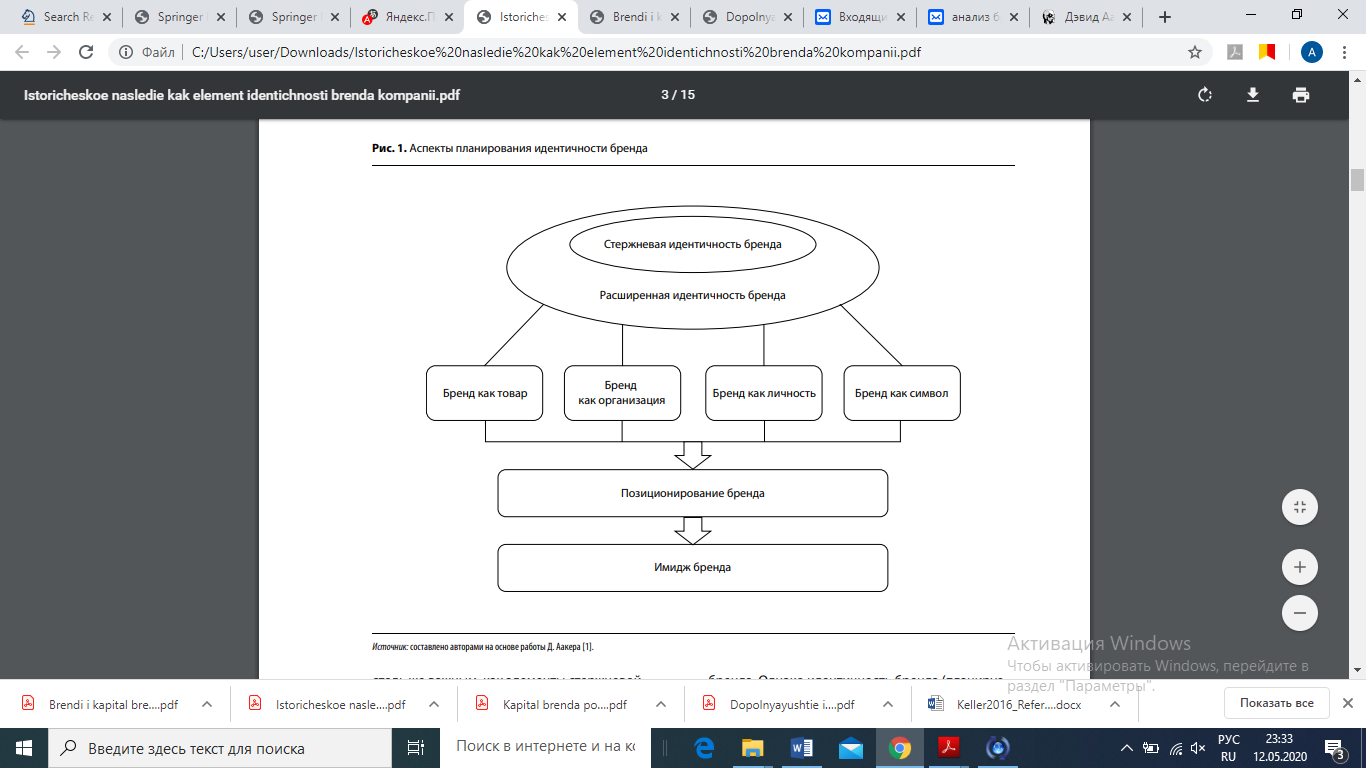 Источник: Старов С.А., Гладких. И. В. Вторая модель принадлежит Ж.-Н. Каперфереру, предложившему воспроизвести ее в виде призмы, состоящей из семи основных элементов:физические данные, которые являются объективной, материальной основой бренда, приходящие в первую очередь на ум при появлении его в мыслях;индивидуальность, описывающая бренд как личность, олицетворяющая его и придающая человеческие черты характера;культура как источник привлекательности бренда, способная управлять его внешними знаками;взаимоотношения, так как бренд находится в среде взаимодействия и взаимообмена между людьми;отражение, наделяющее бренд определенными качествами, особенностями, которые со временем начинают характеризовать его основных потребителей;самообраз, направленный на внутреннюю цель, который в первую очередь нужен для определения отношений бренда с самим собой;суть бренда, которая может быть описана в нескольких словах после создания единой картинки по средствам граней призмы.Рис. 2. Призма идентичности бренда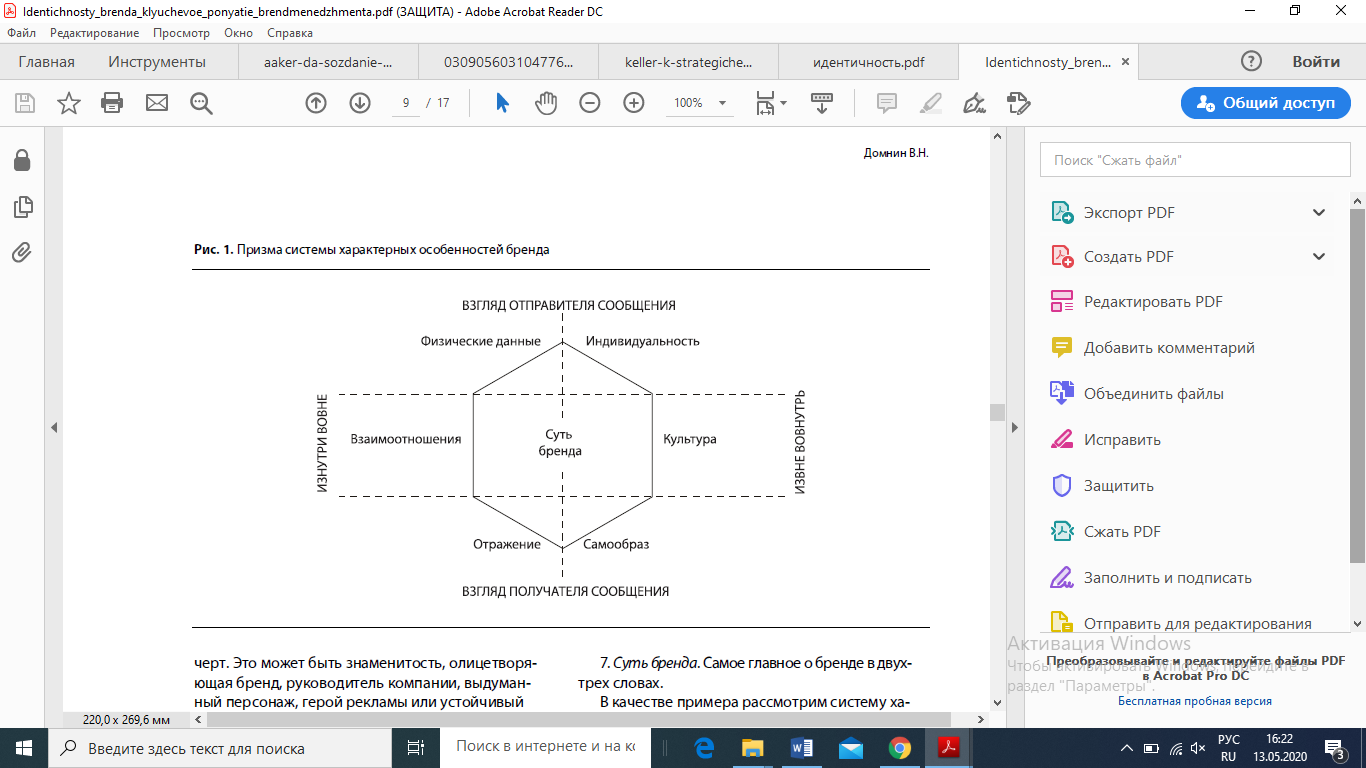 Источник: Домнин В.Н. Также не стоит оставлять без внимания современную модель, активно применяющуюся крупными компаниями, которая была разработана сотрудниками рекламного агентства Bated Worldwide. Она представляет собой набор из пяти окружностей, относящихся к отдельным элементам бренда.Атрибуты бренда являются физическими и функциональные характеристиками бренда, для которого первоначально он идентифицируется потребителями (цвет, дизайн, вкус, запах) Преимущества бренда заключаются в воспринимаемой способности марки предоставлять преимущества относительно лучше, чем у других. Они разрабатываются на основе атрибутов бренда и выгод от его использования. Ценность бренда включает в себя сочетание уникальных характеристик продукта и определяется как отношение преимущества приобретения бренда и всех затрат, связанных с правом собственности на фирменный продукт. Фирменный стиль наделяет бренд человеческими качествами и особенностями, которые делают его проще узнаваемым и обеспечивают эмоциональную связь с потребителем. Суть бренда - это центральная идея бренда, самая важная часть его содержания. Рис. 3. Колесо бренда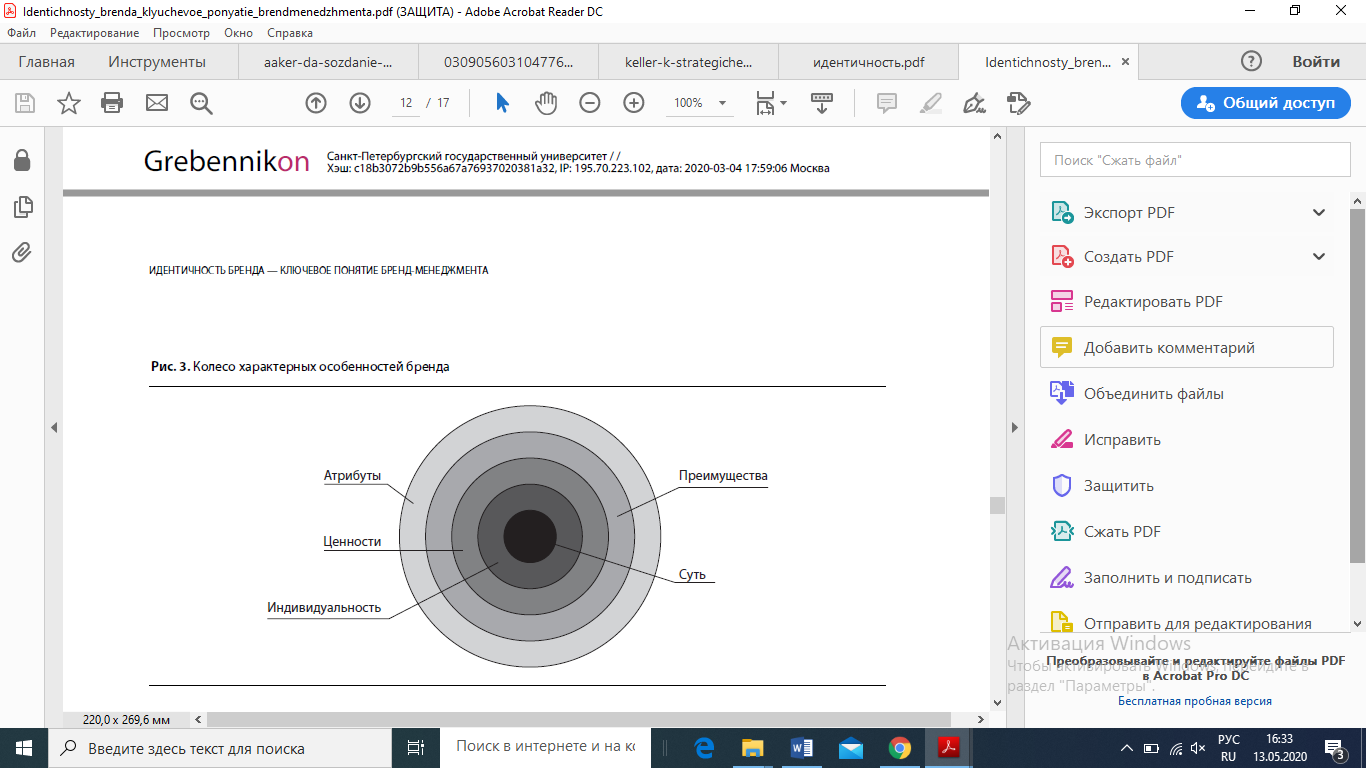 Источник: Домнин В.Н.Стоит рассмотреть модели идентичности, созданные известными компаниями, имеющими в своем портфеле множество глобальных брендов. Первая модель, которая была разработана компанией Unilever – модель Brand Key состоит из 8 основных элементов (рис. 4):Конкурентное окружение, представляющее собой описание все сильные и слабые стороны конкурентов;Целевая аудитория, включающая в себя описание потребителя и ситуации, в которых используется бренд;Потребительский инсайт, на котором базируется бренд. То есть то, что пробуждает интерес к марке и побуждает потребителя к его покупке;Выгоды, которые получает потребитель, покупая продукт данной марки (связаны больше с эмоциональной и психологической составляющей);Индивидуальность и ценности бренда, которые поддерживают определенные убеждения человека;Причина доверия к бренду, выраженная каким-то доказательством для потребителя, почему ему стоит выбирать данную марку;Главная отличительная черта, которая побуждает потребителя к покупке;Суть бренда, коротко отражающая главную идею марки.Рис. 4. Модель Brand Key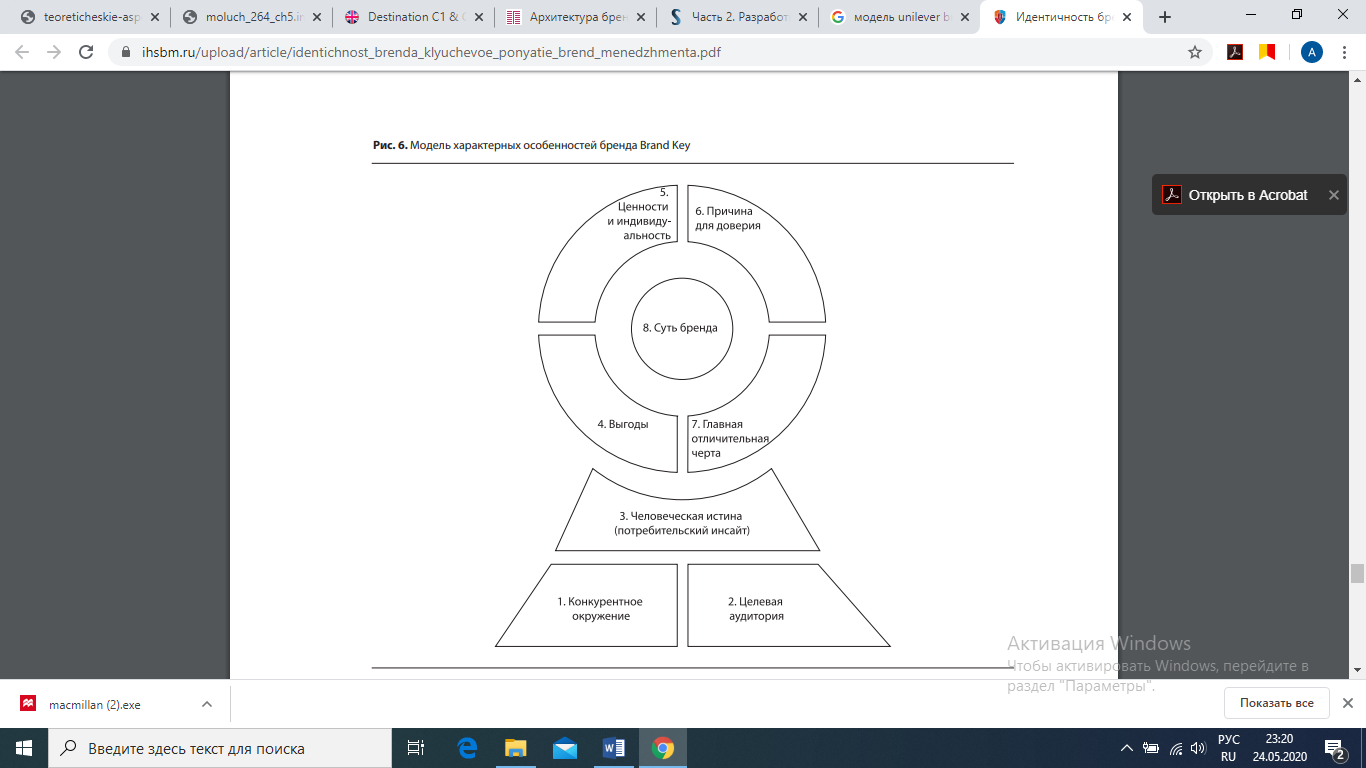 Источник: Домнин В.А.Также компания Mars создала свою модель идентичности бренда, которая представляет собой пирамиду из 7 элементов, которую невозможно построить без какого-то элемента, так как предыдущий элемент является фундаментом для следующего (рис. 5):Атрибуты бренда, являющиеся внешними идентификаторами бренда;Функциональные выгоды, которые приносит бренд для потребителя;Эмоциональные преимущества, получаемые потребителем от использования бренда;Ценности бренда, транслируемые им;Индивидуальность бренда, которая описывает его особенные характеристики;Уникальное торговое предложение, которое побуждает потребителя к покупке именного предлагаемого бренда;Суть бренда, являющаяся его ключевой идеей.Рис. 5. Модель Brand Pyramid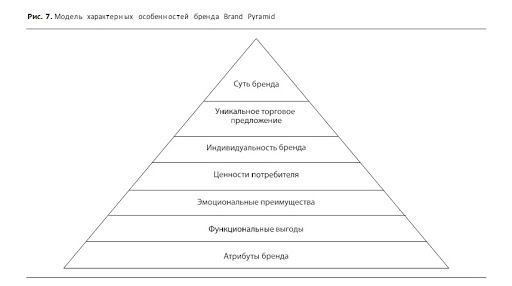 Источник: составлено авторомРассмотрев все выше описанные модели, можно сделать вывод, что во всех примерах ядром (главным элементом, на котором должна сфокусироваться компания) является суть бренда, за исключением модели характерных особенностей марки Д.Аакера, который выделял как результат – имидж бренда.  Также все они включают в себя ценности и индивидуальность бренда, которые являются основой для построения идентичности бренда. Однако, стоит отметить, что модели, разработанные современными компаниями, которые успешно ведут свою деятельность на рынке, выделяют такие элементы как конкуренты, целевая аудитория и выгоды, которые получает потребитель от покупки продукта марки. Можно сказать, что более ранние модели являются менее совершенными ввиду их создания, когда брендинг только начинал свое развития, а уже более поздние модели, сформулированные известными компаниями, рекламными агентствами, были дополнены и изменены с учетом развития данного направления и появления крупных торговых марок, на примере которых можно было сформировать основной набор необходимых элементов для создания идентичности сильного бренда, а также дополнить модель, основываясь на собственном опыте.Обеспечение влияния бренда на потребительское поведение является одной из главных целей эффективного управления брендами. Она задает вектор развития марки, определяет его предназначение основные характеристики. Элементы идентичности бренда являются ее краеугольным камнем, который помогает потребителям узнавать бренды и отличать их от конкурентов. Эти элементы пробуждают бренд в сознании потребителей и создают уникальный внешний вид и ощущения, которые позволяют его легко идентифицировать. Элементы фирменного стиля являются строительными блоками, которые творчески способствуют повышению присутствия бренда в рекламном контенте и в среде покупок. Например, многие рекламные объявления компании Mc Donald’s не содержат прямого названия бренда, вместо них она предпочитает использовать элементы фирменного стиля: логотип «Золотая Арка» и рекламную песню «I’m loving it». При эффективном использовании эти элементы идентичности могут в конечном итоге повысить ценность бренда за счет повышения его узнаваемости.Тем не менее, создание элементов идентичности может быть дорогостоящим, и начальная разработка часто вовлекает менеджеров бренда и дизайнеров, вовлеченных в длительный период создания. Существует множество различных типов элементов идентичности брендов, таких как логотипы, цвета, символы, шрифты, слоганы, джинглы и формы упаковки. Этот широкий спектр возможностей предоставляет огромную возможность максимизировать ценность брендинга; однако владельцы брендов должны знать, какие элементы должны быть приоритетными с учетом временных и бюджетных ограничений. Большинство исследований элементов идентичности обычно фокусируются только на одном или двух типах элементов.Идентичность бренда – это сочетание названия, терминов, знаков, символов и дизайна, используемых для идентификации товаров или услуг бренда и отличия их от конкурентов. Описанная как интегрированная система подсказок, цель идентификации бренда состоит в том, чтобы обеспечить физическое, фирменное представление бренда. В этом смысле, вместо того, чтобы предоставлять повод для его покупки, основная функция идентичности бренда заключается в создании синергии между разнородными элементами бренда и создании его уникального внешнего вида для относительно однородных товаров. Основой идентичности бренда являются различные типы элементов, не относящихся к его названию, которые используются для того, чтобы потребитель сразу смог вспомнить бренд. С психологической точки зрения элементы идентичности бренда добавляют хороший слой сенсорной информации к бренду в памяти потребителя. Они могут объяснить бренд, придать ему дополнительное значение и наполнить его визуально с помощью цветовой палитры и форм, расширяющих способ кодирования и хранения бренда в памяти. В результате бренд становится более доступным для потребителя через улучшение его восприятия, запоминаемости. Творческая гибкость элементов идентичности бренда также обеспечивает практическую ценность, поскольку они могут использоваться для улучшения интегрированных маркетинговых коммуникаций и продвижения единой идентичности бренда.  Последовательно используя набор элементов идентичности бренда на нескольких коммуникационных платформах, бренды могут создавать более высокую степень взаимозависимости рекламы и бренда, представленного на полках, а также его реализация в разных средах с течением времени. Это, в свою очередь, гарантирует, что бренд говорит единым голосом и отправляет единое сообщение на всех точках контакта с потребителем, чтобы подчеркнуть уникальные внешние черты бренда. Как поток от эффекта единой идентичности на разных платформах, сильные элементы могут обеспечить познавательные усилия потребителей, необходимые для идентификации бренда в среде средств массовой информации и розничной торговли. Сильные элементы идентичности бренда увеличивают роль брендинга в маркетинговых коммуникациях, способствуя правильной идентификации атрибутов бренда и ускорению его узнаваемости по внешним признакам. Они также помогают привлечь внимание, повысить узнаваемость бренда и преодолеть большое количество рекламных беспорядков. Аналогичным образом в шумных и стесненных условиях покупок элементы идентичности бренда выступают в качестве ментальных сокращений, сокращая когнитивные усилия, необходимые потребителям для поиска своего бренда на полке, тем самым облегчая покупки. Поэтому понимание того, как элементы идентичности бренда хранятся и извлекаются в памяти потребителя, жизненно важно для маркетологов, желающих облегчить и управлять этим процессом, чтобы улучшить запоминаемость бренда во всех контекстах. Архитектура бренда  (стась, архитектура брендов компании; корзун, статья; аакер,)В современных реалиях существует огромное количество брендов, которые представлены на рынке. Создать новую торговую марку, способную конкурировать с уже прочно устоявшимися брендами, представляется очень сложным и дорогим процессом. В то же время конкуренция среди уже существующих марок активно растет ввиду перенасыщения рынка различными продуктами и увеличению требований со стороны потребителей. Большая часть компаний имеет несколько торговых марок в своих портфелях, поэтому одной из основных задач является эффективное распределение финансовых ресурсов между марками для увеличения доли рынка и стоимости самого портфеля. Оптимизация архитектуры портфеля брендов может послужить увеличением прибыли данной компании. Что же такое архитектура бренда? «Архитектура бренда – это организующая структура портфеля брендов, которая определяет роли брендов м взаимоотношения между брендами и контекстами товарного рынка». Важным элементом в его архитектуре является портфель марки, который состоит из всех брендов и суббрендов, принадлежащих одной компании. Также туда входят бренды, совместные с другими фирмами, которые основаны на партнерских отношениях. Это является главным компонентом в архитектуре бренда, так как компания должна определять для себя на основе созданного портфеля: нужно ли добавлять еще какие-то марки или нужно какие-то исключить из портфеля ввиду их низкой эффективности. Для того чтобы правильно распределять ресурсы между брендами, нужно понимать, какую роль они играют в портфеле. Аакером были предложены четыре основные роли: стратегический бренд, бренд-«рычаг», «серебряная пуля» или «дойная корова». Для этого необходимо грамотно распределить роли, понимать их основные характеристики и условия их использования на рынке. Данные представлены в таблице 2, составленной на основе работы Дэвида Аакера «Бренд-лидерство», с приведением автором конкретных примеров для лучшего понимания ролей в портфеле. Таблица 2. Роли брендов в портфелеИсточник: составлено автором Также одним из ключевых моментов в построении архитектуры бренда является определение ролей в контексте «товар-рынок», потому что от нее зависит, насколько глубоко будут выстроены взаимосвязи архитектурных систем. . Всего выделяют четыре набора ролей:Поддерживающий бренд, который обеспечивает доверительное отношение к предложению (обычно является маркой с обширным опытом и высоким уровнем лояльности потребителей), и суббренды, помогающие мастер-бренду быть взаимосвязанным с рыночными условиями, которые динамично развиваются и изменяются в ногу со временем. Они обеспечивают расширение референций, дополняя ассоциации с родительским брендом, усиление его индивидуальности. Брендирование выгод – это брендирование каких-то элементов, признаков, ингредиентов товаров, способствующие укреплению позиций бренда на рынке, увеличению лояльности со стороны потребителей. Совместные бренды – это объединение марок партнеров для создания такого предложения, которое комплексно приносит выгоду каждому из брендов, занимающие каждый определенную роль.Побуждающая роль. Ее играет та марка, которая пользуется большой лояльностью у потребителей. Она всегда будет находиться в приоритете, так как этот бренд является «стимулятором» покупки и определения, насколько данный бренд вызывает доверие. Важно выделять преимущества и недостатки каждой из ролей, чтобы максимально эффективно выстраивать иерархию в портфеле.Таблица 3. Преимущества и недостатки наборов ролейИсточник: составлено автором на основе работы Д.АакераСтоит заострить отдельное внимание на типах архитектуры марок. На данный момент существует два основных – это Дом брендов и Брендовый дом, которые определяют характер взаимодействия брендов между друг другом в портфеле. Также они могут использовать комплексно, поэтому стоит выделить смешанный тип. Брендовый дом берет за основу единственный бренд, называемый мастер-брендом, под которым выходят суббренды для охвата различных сегментов рынка и расширения предложения. Например, компания Fazer, традиционно занимавшаяся шоколадом и конфетами, со временем начала выходить на новые рынки хлебной и замороженной продукции. При этом все продукты этого бренда идентифицируются фирменным знаком Fazer, так как это считается знаком высокого качества. Тем самым он повышает лояльность потребителей к его другим предложениям.Дом Брендов отличается от брендового дома тем, что он включает в свой портфель самостоятельные бренды, которые существуют на рынке независимо друг от друга. Данный тип используется в основном для увеличения рыночной доли и максимизации прибыли, приходящей от разных марок. Например, компания «Вимм-Билль-Данн», имеющая в своем портфеле множество брендов, которые не имеют никаких общих ассоциаций: «Агуша», «Веселый молочник», «Домик в деревне», «Чудо», «Любимый», «Чудо-ягода» и т.д. Многие из продуктов очень похожи между собой, поэтому использование различных марок является более целесообразным для компании. Их объединение может привести к путанице в сознании потребителей и снизить их привлекательность.Безусловно, большинство компаний использует смешанный тип архитектуры, так как часть брендов помогает в расширении ассоциаций с брендом, расширением на других сегментах рынка, а некоторые марки в портфеле способствуют генерированию прибыли и увеличению рыночной доли. Например, компания «Kellogg» успешно совмещает в себе оба типа архитектуры, динамично подстраиваясь под изменения рынка.На современном этапе развития в условиях цифровизации начали активно появляться экосистемы. Это «партнерство организаций, обеспечивающее постоянное взаимодействие принадлежащих им технологических платформ, прикладных интернет-сервисов, аналитических систем, информационных систем». Можно говорить о том, что это один из новых типов архитектуры бренда, связанного с цифровыми технологиями и активно развивающегося в онлайн-пространстве. Если сравнивать его с традиционными типами, можно говорить о том, что экосистема ближе к брендовому дому, так как все бренды, включенные в нее, взаимосвязаны между собой и должны идентифицироваться как одна марка ввиду использования всех возможностей компании. Сложно представить себе единое пространство с разнородными берндами, которые невозможно отнести к одной экосистеме. Например, недавно появившаяся экосистема «Яндекс», начавшая активно развивать свое онлайн-пространство и создавать новые бренд сервисов, которые активно могут взаимодействовать между собой.  Данное направление только начинает активно развиваться в современной цифровой среде, но уже заметны тенденции его развития. Растет количество компаний, которые создают новые онлайн-бренды наряду с традиционными марками в своем портфеле. Это связано с тем, что в цифровой среде происходит более активное продвижение и увеличивается количество возможностей для компании. Сложившаяся ситуация в мире, связанная с карантинными мерами, заставила часть бизнеса уйти в онлайн, что подтолкнуло развитие данной среды. Люди начинают ценить такие свойства у брендов, как возможность предоставить продукт, услугу как можно быстрее, его мобильность, удобство работы с маркой дистанционно, развитость онлайн-сервисов. На данный момент выигрывают те бренды розничных сетей, которые готовы предоставлять доставку на дом самостоятельно или по средствам каких-то сторонних сервисов. До это только некоторые магазины имели эту услугу, сейчас же почти у всех крупных гипермаркетов она есть. Например, появилась онлайн-доставка продуктов у брендов компании X5 Retail Group. Стоит отметить, что цифровизация позволяет компании более эффективно управлять своим портфелем брендов, выстраивать взаимосвязи между брендами, а также за счет грамотно разработанной архитектуры портфеля, продвигать свои марки на базе онлайн-услуг, сервисов, приложений, сайтов.Архитектура бренда является неотъемлемой частью развития компании и оптимизации ее структуры, которая бы позволила максимизировать прибыли и расширять свое влияние на рынке. Распределение ролей между марками внутри ее портфеля имеет огромное влияние на отношение потребителя к главному бренду и всем суббрендам, включенным в его портфель. В зависимости от целей компании необходимо правильно выстраивать тип архитектуры, которые в  будущем смог бы представлять из-за гибкую систему, способную подстроиться под меняющиеся рыночные условия.ВыводыАнализ подходов к понятию бренд позволил сформулировать собственное определение, включающее в себя все ключевые моменты, на которых стоит акцентировать внимание: бренд – это эффективно разработанная идентификационная система, которая является легко узнаваемой и предоставляет потребителям уникальные и актуальные ценности, наилучшим образом соответствующие их потребностям. Также были выявлены особенности, характерные для бренда, заключающиеся в уникальности его атрибутов, правильности семантического поля бренда, неизменности его формы, отражении специфики бренда через его название, тесном контакте с потребителем и его особенной значимости, отличной от близких конкурентов. Представляется важным четкое разделение понятия «бренд» с понятиями «торговая марка» и «товар», заключающееся в том, что эти два понятия являются лишь одними из составляющих бренда. Необходимо учитывать все компоненты комплексно для получения наилучшего результата при создании бренда, акцентировать особенное внимание на его содержании. Отдельное внимание уделяется классификации бренда, так как она помогает лучше понимать, что он из себя представляет. Традиционная типология была дополнена новым видом бренда – брендом экосистемы – ввиду активного развития цифровой среды и данного направления в брендинге. При рассмотрении основных моделей идентичности бренда были выявлены отличия современных способов создания характерных особенностей бренда от традиционных, состоящие в том, что модернизированные модели включают в себя такие элементы, как конкуренты, целевая аудитория и выгоды, получаемые потребителем от использования бренда. При этом базовыми компонентами во всех них являются ценности и индивидуальность марки. Изучение архитектуры бренда позволило определить основные компоненты, входящие в нее: портфель бренда, его роль в портфеле, наборы ролей в контексте «товар-рынок» — и рассмотреть их ключевые характеристики, условия применения с приведением конкретных примеров для наглядности и лучшего понимания архитектуры бренда. Описание ее основных типов было дополнено выделением нового типа «экосистема», связанного с цифровыми технологиями и динамично развивающегося в онлайн-пространстве, так как данное направление активно появляется на рынке. Цифровизация, захватившая сферу брендинга, в современных условиях позволяет компаниям более эффективно управлять своим портфелем брендов, выстраивать взаимосвязи между ними, продвигать свои марки на базе-онлайн-услуг, сервисов, приложений, сайтов. Глава 2. Продвижение и позиционирование брендаЭтапы позиционирования бренда и проблемы, возникающие на каждом этапеКлючевой инструмент в создании сильного бренда – разработка его позиционирования.  Именно сильное позиционирование позволяет бренду сформировать собственную идентичность на высококонкурентном рынке; оно лежит в построении стратегии развития бренда на рынке. В литературе и специализированных статьях не представлено единое мнение относительно понятия «позиционирование», можно сказать, что данный термин рассматривается в двух аспектах, которые были выделены С.А. Старовым. Первый – конкурентное позиционирование, которое строится на анализе брендов конкурентов и позволяет новому бренду отстроиться от них с помощью уникальных преимуществ. Данное позиционирование строится на основе анализа сегментов целевого рынка и уже существующих в нем брендов; оно позволяет найти бренду собственную «нишу». Ориентирование на конкурентный анализ присутствует в работах таких авторов, как: Ф.Котлер, Дж.Траут, Эл.Райс и др. Второй аспект понимания – позиционирование в восприятии потребителей, которое направлено на формирование идентичности не на рынке, а в восприятии целевой группы аудитории, строится на основе исключительного предложения потребителю, не вызывающего перекрестных ассоциаций с другими предложениями. Цель позиционирования – создание конкурентных преимуществ бренда для завоевания прочных позиций на рынке и закреплении в восприятии потребителей. В данном ключе определение было рассмотрено Р.Бест, Т.Гэд и др.Рассмотрим подробно алгоритм разработки позиционирования бренда, предложенный Ф.Котлером. Первоначально необходимо определить целевой рынок, подразумевающий, в том числе, целевую аудиторию потребителей. Целевая аудитория – это группа людей, на которую будет направлена коммуникация бренда и создание его продукции будет также настроено на нее. Позиционирование должно быть адаптировано под целевую аудиторию и учитывать заданные характеристики.  Существует несколько параметров, по которым принято выделять целевую аудиторию: социально-демографический (пол, возраст, уровень дохода); географический (территория длительного местонахождения); профессиональный (уровень образования, специальность, сфера профессиональных интересов); психографический (черты характера, хобби, ценности и жизненная позиция). После выбора целевого рынка важно изучить конкурентную среду бренда. Для этого можно составить конкурентную среду отсчета, которая предполагает сначала определение принадлежности марки к определенной товарной категории, выявление в этой категории брендов-конкурентов, при этом также проанализировав бренды товаров-заменителей, которые могут удовлетворять одну и ту же потребность. Например, потребность согреться могут одинаково утолить как чай, так и кофе. Таким образом, бренд чая при анализе своей конкурентной среды должен учитывать не только другие марки чая, но и кофе. Кроме того, существуют многомерные системы отсчета конкурентов, они необходимы в случаях высокого роста конкуренции или расширения сферы распространения бренда в другие категории. Позиционирование при такой системе отсчета необходимо адаптировать под каждую из категорий.На основе идентификации целевого рынка и аудитории разрабатывается сегментирование рынка. Сегментирование подразумевает под собой деление рынка на сегменты по заданным параметрам. Сегмент – группа потребителей, которую выделяет одинаковая реакция на продукт и набор маркетинговых стимулов. Для брендинга особенно важно поведенческое сегментирование, основанное на отношении потребителей к продукту. В качестве критериев сегментирования чаще всего выбирают: точность определения (насколько явно сегмент выделяется среди других);объем (насколько данный сегмент готов к потреблению продукта, созданного в рамках бренда);доступность (какие каналы коммуникации могут стать способом взаимодействия к сегменту, есть ли возможность их использования);Принципы сегментирования также варьируются в зависимости от рынка. Как пример, для потребительского рынка товаров целесообразно проводить сегментацию по демографическим признакам потребителей, по географии и так далее.  Для промышленного рынка также необходимо ввести сегментацию по отрасли промышленности, размеру фирмы-потребителя, размеру заказа.Необходимо понимать, что для каждого выделенного сегмента должен быть разработан отдельный маркетинговый комплекс коммуникаций. Важно также находить баланс в количестве выделенных сегментов и разработкой маркетинговых коммуникаций. Большое количество сегментов позволит создать большое количество узконаправленных маркетинговых коммуникаций, однако, это может привести к серьезным издержкам. Значение сегментирования заключается в обеспечении конкретного понимания нужд потребителей, природы конкуренции на рынке, возможностей распределения ресурсов компании в рамках сегментов. Кроме того, важно оценить привлекательность рынка для бренда. Эта характеристика является субъективной и оценивается самой компанией по таким параметрам, как: объем рыночной деятельности, оборот компаний на рынке, перспективы развития.  Также при оценке привлекательности принимают во внимание входные барьеры, потенциальные риски, характеристику конкуренции и т.д. После выбора рынка и его сегментирования переходим к определению точек паритета и точек дифференциации. Точки паритета – «ассоциации, характерные для всех товаров определенного вида или нескольких брендов», они являются основополагающими для категории, но недостаточны для формирования конкурентного бренда. Единственное, точку паритета можно сделать конкурентной в том случае, если существующим брендом была перенята одна из точек дифференциации конкурента и адаптирована как общая для категории. Точки дифференциации - уникальные ассоциации, присущие конкретному бренду и связанные исключительно с ним. Они образуют уникальность бренда. Точки дифференциации могут быть определены следующими способами:создание принципиально новой категории товаров на рынке; Реализация этой концепции возможна при анализе существующих рынков, схожими с заданным товаром, выявлению их ключевой проблемы в решении проблемы потребителя, и позволяет оставить потенциальных конкурентов на втором плане;лидерство в решении проблемы; Для реализации такой концепции необходимо иметь конкурентное предложение и через исследования убедиться в том, что оно удовлетворяет потребность лучше уже существующих;создание противоположного образа; В данном случае необходимо провести описание всех сопутствующих качеств товара и конкурентов, их использующих в своем позиционировании, а затем понять возможность построения точки дифференциации на противоположные заявленным качествам.Кроме того, точка дифференциации должна быть актуальна для потребителей, ее внедрение должно соответствовать времени; должна вызывать доверие у потребителя; в то же время быть понятна и доступна для восприятия.После выбора рынка, его сегментирования, поиска точек паритета и дифференцирования в качестве одного из способов разработки позиционирования используют перцептивные карты восприятия. Перцептивная карта – это визуальное изображение восприятий и предпочтений аудитории. Данное изображение строится на основе исследования мнений потребителей и содержит в себе вопросы, позволяющие выявить соотнесение определенных брендов с характеристиками. Исследование может быть направлено на выявление оценки характеристики продукции, затем обработаны согласно факторному анализу и окончательное решение отражается в карте восприятия.  Как правило, полученное в ходе анализа изображение, будет похоже на двухмерную систему координат с точками, обозначающими бренды, разбросанными по разным четвертям. Создав карту восприятия, можно выявить свободные ниши в позиционировании, понять каким брендам потребители отдают предпочтения, в какой степени проявляется узнаваемость конкурентов среди вашей целевой аудитории. В качестве уточнения позиционирования можно сформировать его в ёмкую фразу, которая бы отражала его суть. Такую фразу принято называть «мантрой бренда». Значение создания данной фразы заключается в способности ее легкого запоминания сотрудниками, которые работают на бренд, она служит подсказкой к разработке всего, что может быть связано с брендом, в том числе его коммуникацией. Объяснить это можно тем, что короткая мантра легче запоминается и способна оказывать более сильное эмоционально воздействие, чем объяснение элементов системы позиционирования. Если адаптировать мантру на внешнюю аудиторию, то возникает девиз бренда. Мантра должна сообщать о принадлежности продукта к категории, должна легко запоминаться, и, безусловно, должна мотивировать. Однако мантра – лишь элемент позиционирования, она не может заменить его в полной мере, также, как и ее существование не является обязательным. Ее идея может родиться значительно позже позиционирования.Эффективное позиционирование отличают такие черты, как: актуальность, а следовательно соответствие времени и запросам потребителя; простота – позиционирование должно быть понятно потребителю; наличие уникальных черт и заявление о них (иначе суть позиционирования для бренда будет упущена); последовательность – позиционирование должно обладать конкретной логикой, не содержать в себе противоречий и взаимоисключений, а маркетинговые коммуникации должны полностью ему соответствовать; постоянство – позиционирование должно закрепиться за брендом и просуществовать на рынке определенный период времени, слишком резкие и быстрые смены позиционирования могут быть не поняты и не приняты потребителем.По итогу проведенных исследований рынка, выявлению точек паритета и дифференциации бренда, составлению карт восприятия и выбору направления позиционирования разрабатывается концепция стратегии позиционирования. Концепция стратегии позиционирования – результат его разработки, представляющий «системный документ, включающий управленческие решения по активизации маркетинговой коммуникации». Рис 6. Алгоритм разработки позиционирования бренда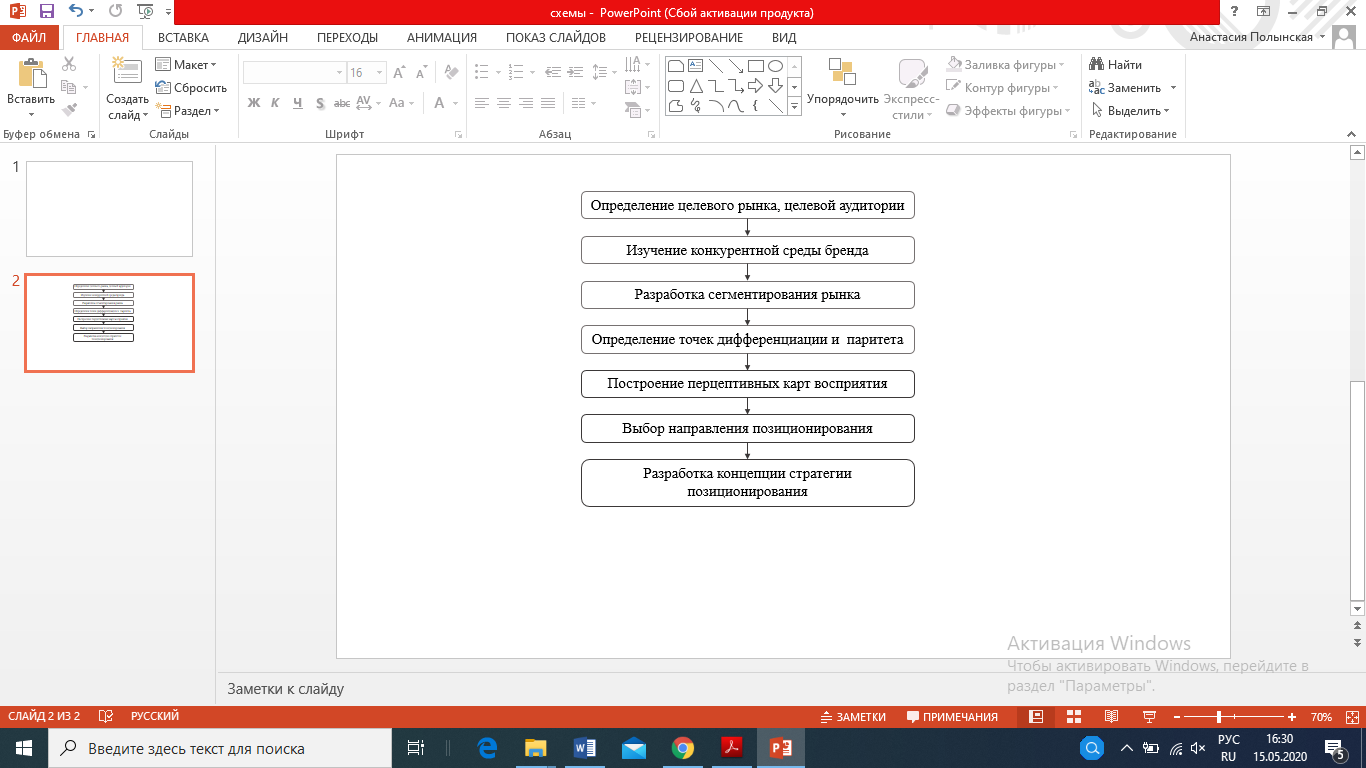 Источник: составлено автором на основе работы Ф.Котлера {1}Стоит уделять отдельное внимание проблемам, которые могут возникнуть на каждом из этапов разработки позиционирования бренда, и стараться нивелировать их или минимизировать их негативное влияние на выстраивание взаимоотношений с потребителем. Таблица 4. Соотнесение проблем и этапов разработки позиционирования брендаИсточник: составлено авторомПозиционирование бренда является трудоемким процессом, требующим много времени, так как на каждом из его этапов можно совершить ошибки, которые впоследствии приведут к появлению проблем на других фазах выстраивания концепции и как итог: неправильное восприятие бренда потребителем. На каждом шаге необходимо выстраивать несколько возможных вариантов, анализируя каждый из них и подбирать наиболее подходящий в конкретном случае. В условиях меняющегося рынка необходимо корректировать позиционирование бренда, для того чтобы оно отвечало требованию актуальности. Процесс, целью которого является адаптация существующего позиционирования к условиям рынка, называется репозиционированием. Принято выделять две формы репозиционирования бренда:Реальное репозиционирование, предполагающее использование новых технологий в процессе создания продукции, внедрение новых функций, а также изменения дизайна продукции. Например, с появлением современных тенденций вести здоровый образ жизни, правильно питаться компания «Lay’s», представляющая бренд картофельных чипсов, ощутившая падение спроса на свою продукцию, выпустила линейку Lay’s из печи, зарекомендовав новую технологию приготовления продукта и снижения за счет этого его жирности на 50%. Психологическое репозиционирование, которое предполагает работу с мнением потребителей о продукте бренда (его статусе, свойствах) без внедрения существенных изменений непосредственно в продукт. Такая форма репозиционирования может включать в себя такие методы, как: конкурентное депозиционирование (при использовании данного метода важно опираться на законодательство страны, в которой оно применяется). Например, пару лет назад Burger King в своих рекламных роликах на российском телевидении сравнивал себя с McDonald’s, заявляя о том, что еда у них дешевле и вкуснее.перераспределение ценностей (позиционирование акцентируется на других характеристиках товара, ранее в нем не заявленных, но существующих). Например, компания Quaker Oats репозиционировала свою продукцию, заявляя о ее дополнительной полезности, способствующей укреплению мышц сердца.  изменений предпочтений (разрушение стереотипов, заявление об изменении качественных характеристик товара). Например, компания Ginza Project изначально позиционировала себя как рестораны премиум-класса. Позднее она провела репозиционирование, начав открывать заведения для людей с разными уровнями доходов. Безусловно, репозиционирование необходимо проводить на основе маретинговых исследований. Чаще всего репозиционирование проводится при условии выявленной неэффективности существующего позиционирования, которая может заключаться в негативном имидже бренда и его продукции. Кроме того, репозиционирование может быть проведено в следующих случаях: при падении (или недостаточном объеме) продаж; объем целевой аудитории оказался незначительным/не совпал с ожидаемым ранее; была найдена возможность к расширению целевой аудитории; в вашей нише стало слишком много конкурентов и предложение вашего бренда уже не является уникальным, даже проигрывает конкурентам, точки дифференциации созданные вами были переняты и стали точками паритета для всей категории. Важно установить, что проблема была именно в существующем позиционировании.Стоит отметить, что что процессы цифровизации, входящие в современное развитие всех сфер жизни человека, так же активно охватывают и процессы, связанные с позиционированием и репозиционированием:возможность проводить более детальный анализ конкурентов за счет наличия всей необходимой информации на сайтах компаний, специализированных сайтах, проводящих анализ существующих фирм на рынке;ускорение процессов обработки информации, внесения правок за счет проведения аналитики в цифровом формате, разработка нескольких сценариев;улучшение коммуникаций между компанией и потребителями ввиду упрощения взаимодействия по средствам социальных сетей и платформ; возможность проводить опросы, анализ на основе большой выборки людей, так как они могут взаимодействовать с брендом в онлайн-формате.Таким образом, создание концепции позиционирования – неотъемлемая часть успешного существования бренда на рынке, делающая его конкурентоспособным. Кроме того, позиционирование является основой маркетинговых коммуникаций бренда и в определенной степени упрощает процесс их разработки и реализации, позволяет компании идти по четкому курсу, не растрачивая ресурсов. Важно осуществлять аудит маркетинговых коммуникаций и рынка, на котором существует бренд, для осуществления своевременного репозиционирования. Стратегии позиционирования Разработка концепции стратегии позиционирования является важнейшим элементом конкурентного существования бренда на рынке, однако недостаточно просто придумать ее, о ней необходимо внедрить и активно заявить о ней, необходимо продумать то, как будут строиться сообщения, составляющие коммуникацию между брендом и потребителями. Все это позволяет сделать модель позиционирования – способ заявления о позиционировании, отраженный в маркетинговой коммуникации, который является своеобразным «сценарием» сообщений.  В работе проанализируем модели позиционирования, представленные несколькими авторами, выделим их преимущества и недостатки.Дж. Винд разработал шесть различных моделей позиционирования, в основах которых соответственно заложены такие факторы, как: качество товара, решение проблемы потребителя, ситуация потребления, категория потребителей, отношение к конкурирующей марке и разрыв с категорией товаров. Ключевым преимуществом применения данных моделей позиционирования является их предельная понятность в содержании и исполнении. Каждое из представленных автором оснований закладывается в позиционировании на этапах его разработки (в качестве точек паритета и дифференциации), соответственно для коммуникации определяется основание и разрабатывается, преобразуясь в сообщение. Важно учитывать, что один тип сообщений от бренда может негативно сказаться на отношении к нему аудитории. Данная система является однонаправленной, не прорабатывает варианты сочетания разных моделей применительно к одному позиционированию, что сказывается на понижении ее конкурентоспособности. Модель позиционирования Дж. Винда больше всего подходит локальным брендам; брендам, которые недавно вышли на рынок и еще не известны аудитории, не запомнились ей. 	Также над вопросом разработки моделей позиционирования работал Д. Аакер, который предлагал строить их на взаимосвязи положения бренда на рынке и его предложении. Объясним его классификацию на примере известных брендов косметики. Лидерство в категории – бренд, который отличается качеством продукции. Например, продолжительное время продукция канадского бренда MAC Cosmetics считается лучшей для использования в профессиональных фотосессиях. Товары компании отличаются высоким качеством, стойкостью и способностью сохранять яркость цвета на изображениях. Данное позиционирование позволило бренду закрепить за собой ассоциации надежности, прочности и поднять продажи на рынке косметики не только профессиональной, но и подходящей для широкого круга потребителей (к которому, например, относятся девушки, любящие фотографироваться). Ценное предложение – бренд, который в коммуникации делает акцент на выгоду его использования. В предыдущем параграфе мы говорили о том, что слоганы (девизы бренда) рождаются из его мантры, а значит являются полным отражением его позиционирования. Вспоминаем слоганы двух известных косметических брендов. «Ведь Вы этого достойны» - L’oreal Paris; и «Все в восторге от тебя, а ты от Maybelline» (Maybelline NY является одним из элементов портфеля брендов L’oreal в сегменте продукции широкого спроса). Позиционирование представленных брендов основано на удовлетворении потребностей целевой аудитории. Кроме того, ценность предложения объясняется не только через рациональные, но и с помощью эмоциональных характеристик. Эмоциональное воздействие отличается силой, сообщения, которые используют его, хорошо запоминаются аудитории и, как следствие, можно наблюдать рост знающих о бренде потребителей, дальнейшая грамотная коммуникация с ними приведет и к росту покупателей бренда.Пионер – такую модель позиционирования может позволить себе бренд, заявляющий об инновациях, внедренных в продукт, либо создающий новую товарную категорию. После того, как бренд закрепляется на рынке, в своей коммуникации должен постоянно поддерживать образ «первопроходца». Такое позиционирование больше всего распространено среди брендов, продукция которых сосредоточена в рамках технологий, однако и на других категориях может хорошо себя проявлять. Компания Shiseido в 1897 году создала первое косметическое средство для увлажнения кожи, а в 1917 на рынок появилась первая тональная основа, которая бы подходила к разным типам и цветам кожи. Текст официального сайта бренда говорит о том, что до сих пор компания разрабатывает свои продукты, совмещая инновации и творчество. Позиционирование «пионер» заставляет бренд быть в центре внимания потребителя, следовательно, бренду, чтобы не потерять доверие аудитории, надо отвечать ее ожиданиям и каждый раз подтверждать свою позицию, внедряя новейшие технологии в продукцию.Фокусирование на товаре. Сфокусировав внимание на узкой товарной линейке, бренд заявляет о себе как о профессионале. В рамках такой модели позиционирования важно не осуществлять необоснованного расширения, так как это снизит уровень доверия аудитории. Бренд Anastasia Beverly Hills, продукция которого специализируется на косметике для бровей, выбрал для себя данное позиционирование и заслуженно считается профессионалом в сфере ухода за бровями, а его создательница Анастасия Суаре – королевой бровей. Такое позиционирование позволяет компании создавать большое количество лояльных к бренду потребителей, удерживать их на долгое время.Концентрация на целевом сегменте. Такой модели придерживается бренд Filorga, продукция которого сконцентрирована на разработке и производстве противовозрастной косметики. Позиционирование фокусируется в рамках узкого сегмента потребителей, что позволяет компании досконально изучить его мотивацию, поведение, потребительские привычки, а также успешно проводить коммуникацию, ведь проблема адаптации каналов к аудитории в данном случае отсутствует. Кроме того, аудитория, выбранная брендом, зная, что он фокусируется исключительно на ней, также формирует к нему доверие.На примере рынка косметики было показано, как потенциальные конкуренты отделяются друг от друга и занимают абсолютно разные ниши уже на уровне моделей позиционирования. Концепция моделей позиционирования Д. Аакера является одновременно достаточно простой для внедрения и понимания, несмотря на то, что охватывает гораздо больше аспектов коммуникации, чем концепция Дж. Винда. Однако, чтобы перенять модель позиционирования Д. Аакера ее необходимо дополнить вариантами развития концепции в будущем, а также предположить возможность ее изменения в условиях репозиционирования. Такое уточнение помогает компании в оценке рисков, связанных с выбором той или иной концепции. Для возможности использования модели Д.Аакера в будущем и при изменении позиционирования представляется возможным добавить в классификацию еще несколько видов позиционирования. Например, эффект от обратного, предусматривающий отказ компании от своего продукта (возвращение к начальному положению) и добавление нового атрибута, способствующего удовлетворению той же самой потребности, но по средствам более современных технологий;выделение товара в другую категорию. То есть продукт, который конкурировал с определенной товарной категорией будет выделен из нее и заявлен как товар, являющийся чем-то уникальным и новым;акцент на одной сфере использования – продукт активно продвигается в одной сфере, удовлетворяя определенные потребности, расширяя базу клиентов, и затем раскрывает остальные свои свойства и способы применения, способные удовлетворить потребности и в других сферах. В отечественной литературе ключевое место занимает подход С. А. Старова. Для формирования позиционирования выбирается одно из следующих направлений:направление на атрибуты марочного капитала; Бренд вызывает ассоциации с ключевыми свойствами товара;направление по выгодам для потребителя; Бренд акцентирует позиционирование на одном качестве, закрывающем потребительскую потребность;соотношение «цена»-«качество»; Направление такого позиционирования в основном преобладает у брендов премиум-класса;ситуации потребления; Подходит для узконаправленных категорий, объясняет, как продукт может быть полезен в применении в конкретной ситуации;стиль жизни потребителя; Акцент позиционирования ставится на привычки и взгляд на жизнь клиент. Как пример, бренд Adidas строит свое позиционирование вокруг потребителей, для которых спорт – часть жизни, а спортивный стиль плотно вошел в их гардероб;принадлежность к товарному классу; Бренд становится названием для целой категории. Как, например, произошло с компанией Xerox, производящей копировальную технику;по конкурентам; Позиционирование строится на сравнении продуктов, либо на ссылке на конкурентов.  В данном направлении позиционирования важно не перейти черту рекламной этики, а также не противоречить требованиям законодательства о рекламе. Пример: противостояние BMW и Mercedes, рекламные кампании которых часто строятся на «высмеивании» конкурента;по культурным символам; Образ бренда при этом направлении позиционирования строится за счет ассоциации с конкретным атрибутом или персонажем (выдуманным компанией или реально существующим). Например, торговая марка, принадлежащая Procter&Gamble, Mr. Clean (Mr. Proper) активно использует данное позиционирование, создав героя, который осуществляет максимально быструю и при этом качественную уборку;ассоциации со страной; бренд как конкурентное преимущество использует происхождение, в данном случае позиционирование опирается на позитивные ассоциации потребителя со страной и продукцией, которой она известна;Направление также необходимо выбирать, исходя из заданных точек паритета и дифференциации, и адаптировать его под продукт. После выбора направления позиционирования происходит переход к выбору модели позиционирования.Модель USP (Unique Selling Proposition, уникальное торговое предложение). Соответственно, бренд выбирает одно из указанных выше направлений и в модели коммуникации развивает исключительно его. Выбранное предложение должно соответствовать аудитории, ради которой оно создано, и быть выгодным для нее; должно соответствовать критерию уникальности – компания должна убедиться, что бренд не повторяет конкурентов.  Такая модель отлично подходит для нового бренда на рынке, потому что позволяет показать его уникальность и запомниться аудитории.Модель ESP (Emotional Selling Proposition, торговое предложение, основанное на эмоциональном воздействии). Коммуникация бренда с аудиторией строится на создании эмоционального «поля» вокруг него. Такая модель больше всего подходит для направлений «ситуация потребления» и «стиль жизни потребителя». В данном случае задачей коммуникации является задать в восприятии аудитории определенные смысловые образы, которые затем при упоминании бренда преобразовывались в стойкие положительные ассоциации. Позиционирование по модели эмоционального воздействия используют такие бренды, как Coca-Cola, McDonalds – они практически не акцентируют внимание на свойствах и качествах продукции, а показывают ситуации потребления и все, что с ними связано. Образ семьи, друзей, коллег, которые хорошо проводят время и пользуются продукцией этих брендов прочно закрепился в сознании аудитории. Данная модель позиционирования, безусловно, очень сильна, но ее применение возможно только на B2C рынке. Для рынка B2B излишняя эмоциональность в позиционировании может быть воспринята как недостаточная компетентность.Модель позиционирования SSP (Social Sales Proposition, социальное торговое предложение). Компании, которые решают идти по такой модели, в первую очередь продвигают свой бренд через социальную ответственность, показывая, как реализация его продукции или ее использование способны помочь в решении социально значимых вопросов. Бренд, позиционирование которого построено по этой модели, закрепляет за собой весомую положительную характеристику и приобретает лояльную аудиторию потребителей, неравнодушных к проблеме.С. А. Старов описывает также макромодель позиционирования – модель X – YZ, в которой X – бренд. Y – потребитель, Z – выгоды, которые получает потребитель. Соответственно, для построения данной модели компании важно определить содержания трех данных переменных, а затем понять, как они будут соотноситься между собой и отражаться в коммуникации. Можно сказать, что данная модель позиционирования находит отражение и в изначально разработанном позиционировании, и в его направлениях. Кроме того, она достаточно тяжела для внедрения и понимания, и если руководители бренда смогут ее разработать, то грамотное ее донесение до сотрудников может стать трудозатратным. 	Можно сказать, что в подходе С. А. Старова есть стремление к классификации моделей позиционирования и описанию поэтапного плана их реализации, чего не встречалось у Дж. Винда и Д. Аакера, однако подходы двух последних авторов являются более практико-ориентированными. Также, ни один из предложенных подходов к определению моделей позиционирования нельзя назвать комплексным. Принимая во внимание факт того, что бренд находится в постоянном развитии на рынке, адаптации к нему, может попадать в кризисные ситуации, соответственно и модель позиционирования должна содержать в себе возможные варианты развития.	Таблица 5. Сравнительный анализ моделей позиционирования	Источник: составлено авторомСтоит отметить, что все перечисленные выше модели позиционирования относятся к единичным брендам, но позиционирование необходимо разрабатывать и для портфеля брендов. Для того чтобы это сделать, необходимо создать схему взаимного позиционирования брендов. Для этого анализируются взаимоотношения между брендами в портфеле, устанавливается существование возможных разрывов, которые могут заключаться в противоположной направленности аудиторий брендов в портфеле. После этого принимается во внимание возможность взаимодействия марок в общем пространстве, анализируются ресурсы, которыми обладают бренды и на основе этого принимается решение либо создать принципиально новый бренд, либо сохранить старый, либо соединить их. Однако данная концепция односложна и подходит далеко не каждому портфелю брендов. Для разработки более осознанного сосуществования брендов в портфеле можно использовать инновационные интегрированные стратегии: pooling и trading, стратегия партнерства, стратегия консолидации, стратегия приобретения брендов. 	Рассмотрим стратегии pooling и trading, так как все остальные стратегии основаны на принципах взаимного позиционирования, указанных в работе раннее. Данные стратегии используются совместно и подразумевают объединение брендов с максимальной оптимизацией продаж, при этом уникальность единичного бренда и его место в определенном сегменте рынка сохраняются. Целью данной технологии является объединить бренды таким образом, чтобы они максимально удовлетворяли потребности аудитории. Стратегия позволяет улучшать предложение, осуществлять перекрестные продажи, при этом нарабатывая капитал бренда для всего портфеля. Особенно хорошо стратегия развивается при условии создания высокого уровня информированности потребителя о портфеле брендов в целом. 	Таким образом, были рассмотрены основные подходы к моделям позиционирования брендов. Проведены сравнения данных подходов, обозначены их сильные и слабые стороны. Выделены бренды, к которым наиболее применимы те или иные модели, а также показана возможность разработки модели позиционирования не только для единичного бренда, но и для портфеля брендов.2.3. Интегрированные маркетинговые коммуникации в продвижении брендаРазработанное позиционирование и представление о модели, по которой оно будет развиваться, не имеет смысла без заявления потребителю. Маркетинговая коммуникация осуществляет важнейшую функцию – донесение информации о бренде потребителю. В 1990-х годах Д. Шульцем и Р. Лаутербоном была разработана концепция интегрированных маркетинговых коммуникаций, которая включала в себя внутренние и внешние бизнес-коммуникации, маркетинг-микс, промоушн-микс, основанные на корпоративной миссии компании и разработанные согласно ее позиционированию. В основу данной концепции легло представление о том, что для осуществления эффективной маркетинговой коммуникации необходимо задействовать все существующие инструменты в совокупности, так, чтобы они дополняли друг друга; использовались максимально рационально. Ключевые преимущества данного подхода заключаются в удобстве проведения исследований, тестирования определенных концепций, силе сообщения и эмоционального воздействия на потребителя. В качестве недостатка можно выделить сложность в реализации и разработке материалов, наполняющих коммуникацию.  Впоследствии, с развитием инструментов маркетинговой коммуникации и сети Интернет, данная концепция видоизменилась.  Ее элементами стали: pr-акции, прямые продажи, sales promotion (стимулирование сбыта), и реклама, включающая в себя ATL и BTL коммуникации, внутри которых также выделяли Интернет коммуникации. Также, в рамках данной концепции со временем стали классифицировать по среде распространения: на онлайн и офлайн коммуникации. То есть можно выделить основные этапы разработки этой концепции, которые уже появились на данном этапе развития, и предположить следующий шаг в развитии продвижения:Разрозненные маркетинговые коммуникации, стоявшие у истоков появления взаимоотношений между потребителем и компанией;Интегрированные маркетинговые коммуникации, в которых появились различные микс модели для получения синергетического эффекта от продвижения;Интегрированные маркетинговые коммуникации с диджитал-технологиями, позволяющими все больше индивидуализировать подход к каждому потребителю, предлагая ему наиболее подходящие продукты и услуги;Полная индивидуализация процессов интегрированных маркетинговых коммуникаций за счет развития цифровых технологий Big Data и других, способствующих проводить максимально точный анализ предпочтений потребителя и подстраиваться под него.Далее в параграфе рассмотрим отдельные инструменты интегрированных маркетинговых коммуникаций для продвижения бренда, определим их специфику и представим план разработки коммуникационной стратегии.Таблица 6. Инструменты интегрированных маркетинговых коммуникацийИсточник: составлено авторомС каждым годом маркетинговые инструменты развиваются, видоизменяются, все чаще становится сложнее их разделять на отдельные виды. Стоит заострить отдельное внимание на инструментах коммуникации в цифровой экономике, так как их активное развитие способствует более эффективному продвижению и возможности быстро адаптироваться к меняющимся условиям. Например, бренд Tommy Hilfiger активно взаимодействует с аудиторией через социальную сеть Instagram, постоянно проявляя активность в Stories, дополнительно рекламируя свою продукцию. Сейчас актуальны занятия спортом дома в период самоизоляции во всем мире, поэтому компания выложила ряд видео, где девушка занимается спортом дома в одежде их бренда, и предлагают выбрать, какой из спортивных костюмов нравится больше. Тем самым они активно взаимодействуют с аудиторией, подчеркивая значимость их мнения, а также движения в ногу со временем. Также они используют таргетированную рекламу, которая появляется в ленте у потенциального потребителя, который недавно делал запрос данного бренда или упоминал его где-то. Нельзя не отметить, что по средствам цифровых коммуникаций начало все больше появляться коллабораций между брендами, способствующих их совместному продвижению. Например, бренд Sephora, занимающийся продажами косметики и парфюмерии, активно взаимодействует с косметическими марками в сети Instagram. Недавно компания проводила прямой эфир, где визажист делал девушке макияж с использованием косметики бренда Shiseido, рассказывая о его истории, правильном использовании и основных достоинствах. Данный бренд получает дополнительное продвижение и при этом Sephora также рекламирует себя как единственный магазин, в котором можно получить скидку 10% при покупке косметики представленной марки.    С точки зрения менеджмента коммуникации компании необходимо разработать коммуникационную стратегию, которая бы отражала использование маркетинговых инструментов в соответствии с целями компании и позиционированием бренда.Коммуникационная стратегия - система взаимодействия бренда с потребителями, с помощью позиционирования, рекламной и медийной стратегий, а также является программой по использованию инструментов интегрированной маркетинговой коммуникации. Коммуникационная стратегия разрабатывается по следующим этапам, представленным в таблице 5.Таблица 7. Этапы разработки коммуникационной стратегииИсточник: составлено авторомПри последовательной разработке позиционирования, а затем коммуникационной стратегии, бренд может достичь серьезных успехов и занять наиболее выгодную для себя позицию, кроме того, через стратегию, сформировать круг лояльных потребителей. ВыводыДля успешного пребывания бренда на рынке компании необходимо разработать его позиционирование, основываясь на сегментировании рынка и потребителей, разработке карт восприятия и выделения точек паритета и дифференциации. Позиционирование позволяет повысить видение компании уникальности собственного продукта. При создании позиционирования лучше всего ориентироваться на алгоритм его разработки, представленный схематично в работе, а также необходимо учитывать проблемы, выделенные автором, которые могут встретиться на каждом этапе и стараться их минимизировать.Также, для удобного управления брендом позиционирование должно развиваться по определенной модели. Модель позиционирования должна отвечать заданному направлению, при этом быть достаточно гибкой при условии осуществления репозиционирования. Рассмотренная модель Д. Аакера является достаточно простой для внедрения и охватывает гораздо больше аспектов, чем также представленная модель Дж.Винда, но, по мнению автора работы, должна быть дополнена современными видами позиционирования для успешного ее внедрения нынешними компаниями. Были предложены такие виды, как: эффект от обратного, выделение товара в другую категорию, акцент на одной сфере использования, — позволяющие расширить возможности компании при выборе позиционирования. Сравнительный анализ моделей Дж. Винда, Дж.Аакера и С.А. Старова позволил выделить основные преимущества, недостатки и ограничения в использовании каждого из типов. Также стоит учитывать, что модель позиционирования может применяться как к единичным брендам, так и к портфелю брендов. Для трансляции позиционирования потребителям компании необходимо разработать коммуникационную стратегию, основанную на использовании интегрированных маркетинговых коммуникаций, позволяющих осуществлять постоянное взаимодействие с аудиторией. Представленный в работе анализ характеристик, преимуществ, недостатков, условий применения каждого из инструментов ИМК может помочь в выборе наилучших способов продвижения для компании. Отдельное внимание уделяется инструментам, связанных с цифровой средой, так как они способствуют более эффективному продвижению и возможности быстро адаптироваться к меняющимся условиям. Представленные примеры применения данных способов продвижения позволяют наглядно рассмотреть преимущества современных инструментов. Осуществление маркетинговой коммуникации – динамический процесс, который нуждается в определенном контроле и трансформации в связи с постоянно меняющимся рынком. Разработка позиционирования и его эффективное продвижение, а также адаптация к рынку – неотъемлемые черты успешного существования бренда.Глава 3. Формирование стратегии позиционирования корпоративного бренда SberX3.1. История появления бренда SberXБренд Сбербанка имеет очень интересную историю становления и развития, идущую в ногу со временем. Для того чтобы стать чем-то особенным для клиента, ему пришлось сформировать свои характерные особенности на всех четырех уровнях: социальном, личностном, культурном и функциональном. История «Сбербанка» начинается с 1841 года, когда только появился закон о сберегательных кассах. Трудно поверить, но история банка начинается с тех далеких времен, когда сберегательные кассы были единственными проводниками банковских услуг, сначала в виде двух маленьких учреждений в Санкт-Петербурге и Москве, а затем в виде уже сети по всей России. Затем с 1917 года произошла первая революция и глобальные перемены в политике Сбербанка. Сберкассы стали осуществлять переводы, выпускать собственные заемные сертификаты, проводить операции с ценными бумагами. Во времена СССР происходило активное развитие и преобразование банка, количество клиентов выросло в 12 раз, сеть выросла практически вдвое. В этот период как таковой речи о конкуренции не шло, потому что страна жила по правилам плановой экономики, поэтому брендинг, маркетинг не были развитыми инструментами в российских реалиях, и Сбербанк сохранял позиции главного банка. С 1991 года Сбербанк начал жить по новым экономическим законам. Наступила эпоха рыночной экономики, что повлекло за собой возникновение конкуренции. Начали появляться другие банки, готовые оказать финансовые услуги. Это повлекло за собой активное развитие банковского сектора, попыток внедрения новых технологий. Сначала появились банкоматы, был создан некоммерческий Пенсионный фонд. Прорывным шагом стало появление услуги «Сбербанк Онлайн» в 2008 году. Этот сервис был впервые создан в банковском секторе и позволил Сбербанку выделяться на фоне традиционных банков. В это время стал актуальным брендинг, который является неотъемлемой частью в создании компании и ее устойчивом развитии. Бренд Сбербанка развивался очень активно на фоне других конкурентов. В 2009 году Банк окончательно сформировал свою позицию как «внешнюю», так и «внутреннюю». Для создания сильного бренда на тот момент у него был ряд преимуществ, выделяющий его на фоне конкурентов: большая клиентская база;управленческий опыт, полученный за долгий срок существования Банка;огромный масштаб и количество операций;репутация надежного и стабильного банка, прошедшего через многие изменения в России;команда профессионалов, имеющих значительный опыт и квалификацию;активное развитие в ногу со временем. Занимая лидирующую позицию, стратегия банка была направлена на стремление к совершенству. Главной целью банка было стать максимально клиентоориентированным, способным удовлетворить все потребности клиентов, связанных с финансовыми услугами. Сбербанк выделил для себя основные ценности, на которых базируется вся идеология компании:Я – лидер Готовность делать лучшее, на что они способны.Честность с клиентами.Ответственность за себя и все, что происходит вокруг них.Беспрерывное развитие и совершенствование.Мы – командаУважение друг к другу.Помощь в развитии и росте коллегам. Совместная работа, нацеленная на результат.Открытость и доверие в команде.Все – для клиентаКачество услуг и отношение к клиенту, приносящие радость и удивляющие его.Деятельность, построенная вокруг клиента и для него. Превосходство ожиданий клиентов.Они заложены в бренд Банка и способствуют реализации задач по модернизации Банка и передают представление о клиентоориентированном, стабильном и современном финансовом институте:Естественность и натуральность. Банк позиционирует себя как социально-ответственную компанию, которая будет участвовать в социально-важных проектах, использовать наиболее экологически чистые и современные технологии, улучшать качество жизни общества. Это отражено в выбранных цветах символа: природно-зеленый в сочетании с солнечными бликами. Нам важно развиваться и идти вперед в гармонии с собой, природой и обществом. Уважение к традициям и уверенность в своем выборе. Банк смог создать себе репутацию надежного и стабильного финансового института за счет своей истории и активной работы над улучшением банка. Прошлые поколения сформировали надежный фундамент для модернизации Банка. В логотипе сохранились основные элементы бренда, которые были раннее – всем известная круглая форма фирменного знака в зеленной цветовой гамме с нижним подчеркиванием названия.Открытость, клиентоориентированность и доброжелательность передаются через объемную форму логотипа, которая показывает многообразие продуктовых предложений для клиентов. Это является одним из ключевых направлений, которое определяет Сбербанк как компанию, которая готова ежедневно оказывать помощь каждому своему клиенту в сфере финансов, выстраивать с ними партнерские отношения Прогрессивность и современность, постоянное стремление идти в ногу со временем отражено в лучах в верхней части фирменного знака, которого придали динамичности для олицетворения движения вперед, желание развиваться для достижения максимального результата.С 2018 года Банк решил поменять свою приоритетную стратегию в связи с чем начал свою кампанию по ребрендингу и постепенному репозиционированию своего бренда. Появился новый бренд SberX, который представляет собой целую экосистему, состоящую из множества брендов, нацеленных на удовлетворение потребностей клиента как в финансовых услугах, так и в нефинансовых. Для того чтобы сформировать стратегию позиционирования экосистемы SberX необходимо изучить изнутри, какие компании входят в нее, ее цели, как выстраивается в целом бизнес-модель, построить архитектуру бренда Сбербанк, выявив приоритетные направления.Экосистема Сбербанка была создана для расширения услуг банка, выхода на новые рынки небанковского сектора и его прямое взаимодействие с клиентами. В связи с тем, что изменились потребительские привычки ввиду изменения мировых тенденций, активной цифровизации на всех уровнях жизни людей, экосистема базируется на онлайн-бизнесе. Постепенно все переходит в электронный формат: онлайн-торговля, социальные сети, бесконтактные платежи, удаленная работа и т.д.Таблица 8. Изменения в жизни потребителейИсточник:https://www.sberbank.com/common/img/uploaded/files/info/investor_day._strategy_2020.pdfSberX – это новая бизнес-модель Группы Сбербанк, которая нацелена на максимальное удовлетворение потребностей клиентов не только в банковских, но и в небанковских сервисах и продуктах. Она нацелена на создание комфортной, безопасной бесшовной среды, когда потребитель не испытывает никаких трудностей в работе с системой. Организационно система создается из компаний, которые Группа Сбербанк создает компанию сама, если у них есть достаточно компетенции и времени;Если нет возможности создать компанию самостоятельно в силу определенных ограничений, покупка доли компании или всей компании полностью;Вступление в партнерские отношения, если создание компании или ее покупки являются нецелесообразными;Часть инвестиций вкладывается в идеи, которые кажутся привлекательными и могли бы впоследствии быть востребованы на рынке, через акселератор;Вклад денег в фонд в Силиконовой долине, чтобы идти в ногу с развитием западных идей, компаний. Так как Сбербанк является лидером в банковской сфере, для дальнейшего развития появилась необходимость в выходе на новые нефинансовые рынки ввиду того, что банк не хочет быть только посредником, платежным агентом между компанией и клиентом, он хочет быть лицом к лицу к потребителю. Выбор новых компаний или партнеров в экосистеме происходит по принципу выбора лучшего соотношения между объемом рынка и частотой потребления. Для компании приоритетными являются те компании, которые являются важными для клиента.Рис.7. График компаний                          Важно отметить, что здесь речь уже идет не об отдельном бренде, а о портфеле брендов, которые все находятся под SberX. Часть из них напрямую относятся к бренду Сбербанк, имея в название приставу «сбер», зеленые оттенки в логотипе и полностью отожествляют себя с главным брендом в портфеле. Также есть и те, которые относятся к данной экосистеме, но  идентифицировать это невозможно по логотипу, названию,                              Источник: составлено автором           позиционированию себя на рынке.  Главная цель – это охватить всевозможные сегменты на рынке и создать такую систему, которая смогла бы быть удобной и полезной для всех групп населения.Всего в экосистему входит 42 бренда, которые охватывают множество сфер:финансовые сервисы: «СберКредо», «Выдающиеся кредиты», «Сбербанк Факторинг», «Сбербанк Лизинг», «Объединенное кредитное бюро», «Яндекс Деньги»;профессиональные сервисы: «Strategy Partners», «Эвотор», «SberLegal», «Сбербанк-АСТ», «bbp», «Сбер Решения»;облачные сервисы: «SberCloud»;электронное образование: «Деловая среда»;ИТ-сервисы: «Sberbank Service», «Корус»; электронная коммерция: «беру!», «Яндекс Маркет»;биометрия: «VisionLabs», «ЦРТ»;маркетинговые технологии: «ТоТ», «Segmento», «Сбер Маркетинг»;электронная медицина: «docdoc»;логистика: «Сбер Логистика»;коммуникации: «СберМобайл», «dialog»;foodtech: «Delivery Club», «R-keeper», «SberFood», «Сбер Маркет»;объявления по работе: «Работу.ру»;медиа: «okko», «Rambler&Co»;компьютерная безопасность: «Bi.Zone»;электронная недвижимость: «Современные технологии», «ДомКлик»;передвижение: «Ситимобил», «YouDrive»;eAuto: «SberAuto», «Сетелем»;бонусная программа: «Спасибо от Сбербанка».Все они в совокупности создают единую архитектуру портфеля брендов «SberX», где мастер-брендом является бренд Сбербанка, а все остальные являются суббрендами. Но нельзя с уверенностью говорить о том, какой тип архитектуры используется рассматриваемой экосистемой, потому что она включает оба типа: брендовый дом и дом брендов. В дальнейшем это может помочь в формировании стратегии позиционирования для рассматриваемого бренда «SberX».3.2. Текущее позиционирование SberX на рынкеВ наше время все более популярным становится создание компанией с известным брендом своей экосистемы, которая охватывает множество сфер деятельности человека. В России существенно развиваются в этом направлении пять брендов: «Сбербанк, «Яндекс», «МТС», «Тинькофф» и Mail.ru Group. Быстрее всего строят экосистемы «Сбербанк» и «Тинькофф»: они активно пытаются захватить как можно больше сфер. Для того чтобы выстроить правильную стратегию позиционирования для «SberX», на первом этапе необходимо определить текущее позиционирование на рынке бренда Сбербанк, так как экосистема на данном этапе ее развития более известна под названием «Экосистема Сбербанк». Новое название для бренда «SberX» еще только начинает постепенно выходить на рынок и использоваться потребителями. В основном на данный момент — людьми, которые следят за новостями, активно развиваются в мире бизнеса. Так как экосистема включается в себя множество брендов, связанных с разными видами деятельности, определение целевой аудитории может быть затруднительным. При определении сегмента потребителей, которые активнее всего вовлечены в экосистему, был использован специализированный сайт, помогающий провести маркетинговый анализ сайта компании. Ознакомиться с результатами можно в приложении 1. По данным, полученным в ходе изучения брендов, входящих в SberX, было выявлено, что основной аудиторией (более 40-50% посетителей сайтов) в общем и целом является группа потребителей в возрасте от 25 до 34 лет. На втором месте (около 20%) – люди в возрасте 35-44. Проанализировав интересы клиентов, можно сделать вывод, что в основном это люди, имеющие активную жизненную позицию, развивающиеся в карьере и бизнесе, идущие в ногу со временем и поддерживающие любые инновационные решения. Также стоит отметить, что у некоторых брендов молодежь (18-24 лет) входит в целевую аудиторию (20% и более). Исходя из того, что работа экосистемы связано с множеством сфер, допускается, что могут быть вовлечены несколько сегментов. Это стоит учитывать при дальнейшем продвижении бренда.Для определения текущего позиционирования бренда, был проведен онлайн-опрос среди 103 участников, входящих в целевую аудиторию экосистемы, которые должны были выбрать из предложенного списка определений те, которые лучше всего описывают предложенный бренд. Также была возможность дописать свои определения, характеризующие, по мнению опрошенных, экосистему. С помощью анализа восприятия конкурентов можно будет выявить слабые и сильные стороны нашего бренда. Были предложены такие определения, как: надежный, динамичный, быстрый, инновационный, традиционный, устаревший, молодежный, удобный, доступный, клиентоориентированный. Таблица 9. Текущее восприятие брендов «Сбербанк», «Яндекс», «Тинькофф», «Mail.ru Group»Источник: составлено автором на основе проведенного опросаВ таблице представлены основные характеристики, выбранные опрошенными для брендов. Самой популярный бренд экосистемы, не имеющий существенных недостатков по версии опрошенных, является Яндекс. Он оказался инновационным современным брендом, охватывающим множество сфер деятельности.  Вторым в рейтинге стоит бренд Тинькофф, который является достаточно молодым по сравнению с остальными компаниями. Исходя из полученных данных бренд Mail.ru Group нуждается в обновлении и репозиционировании в связи с тем, что его экосистема не соответствует современным тенденциям и ожиданиям потребителей. Стоит отметить, что рассматриваемый для анализа бренд экосистемы Сбербанка «SberX» на данном этапе своего развития имеет множество положительных определений, способных помочь в его дальнейшем развитии. Но также необходимо учесть недочеты в позиционировании для дальнейшего нивелирования их в будущем. При определении характеристик, наиболее подходящих рассматриваемым брендам, на ряду с положиельными были выявлены те, которые накладывают отрицательные краски в восприятии бренда «Сбербанк». Если говорить про определение «безопасный», определенное большинством клиентом, часть из них отметило, что Сбербанк не обладает должным уровнем безопасности. И, правда, в практике банка и встречались случаи утечки данных клиентов или списания денежных средств мошенниками. Конечно, сейчас уровень безопасности банка значительно вырос, но остался след в памяти потребителей, которые когда-то попали в такую ситуацию. Также стоит учитывать, что в современных реалиях отожествление компании с государством не являются значительным достоинством. Она может ассоциироваться с надежностью, так как государственная поддержка играет значительную роль, но в то же время может накладывать отпечаток «негибкой» компании ввиду того, что государственная система напрямую связана с бюрократизацией и сложностью и долгой продолжительностью протекания процессов. Все это необходимо учитывать при репозицонировании бренда Сбербанка и становления его не просто финансовым институтом, а целой экосистемой с сильным брендом «SberX», который будет в первую очередь ассоциироваться с цифровизацией, движением вперед и единой системой, оказывающей целый спектр услуг.Для того чтобы проанализировать позиции на рынке рассматриваемого бренда также необходимо проанализировать конкурентов, строящих свои бренды на основе экосистемы, и выявить, каких характеристик не хватает «SberX» для достижения правильного восприятия его бренда.Таблица 10. Сравнение портфелей брендов по охвату сфер внутри экосистем Яндекса, Mail.ru Group, Сбербанка, ТинькоффИсточник: https://ict.moscow/research/karta-krupneishikh-rossiiskikh-ekosistem/SberX имеет в своей портфеле множество брендов, связанных с различными сферами жизни человека. По сравнению с другими экосистемами, Сбербанк еще недостаточно развит в сфере образования для широкой аудитории и поисковых системах, так как нет отдельно созданных для них суббрендов. Стоит отметить, что Сбербанк находится в партнерстве с другими экосистемами. Бренды Delivery Club, SberFood, СберМаркет, Ситимобил и Youdrive были созданы совместно с экосистемой Mail.ru Group, с которой Сбербанк организовал совместное предприятие, а такие бренды, как беру!, Яндекс.Маркет, Яндекс.Деньги – совместно с экосистемой Яндекса. Важным преимуществом является то, что экосистема Сбербанка смогла создать единый ID, через который потребитель может зайти на любой сайт, относящийся к «SberX». Это один из ключевых инструментов, который помогает создать дополнительную ценность для клиента, а также позиционировать себя как бесшовную систему, не нуждающуюся в сторонних сервисах. Наилучшим образом Лев Хасис, заместитель председателя правления Сбербанка, описал то, как SberX хочет себя позиционировать: «Вы не только смотрите фильм и получаете бургер, но и останавливаете кадр и можете купить футболку, как у Роберта Де Ниро, и посмотреть, что за мебель в кадре — вот так это как-то должно работать».Также важным атрибутом в восприятии бренда экосистемы может стать наличие голосового помощника. Например, в 2018 году Яндекс запустила свой голосовой помощник «Алиса», который стал стержнем бренда. Теперь у него есть доступ к информации о своих потребителях, их предпочтениях.Для лучшего понимания того, какую стратегию лучше применить для позиционирования бренда SberX как цельной экосистемы, необходимо провести SWOT-анализ его конкурентов и самого Сбербанка, сравнив их сильные, слабые стороны, возможности и угрозы, на основе чего сделать выводы, с помощью которых появится возможность увидеть, в чем SberX уступает, а в чем превосходит их.Таблица 11. SWOT-анализ бренда «Яндекс»Источник: составлено авторомНа основе представленного анализа можно увидеть, что Яндекс имеет много сильного сторон, связанных преимущественно с тем, что компания обладает высоким уровнем цифровизации своей компании, является в представлении потребителей ведущей российской IT-компанией, имеет положительное и правильное восприятие их бренда и позиции. Также для компании существуют возможности, коррелирующие с ее преимуществами, для дальнейшего развития своих технологий и сервисов, используя в том числе опыт своих конкурентов. Стоит отметить, что также у Яндекса существует и ряд слабостей, которые могут тормозить их развитие: уменьшение темпов роста компании, средний уровень предоставленных услуг, относительная дороговизна предоставленных услуг по сравнению с некоторыми конкурентами. Основные угрозы тесно взаимосвязаны с недостатками, которые есть у экосистемы: высокий уровень конкуренции на рынке, возможности ухода ценных сотрудников к конкурентам, снижение спроса потребителей, изменения в законодательстве, ограничивающие работу сервиса из-за регистрации компании за пределами РФ. Таблица 12. SWOT-анализ бренда «Тинькофф»Источник: составлено авторомДелая выводы на основе вышеприведенного SWOT-анализа компании Тинькофф, можно сделать акцент на том, что бренд имеет множество преимуществ и возможностей по сравнению с другими экосистемами: сильная позиция на рынке как высокотехнологичной компании, которая быстрыми темпами развивает собственную экосистему и может составить конкуренцию крупным компаниям, давно ведущих свою деятельность; создание Суперапп, которое объединяет все услуги бренда; сильное позиционирование бренда, позволяющего расширять свою долю рынка. Слабыми сторонами компании являются относительная дороговизна ее услуг по сравнению с конкурентами, негибкость системы управления, наносимый бренду урон за счет испорченной репутации владельца бренда. Данные недостатки могут говорить о наличии таких угроз для компании, как: ее поглощение более сильными и опытными игроками, падение спроса со стороны потребителей, невозможность конкурировать с крупными компаниями.Таблица 13. SWOT-анализ бренда «Mail.ru»Источник: составлено авторомЕсли рассматривать бренд Mail.ru стоит отметить его преимущества на рынке: доступность для людей, наличие большого опыта, попытка создать свою экосистему. Отдельное внимание необходимо уделить недостаткам данной компании, так как из них вытекают возможности и угрозы для нее. Ввиду выявления множества проблем у бренда, его слабыми сторонами являются достаточно устаревшая система, отсутствие комплексного продвижения как единой экосистемы, низкая популярность со стороны потребителей и неправильное распределение ролей брендов в портфеле компании. Это можно изменить и направить в дальнейшее развитие и создание современного бренда с модернизированными сервисами, грамотным распределением ролей, повышением спроса потребителей за счет возможности конкурировать в цене и улучшить качество своих услуг и продвижение. Но также это может превратиться в серьезные угрозы, представляющие из себя риски поглощения крупными и успешными конкурентами, убытки и как итог уход с рынка из-за отсутствия изменений и потери доверия к бренду, несмотря на его многолетний опыт. Теперь стоит рассмотреть SWOT-анализ рассматриваемого бренда экосистемы Сбербанка и соотнести полученные выводы по нему с выводами об экосистемы Яндекса.Таблица 14. SWOT-анализ бренда «SberX»Источник: составлено авторомИсходя из приведенного анализа бренда Сбербанка можно увидеть, что компания обладает большим потенциалом для своего дальнейшего развития и становления одной из ведущих экосистем в России: он обладает обширной клиентской базой, опытом, развивает инновационные технологии, имеет большой спектр услуг и сервисов, активно работает в маркетинговой части, имеет много способов финансирования. Имея сильные стороны своего бренда, у компании открываются новые возможности: расширение сегмента потребителей, рост доверительных отношений между потребителями и SberX, повышение качества сервисов и услуг за счет возможности анализа конкурентов. Отдельное внимание уделяется слабостям, который на данный момент тормозят развитие экосистемы: государственное вмешательство, бюрократизация процессов, недоверие части потребителей из-за негативного восприятия бренда у некоторых потребителей, а также угрозы, которые могут стать на пути к созданию сильного бренда и успешной экосистемы: сложность уйти от позиционирования Сбербанка только как банка, а не IT-компании, ужесточение санкций со стороны других государств, большой масштаб бизнеса и сложность выстраивания эффективной системы управления, падение спроса на сервисы и услуги из-за повышения уровня конкуренции между экосистемами. На основе проведенных SWOT-анализов основных конкурентов экосистем, можно сделать выводы о том, что каждый из них обладает своими сильными и слабыми местами. У Яндекса, являющегося главным конкурентом SberX, явным преимуществом является то, что они изначально позиционировали себя как IT-компания, они имеют свою крупную поисковую систему, помогающую оперативно проводить анализ потребителей, гибкость системы и положительный имидж. Не стоит недооценивать компанию Тинькофф, которая также может со временем превратиться в более масштабную экосистему за счет ее быстрого развития и высокого уровня технологичности, и которая уже имеет как основу свое приложение, включающее в себя все существующие сервисы. Однако, исходя из анализа можно заметить, что отстающим от конкурентов является бренд Mail.ru, имеющим серьезные проблемы с восприятием его потребителями, но имеющего потенциал положительной динамики развития за счет наличия в экосистеме достаточно популярных сервисов, которые необходимо грамотно продвигать.  Сбербанк в выстраивании своего нового позиционирования не уступает своим конкурентам в наличии преимуществ: это крупная компания, которая уже смогла завоевать крупнейшую часть банковского сектора, имеющая опыт в конкурентной борьбе, активно развивающая себя как высокотехнологичную экосистему, с большой клиентской базой и государственной поддержкой. SberX необходимо выстроить правильную стратегию восприятия себя как сильного, успешного и безопасного бренда, способного быстро адаптироваться на рынке к новым условиям и идти на шаг впереди своего конкурента.Если рассматривать «SberX» как главный бренд, под руководством которого находится портфель брендов, который представляет с собою взаимосвязанную систему, необходимо заострить внимание на том, что часть из них трудно идентифицируема, как часть единого главного бренда в связи с разными атрибутами суббрендов: торговыми марками, названиями, ценностями. Безусловно, входящие в экосистему 42 бренда не могут иметь одинаковое названия и позиционирование, так как каждый из них направлен на определенный сегмент потребителей. В то же время некоторые бренды, находящиеся в экосистеме Сбербанка, ассоциируются только с другой экосистемой. Например, Яндекс.Деньги и Яндекс.Маркет, которые полностью отражают бренд «Яндекс», хотя Сбербанк владеет большей частью компаний. Оценка конкурентов экосистемы SberX позволяет увидеть, какие тенденции развития существуют на рынке, какие качества должны быть улучшены, чтобы стать первыми. Но также стоит акцентировать внимание на внешней среде, для того чтобы оценить влияние потребительских и рыночных трендов на нашу компанию. Для этого необходимо провести PEST-анализ макросреды, которая может повлиять на развитие экосистемы.Таблица 15. PEST-анализ для SberXИсточник: составлено авторомРассмотрев основные возможности и угрозы для развития бренда экосистемы, следует отметить, что у него есть большой потенциал к активному росту ввиду цифровизации всех сфер жизни человека и изменению отношения к цифровым технологиям как со стороны государства, так и со стороны потребителей. Для того чтобы успешно развиваться в данном направлении, необходимо учитывать все риски, которые могут повлиять на развитие экосистемы, и стараться их нивелировать. Например, чтобы политическая среда не смогла нанести урон компании, необходимо увеличить роль небанковских секторов на успешность и прибыльность экосистемы, а также строить ее, соблюдая все ограничения, предписанные Законом, чтобы впоследствии не было необходимости менять всю систему. Для снижения рисков в экономической среде необходимо проводить комплексное продвижение и улучшение услуг на основе диалога с потребителем, стать неотъемлемой частью жизни человеку, которая значительно упрощает ему жизнь. Создание простой системы, доступной каждому человеку, активное обучение населения цифровым технологиям, правильное распределение расходов на НИОКР могут позволить минимизировать риски в социальной и технологической средах. На данном этапе развития Сбербанк проводит активный ребрендинг и репозиционирование, так как бренд столкнулся с рядом проблем при восприятии их бренда. Как известно, Сбербанк в первую очередь для всех еще несколько лет назад был только банком и сейчас он активно пытается изменить свой имидж. Как несколько раз говорил Герман Греф в свои интервью. Сбербанк уже не является просто банком, бренд позиционирует себя как IT-компания с командой профессионалов.3.3. Формирование стратегии позиционирования бренда SberXНа основе полученных данных во втором пункте можно начинать фомирование стратегии позиционирования бренда. Для начала необходимо определить основные точки дифференциации и точки паритета, которые можно создать различными путями. Так как целью моего анализа является бренд экосистемы, включающий в себя множество суббрендов, охватывающих множество различных сфер, каждый бренд будет выступать как отдельный «товар» как принято в построении классического позиционирования. Будут предлагаться меры по улучшению портфеля брендов для достижения максимально положительного эффекта при позиционировании мастер-бренда SberX. Существует множество путей нахождения точек дифференциации. Необходимо найти несколько возможных точек, на основе которых можно будет построить карты восприятия. Лучше всего сделать несколько вариантов и выбрать наилучший для данного бренда. Определение точек дифференциации проводилось на основе противоположного образа конкурента. В ходе анализа рынка в предыдущем пункте мы выявили основные определения, с которыми ассоциируется наш бренд и бренды конкурентов. Теперь необходимо найти недостатки в их позиционировании и трансформировать их в достоинства, которые SberX может использовать как свои преимущественные качества по сравнению с конкурентами. Таблица 16. Создание противоположного образаИсточник: составлено авторомНа основе данных, отраженных в таблице 6, был проведен опрос среди целевой аудитории, определенной для нашего бренда экосистемы. Всего приняли участие в опросе 109 человек. Были сформулированы вопросы, в которых было необходимо проранжировать экосистемы в зависимости от степени удобства, безопасности, инновационности и дороговизны. Исходя из полученных результатов, были построены карты восприятия, отражающие, что бренд SberX может брать за основу в своем позиционировании и что стоит доработать. 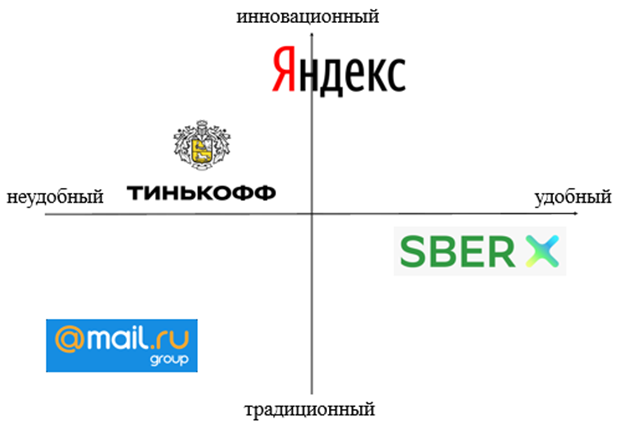 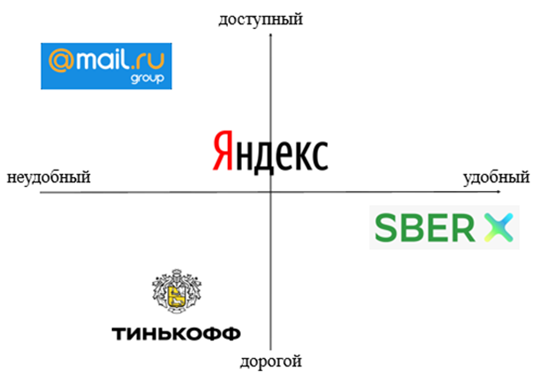 На карте восприятия №1 и №2 можно увидеть, что Сбербанк является самой удобной для потребителя экосистемы, но его не воспринимают как инновационный бренд, поэтому он находится на третьем месте после Яндекса и Тинькофф. Стоит также отметить, что он является более дорогим, чем его конкуренты Mail.ru Group и Яндекс. 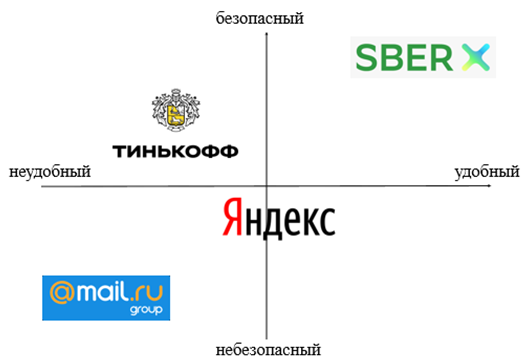 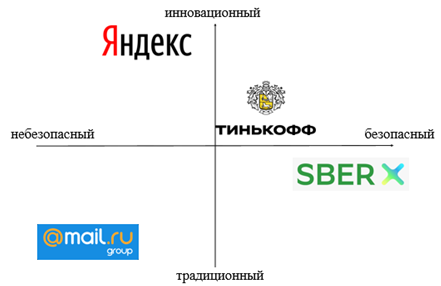 На картах восприятия №3 и 4 можно увидеть, что Сбербанк является лидером в безопасности своей экосистемы, несмотря на то, что он не является одним из самых инновационных. Наилучшей картой позиционирования выступает карта №3, на которой SberX становится лидирующим брендом как в удобстве использования его экосистемы, так и в ее безопасности.На основе анализа бренда с помощью точек дифференциации и сопутствующих им карт восприятия, можно сделать выводы о том, что Сбербанку стоит сделать акцент при позиционировании и продвижении своего бренда на безопасности и удобстве предоставляемых сервисов. Так как для него представляется важным быть в глазах клиентов IT-компанией, которая активно внедряет все самое современное, SberX стоит проработать свои недочеты, связанные с тем, что бренд не воспринимается как инновационная компания. Также необходимо определить основные точки паритета, которые смогут указать на то, какие характеристики экосистемы являются для потребителей наиболее значимыми. Таблица 17. Нахождение точек паритетаИсточник: составлено авторомОпределив основные точки паритета, автор провел онлайн-опрос, в ходе которого респонденты должны были отметить, какие характеристики они считают наиболее важными для экосистемы. Также была возможность написать свой вариант. Опрос был проведен среди 109 участников, относящихся к целевой аудитории экосистемы. Основные результаты представлены в диаграмме 1.Диаграмма 1. Важные характеристики для экосистемы                 Источник: составлено автором на основе проведенного опросаНа основе построенной диаграммы можно выявить свойства экосистемы, которые являются для потребителя наиболее ценными. На первом месте оказалась «возможность решить все вопросы онлайн», на втором – «высокая скорость выполнения операций внутри системы» и на третьем – «бесшовная система». Также были предложены варианты в графе «другое», которое может быть учтено при дальнейших исследованиях: «хороший клиентский сервис», «наличие подписки для более дешевого сервиса», «комиссия за услуги». В ходе проведенного анализа и определения основного «скелета», на котором должно строиться позиционирование бренда SberX, были выявлены его основные преимущества над конкурентами, которые можно будет в дальнейшем использовать как основу для построения правильной стратегии восприятия бренда, транслировании «правильного» посыла потребителю. Экосистема Сбербанка оказалась лидером по таким показателям, как: удобство системы в использовании и ее безопасность. Данные характеристики могут стать ключевыми при продвижении бренда в дальнейшем. Также стоит учитывать, что в процессе исследования и изучения компании было отмечено, что Сбербанк, являющийся преимущественно финансовым институтом, выстраивает свой вектор развития как IT-компания, все больше «захватывая» нефинансовые сферы для достижения синергетического эффекта в экосистеме. Особое внимание необходимо уделить тем свойствам, которые были определены как наиболее значимые для клиентов. Для того чтобы занять на рынке лидирующую позицию, компании необходимо не просто провести репозиционирование и настроить правильное продвижение, а провести ряд мероприятий по улучшению своей экосистемы, которые станут ключевыми в достижении максимального эффекта и выхода на первую позицию. Во-первых, SberX необходимо официально утвердить свой логотип и начинать продвижение своей экосистемы под его новым названием. Так как многие люди привыкли, что Сбербанк – это традиционный банк, для изменения их отношения к бренду необходимо говорить не просто об экосистеме Сбербанка, а об экосистеме SberX, которая соединяет в себе финансовую и нефинансовые сферы, стремится к изменениям и инновациям. Во-вторых, неотъемлемой частью сильного бренда является первое впечатление, производимое на потребителя, которое в первую очередь формируется при просмотре официального сайта компании. Для этого Сбербанку необходимо создать собственную платформу, сайт, в дальнейшем приложение, на которых клиент, авторизовавшись под своим логином и паролем «Сбербанк ID», смог бы воспользоваться всеми сервисами и продуктами экосистемы без перехода на вспомогательные страницы самостоятельно, поиска дополнительных страниц. Скорее всего, эта задумка на данный момент активно разрабатывается компанией, так как еще в 2018 году Сбербанк приобрел домен sber.ru.В-третьих, для идентификации принадлежности бренда к экосистеме, у него должны быть атрибуты, характеризующие мастер-бренд: общая часть в названии или логотипе. Например, уже сейчас часть компаний экосистемы SberX названы именами с приставкой «Sber-»: SberMobile, SberMarketing, SberFood и т.д. Стоит обратить отдельное внимание на продвижение, которое способствует установлению восприятия в сознании потребителя. Так как экосистема представляет собой огромную архитектуру одного крупного бренда, выступающего мастер-брендом, а остальные компании – суббрендами, которые взаимосвязаны между собой единой системой и способны взаимодействовать между собой, ей необходимо проводить комплексное продвижение. Часть из них в текущем портфеле являются достаточного сильными игроками на рынке, которые могут способствовать упрочнению положения экосистемы SberX на рынке. Продвижение должно проводиться как единой структуры, так и отдельных «звеньев», способствующих привлечению большего количества клиентов за счет лояльности к популярным брендам. Так как система очень большая и взаимосвязанная между собой, она охватывает несколько сегментов потребителей. Для каждого сегмента необходимо выстраивать отдельный комплекс продвижения, включающий в себя разные посылы, которые будут важным для определенной группы клиентов. Первым сегментом потребителей выступает молодежь. Это очень динамичная группа, которая быстро подстраивается под изменения, готова пробовать что-то новое, при этом любящая скидки и акции, активно использующая социальные сети. Поэтому конкретно для них Сбербанку необходимо поставить себя как интернет-компанию, которая развивается вместе с современными трендами и готова быть на шаг впереди. Активное ведение социальных сетей Instagram, групп Вконтакте, проведение розыгрышей и создание определенной скидочной программы для студентов внутри экосистемы, могло бы поспособствовать росту спроса на нее. Также сейчас является актуальным самообразование, поэтому создание образовательных платформ, помогающих молодежи развиваться, могла бы послужить хорошей рекламой для Сбербанка. На данный момент компания уже имеет группу Вконтакте с широкой аудиторией, чат-бота «Сберкот», который дает советы в личных сообщениях и делится анимационными стикерами. Если говорить про образовательную сферу, то у бренда есть свои оффлайн-школы по обучению студентов (Зимняя школа Сбербанка), сотрудничество с крупными университетами страны. Второй категорией потребителей является население в возрасте от 25 до 44 лет, которое занимает активную жизненную позицию, выстраивая свою карьеру или развивая собственный бизнес. Это люди, которые стремятся заложить прочный фундамент для дальнейшего роста и впоследствии обретений стабильности, поэтому они нуждаются в среде, где это развитие и стабильность могли бы быть максимально комфортными. Как раз для этого сегмента необходимо нести посыл об удобстве системы, ее высокой технологичности и безопасности. Помочь в продвижении может участие в современных форумах, связанных с финансовой, бизнес-сферами и инновационными технологиями, выставках, спонсорство масштабных мероприятий, поддержка в обучении современным вопросам и тенденциям, которые являются новыми для людей, высокая скорость проведения операций и возможность к доступу финансовых ресурсов при возникновении определенных трудностей. Также стоит отметить такие каналы продвижения, как СМИ (реклама по телевизору, в газетах и журналах о бизнесе и работе), социальные сети (Instagram, Twitter, Facebook, Вконтакте, Телеграмм).Так как экосистема имеет обширный портфель брендов, необходимо выделить те, которые являются наиболее популярными и востребованными и продвигать ее через «бренды-звезды» или «дойные коровы». При анализе сайтов компаний было выявлено за счет определения их трафика, какие из них наиболее популярны и какие не пользуются большим спросом. Самыми известными можно считать те бренды, которые напрямую запрашиваются через поисковые системы. Часть брендов не смогли быть проанализированы системой, так как они имеют очень низкий трафик: SberMarketing, Сбербанк Факторинг, Sber Legal, Выдающиеся кредиты, Sberbank Service, Strategy Partners, VisionLab, dialog, SberFood, ToT, Сбер решения. Это может быть связано с тем, что некоторые компании Сбербанк приобретает для использования в личных целях, не продвигая их на рынке, а некоторые имеют неэффективное продвижение. Мастер-бренд «Сбербанк» является самым популярным и общеизвестным за счет его истории и обширного опыта. Он смог прочно утвердиться на рынке и стать самым дорогим российским брендом. Самыми запрашиваемыми суббрендами в архитектуре SberX являются «Эвотор», «Сбербанк-АСТ», «okko», «Delivery Club», «ДомКлик», «Работа.ру», «Яндекс.Деньги» и «Яндекс.Маркет». Также стоит отметить «Деловая среда» и «Корус». Несмотря на невысокий трафик, компании имеют большой процент прямого запроса в поиске, что говорит об узнаваемости брендов.Безусловно, важным элементом в формировании стратегии позиционирования бренда является оценка эффективности предложенных мер. Представляется сложным оценить выбранную модель поведения без попытки ее внедрения. Так как на начальном этапе ее реализации станут заметны ошибки, допущенные при разработке стратегии, предложенный план позиционирования и продвижения может быть скорректирован. Если рассматривать предложенную стратегию в совокупности всех разработанных мер, она может оказаться эффективна ввиду существования наглядных примеров на рынке, когда Брендовый дом (что является традиционным типом архитектуры бренда, схожий по строению своего портфеля на экосистему) проводил комплексное продвижение, диверсифицируя его на несколько сегментов и применяя интегрированные маркетинговые стратегии. Например, компании Nivea или Apple, имеющие разные бренды в своих портфелях, которые представляют собой единое представление о мастер-бренде и активно продвигаются за счет интегрированных маркетинговых коммуникаций.ВыводыПроанализировав экосистему Сбербанка, автор смог выявить, какие сильные стороны у нее есть и какую стратегию позиционирования лучше всего применять. Безопасность и удобство, которые испытывают люди при взаимодействии со SberX, должны транслироваться через его основные ценности. Наилучшим развитием для бренда может быть его лидерство, так как на данном этапе нет экосистемы на российском рынке, которая обладала всеми важнейшими для потребителя характеристиками: «бесшовная» система, решение всех вопрос онлайн, высокая скорость выполнения операций. Преимуществом может служить сильная финансовая структура.Были выявлены наиболее популярные бренды в архитектуре портфеля, которые могут повысить популярность экосистемы за счет грамотного выстраивания рекламных сообщений потребителю. Для того чтобы добиться максимальной эффективности был предложен ряд мер, способствующих выстраиванию целостной системы: утверждение нового названия и логотипа SberX;создание единого сайта, который бы включал в себя весь портфель брендов;наличие общих атрибутов у всех брендов экосистемы в названии или логотипе, а также транслирование единых ценностей. Продвижение должно проводиться для целевой аудитории экосистемы Сбербанка. Первой и основной группой являются потребители с активной жизненной позицией в возрасте от 24 до 44 лет, строящие свою карьеру или бизнес, стремящиеся к постоянному обучению и стабильности. Для них должен быть донесен посыл, что экосистема является самой удобной и безопасной из всех существующих на рынке, обладающая высокой технологичностью, за счет которой все вопросы возможно решить быстро. Вторая группа основных клиентов – молодежь (от 18 до 24 лет). Для них бренд должен выступать инновационным продуктом, включающим в себя определенные привилегии для студентов, возможность решения всех вопросов онлайн. ЗаключениеПодводя итоги проделанной работы, можно сформулировать основные выводы, полученные в ходе исследования и формирования стратегии позиционирования корпоративного бренда. В первой главе было сформулировано понятие бренда, основанного на комплексе подходов, рассматриваемых различными авторами. Также определены основные характеристики бренда, его отличие от торговой марки и товара и его классификация с учетом развития брендинга в цифровой среде. Отдельное внимание было уделено идентичности бренда, рассмотрению как традиционных, так и современных моделей системы характерных особенностей бренда. Был проведен их сравнительный анализ и формулирование выводов, основанных на том, что современные модели более применимы на практике, так как они были созданы на основе традиционных с корректировками на рыночные особенности. Было раскрыто понятие архитектуры бренда и определены его основные компоненты: портфель марки, роли брендов, а также роли в контексте «товар-рынок». Были описаны основные типы архитектуры и предложен новый тип, связанный с активной цифровизацией, - тип экосистемы, так как она представляет собой отдельный вид развития бренда со своими характерными особенностями. Во второй главе описание этапов позиционирования бренда и выявление основных проблем, возникающих на каждом из них, позволяет грамотно выстраивать план работы с брендом и минимизировать риски неудачи на каждом его шаге. Были перечислены преимущества, появившиеся от охвата процессом цифровизации данной сферы. Также рассматривались основные стратегии позиционирования, проведение сравнительного анализа которых способствует выбору наилучшей модели для конкретного бренда. Также были предложены дополнения видов позиционирования к стратегии Д.Аакера ввиду активного развития брендинга и необходимости рассмотрения данной модели с вариантами развития концепции в будущем и при репозиционировании. Отдельное внимание было уделено интегрированным маркетинговым коммуникациям, анализу их основных инструментов, влиянию на них цифровых технологий и этапам разработки коммуникационной стратегии с раскрытием основных проблем, которые могут встретиться на каждом из этапов. В третьей главе была проанализирована экосистема Сбербанка. В первую очередь SberX следует делать акцент на безопасности и удобстве своего бренда, так как это является его заметным преимуществом на рынке. В настоящее время такое понятие как экосистема только начинает появляться в России, поэтому SberX может стать лидером в данной нише. Также были выявлены характерные особенности, которые являются важными для потребителей: решение всех вопросов онлайн, «бесшовность» системы, высокая скорость выполнения операций. Основными мерами, предложенные в работе, для выстраивания целостной системы могут быть утверждение нового название и логотипа SberX, создание единого сайта и приложения, объединяющих все бренды, а также наличие общих атрибутов у всех брендов в портфеле группы Сбербанк. Продвижение должно проводиться для целевой аудитории экосистемы Сбербанка. Первая и основная группа - это потребители с активным жизненным статусом в возрасте от 24 до 44 лет, которые строят свою карьеру или бизнес и стремятся к непрерывному образованию и стабильности. До них должно быть донесено, что экосистема является наиболее высокотехнологичной, удобной и безопасной из всех существующих на рынке, позволяющей быстро решать все проблемы. Вторая группа основных клиентов - молодые люди (в возрасте от 18 до 24 лет). Для них бренд должен быть инновационным продуктом, включающим в себя определенные привилегии для студентов, возможность решать все проблемы онлайн. Продвижение должно проводиться на основе комплекса интегрированных маркетинговых коммуникаций с активным использованием цифровых технологий и индивидуализации под каждого потребителя.Список литературыАакер Д. Создание сильных брендов / Пер. с англ. М.: Издательский Дом Гребенникова,2003.Аакер Д. Стратегическое рыночное управление 7-е изд. СПб.: Питер, 2007 с. 328Аакер Д., Э.Йохимштайлер. Бренд-лидерство: новая концепция брендинга / Пер.с англ. М.: Издательский Дом Гребенникова, 2003.Аверина, О.В. Разработка коммуникационной стратегии бренда / О. В. Аверина // Маркетинговые коммуникации. – 2018. - №4. Брендбук СбербанкаБренды и брендинг. Клифтон Рита, Симмонз Джон и др. / Пер. с англ.. – М.: ЗАО «Олимп-Бизнес», 2008. – 252 стр.Вечканов М.В. Репозиционирование: смена положения бренда / компании на рынке // Маркетинговые коммуникации. — 2010. — No4. — С.234–239 с.235Вуд Л. Бренды и капитал брендов: что это такое и как ими управлять // Бренд-менеджмент. — 2006. — No3. — С.134-144Гавриков А.В. Маркетинг офлайн и онлайн: «взболтать, а не смешивать» // Реклама. Теория и практика. — 2016. — No2. — С.110–115 Голубкова, Е. Н. Интегрированные маркетинговые коммуникации : учебник и практикум для вузов / Е. Н. Голубкова. — 3-е изд., перераб. и доп. — Москва : Издательство Юрайт, 2020.Даулинг Г. Наука и искусство маркетинга / Пер. с англ. СПб.: Вектор, 2006Зиганшина, А. Этапы реализации коммуникационной стратегии брендов в цифровой среде / А. Зиганшина // Известия Уральского федерального университета. Серия 1. Проблемы образования, науки и культуры . - 2018. – № 2.Инновационный маркетинг : учебник для вузов / С. В. Карпова [и др.] ; под общей редакцией С. В. Карповой. — 2-е изд., перераб. и доп. — Москва : Издательство Юрайт, 2020. — 474 с. с. 165Капферер Ж.-Н. Бренд навсегда: создание, развитие, поддержка ценности бренда  Пер. с англ. М.: Вершина, 2007.Келлер К. Стратегический брэнд-менеджмент: создание, оценка и управление марочным капиталом / Пер. с англ. 2-е изд. М.: Вильямс, 2005.Коледенков Д.В. Оценка эффективности коммуникации бренда с потребителем: комплексный подход // Маркетинговые коммуникации. — 2016. — No6. Котлер Ф. Маркетинг менеджмент 15-е изд. С. 326Ламбен Ж.-Ж. Менеджмент, ориентированный на рынок: под ред. В. Б. Колчанова, СПб Питер, 2005Мазилкина Е.И. Маркетинговые коммуникации: Учебно-практическое пособие /. М.: «Дашков и К°», 2016. — С. 96 Музыкант, В. Л.  Основы интегрированных коммуникаций: теория и современные практики в 2 ч. Часть 1. Стратегии, эффективный брендинг : учебник и практикум для вузов / В. Л. Музыкант. — Москва : Издательство Юрайт, 2020. — 342 с. с. 77Наумов.В.А. Стратегический маркетинг. 2020, 356 с. Инфра-М; с. 86Овсянников, А. А.  Современный маркетинг. В 2 ч. Часть 1 : учебник и практикум для вузов / А. А. Овсянников. — Москва : Издательство Юрайт, 2020. — 376 с. — (Высшее образование). — ISBN 978-5-534-05049-3. С. 147Рамзи Б.М. Маркетинговая коммуникация инновационных процессов в условиях цифровизации экономикиРомат Е. Маркетинговые коммуникации: Учебник для вузов. Стандарт третьего поколения / Е. Ромат, Д. Сендеров. - Санкт-Петербург : Питер, 2018. - 496 с. Савченко Е.В. Анализ позиций и стратегии ПАО «Сбербанк» на российском и международном рынкеСтаров С.А. Позиционирование как ключевой этап строительства бренда // Бренд-менеджмент. — 2009. — No4. — С.198–211Стратегия развития Сбербанка 2014-2018 гг.Feldwick R. What is Brand Equity Anyway? Henley-on-Thames: World Advertising Research Centre, 1999.Kevin L. Keller. Brand Equity // The Palgrave Encyclopedia of Strategic Management – 2006McDonald M. Marketing Plans — How to Prepare Them, How to Use Them. Oxford, Butterworth Heinemann, 1999.Ward E. Building a unique brand identity: measuring the relative ownership potential of brand identity element types // Journal of Brand Management – 2018http://www.shiseido.ru/about-the-brand/history/https://life.ru/p/1257799 https://medium.com/@1999https://performance360.ru/sberbank https://pro.similarweb.com/#/website/audience-demographics/infoshare.pl,marketingibiznes.pl,marr.pl,sprawnymarketing.pl/*/999/3m?webSource=Desktophttps://vc.ru/marketing/20099-auto-commercial https://vc.ru/u/163530-nikolay-sedashov/105427-kak-rossiyskie-kompanii-stroyat-ekosistemy-chto-proishodit-i-chego-ozhidathttps://www.forbes.ru/milliardery/362021-yandekseksperimenty-kak-poiskovik-prevratilsya-v-ekosistemu-i-chto-eto-takoehttps://www.vedomosti.ru/finance/news/2018/12/13/789261-sberbank-sberruhttps://www.vedomosti.ru/finance/news/2020/03/04/824391-sberbank-ustupil-pervenstvoПриложениеПриложение 1. Анализ сайтов брендов, входящих в портфель экосистемы SberX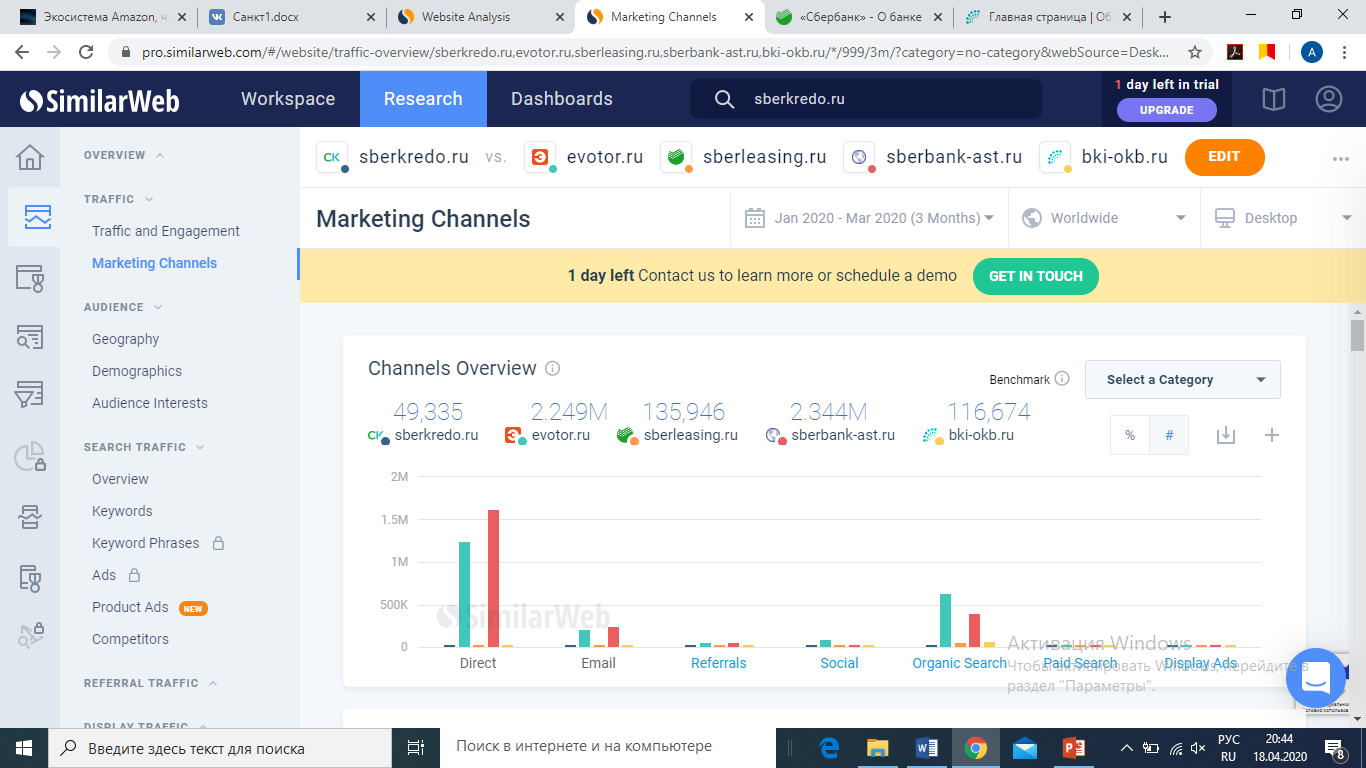 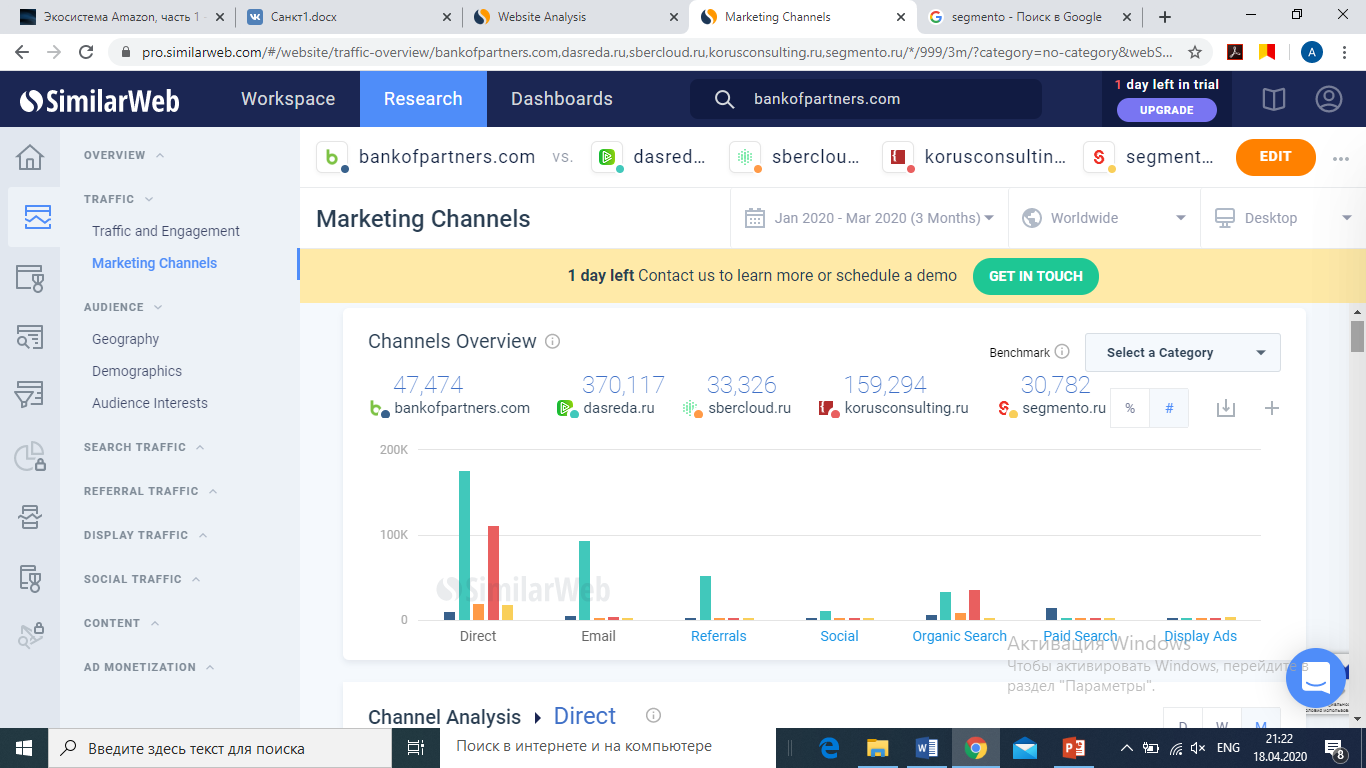 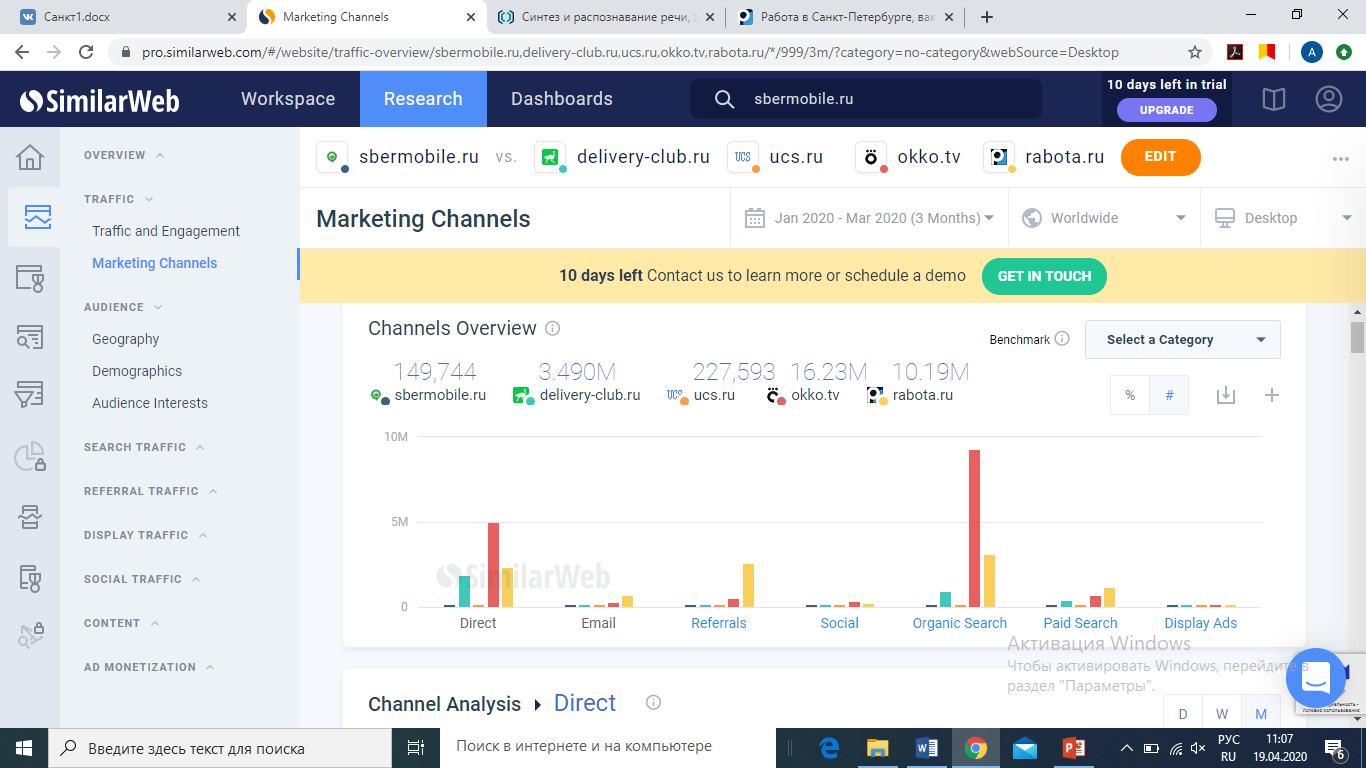 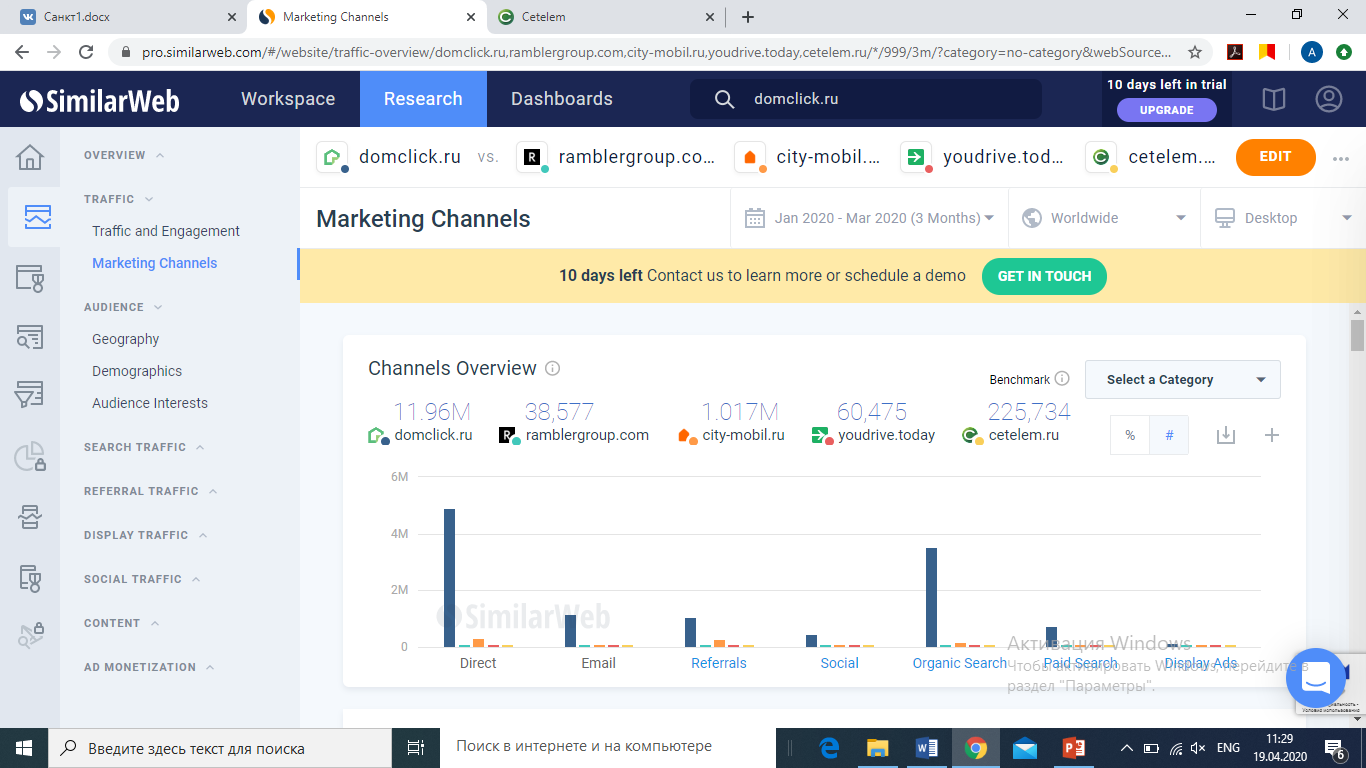 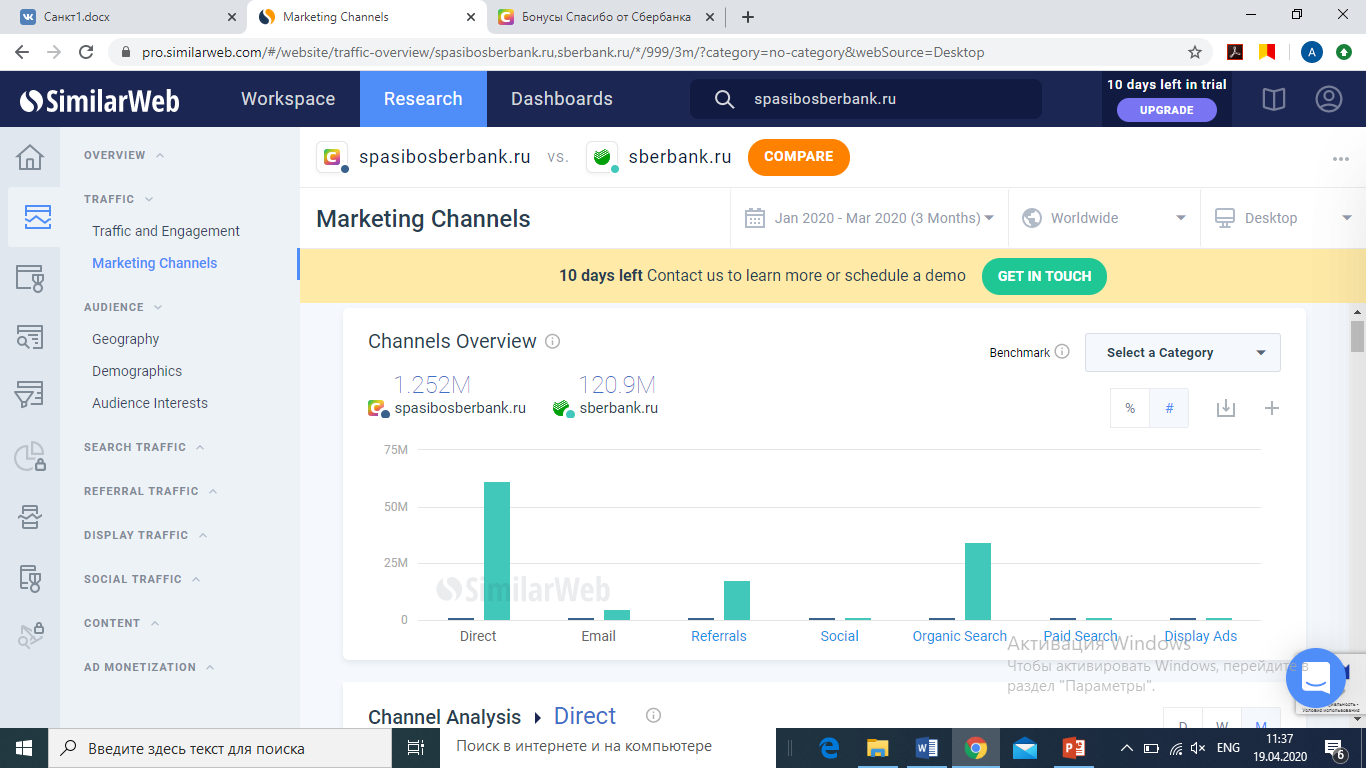 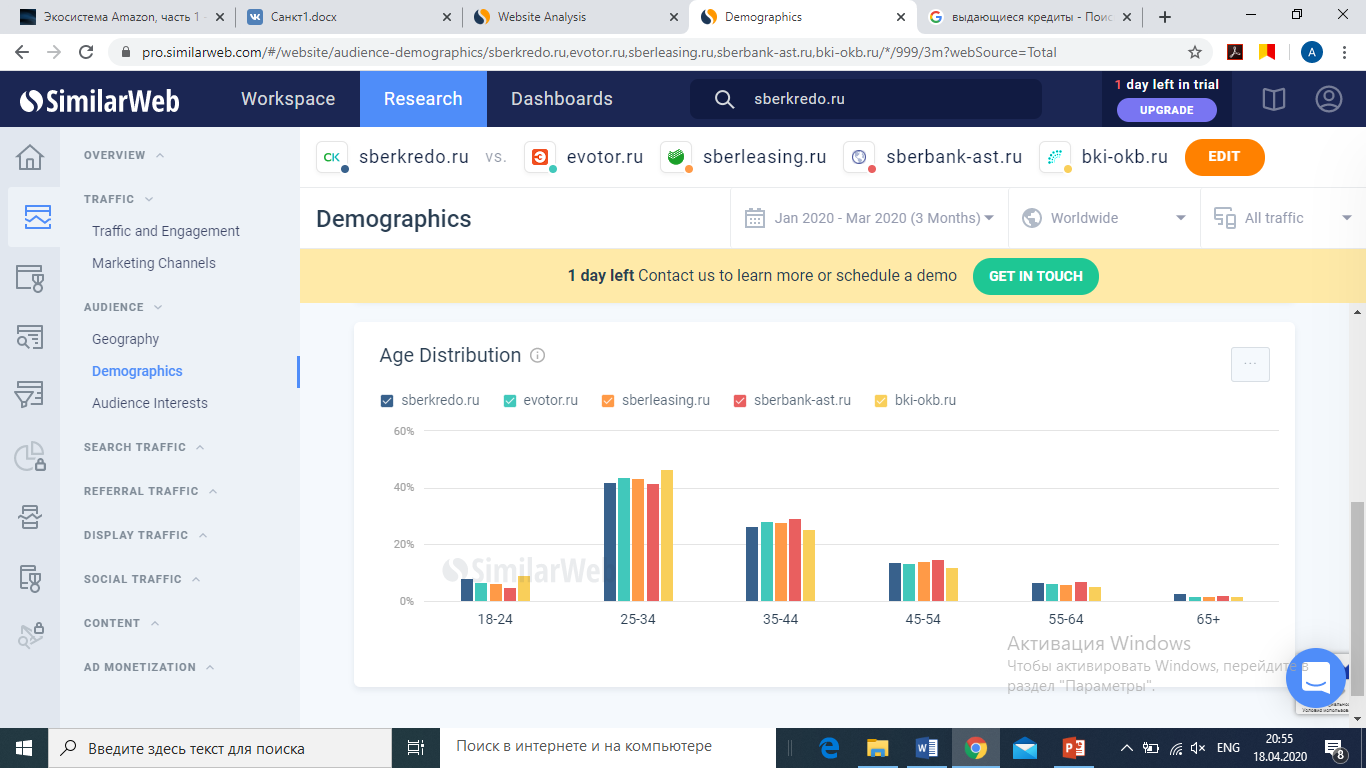 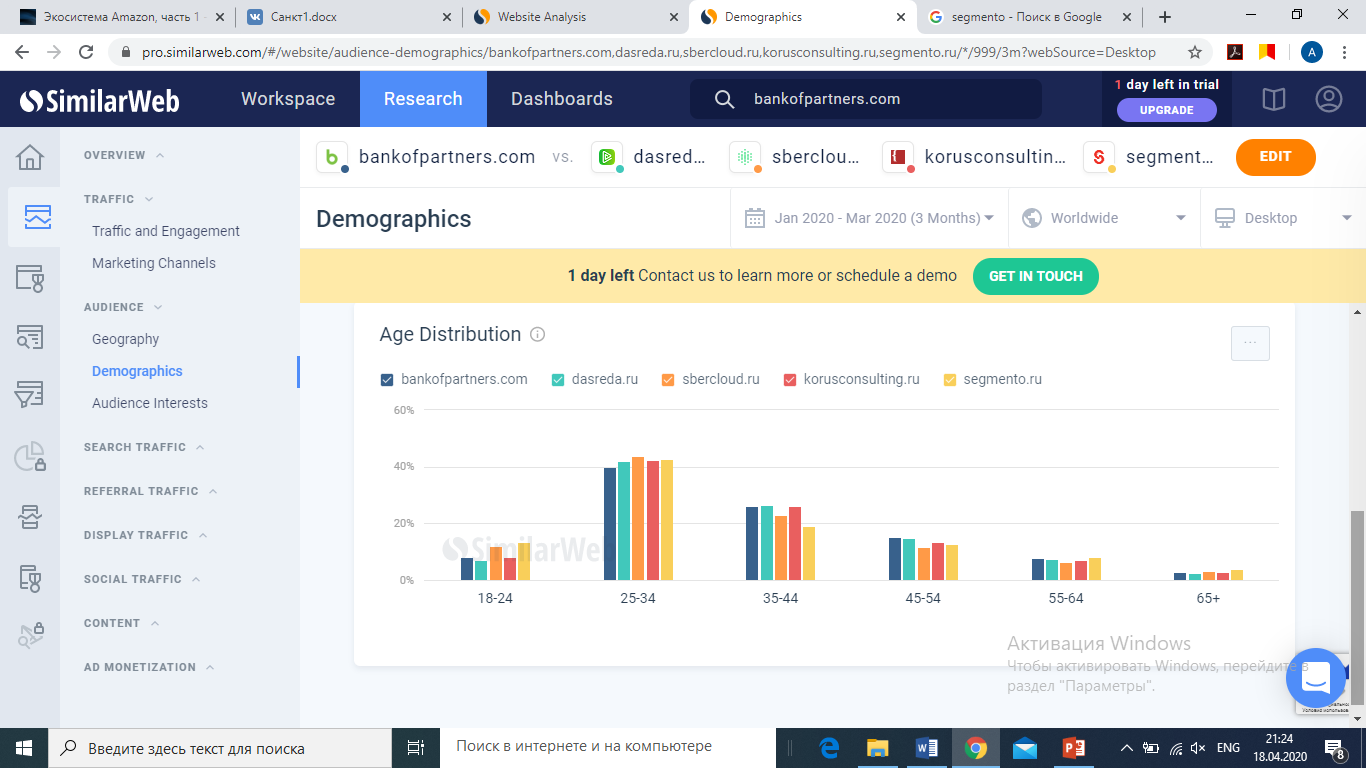 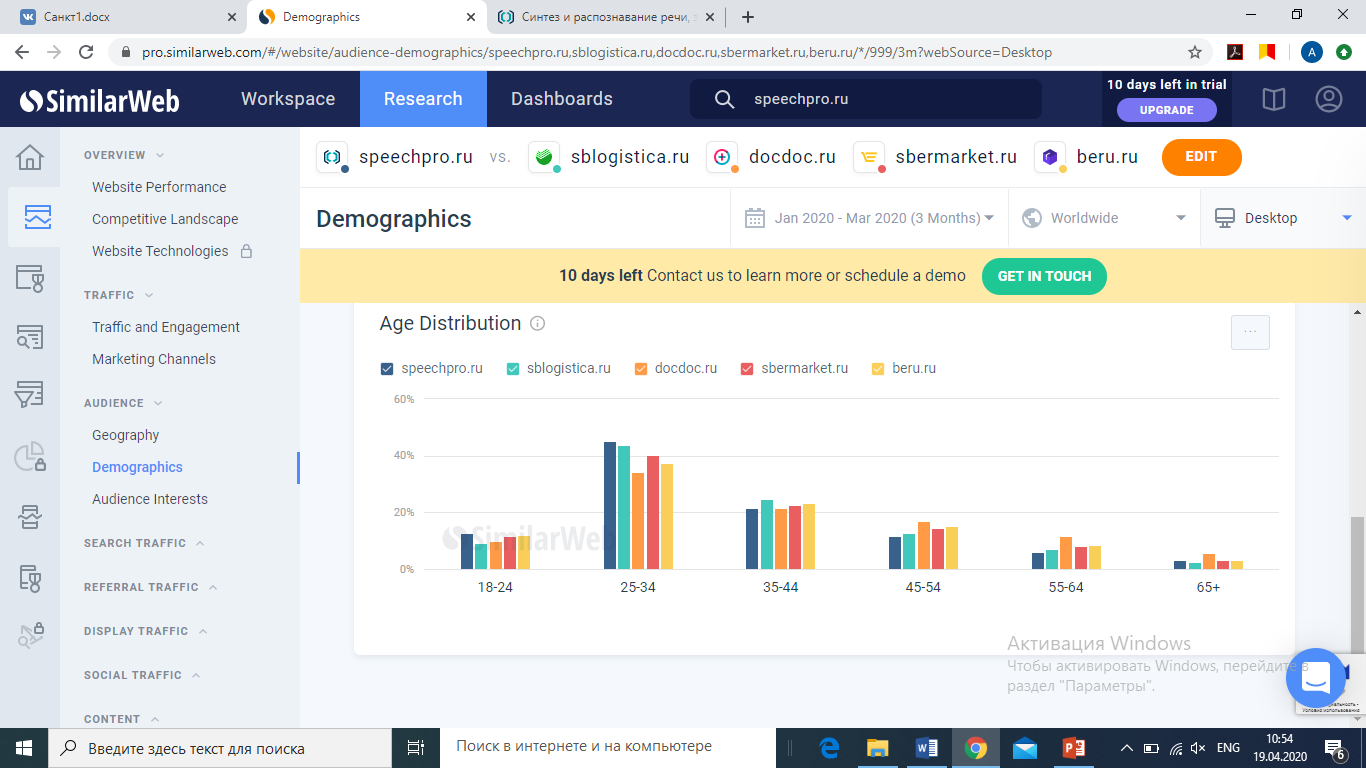 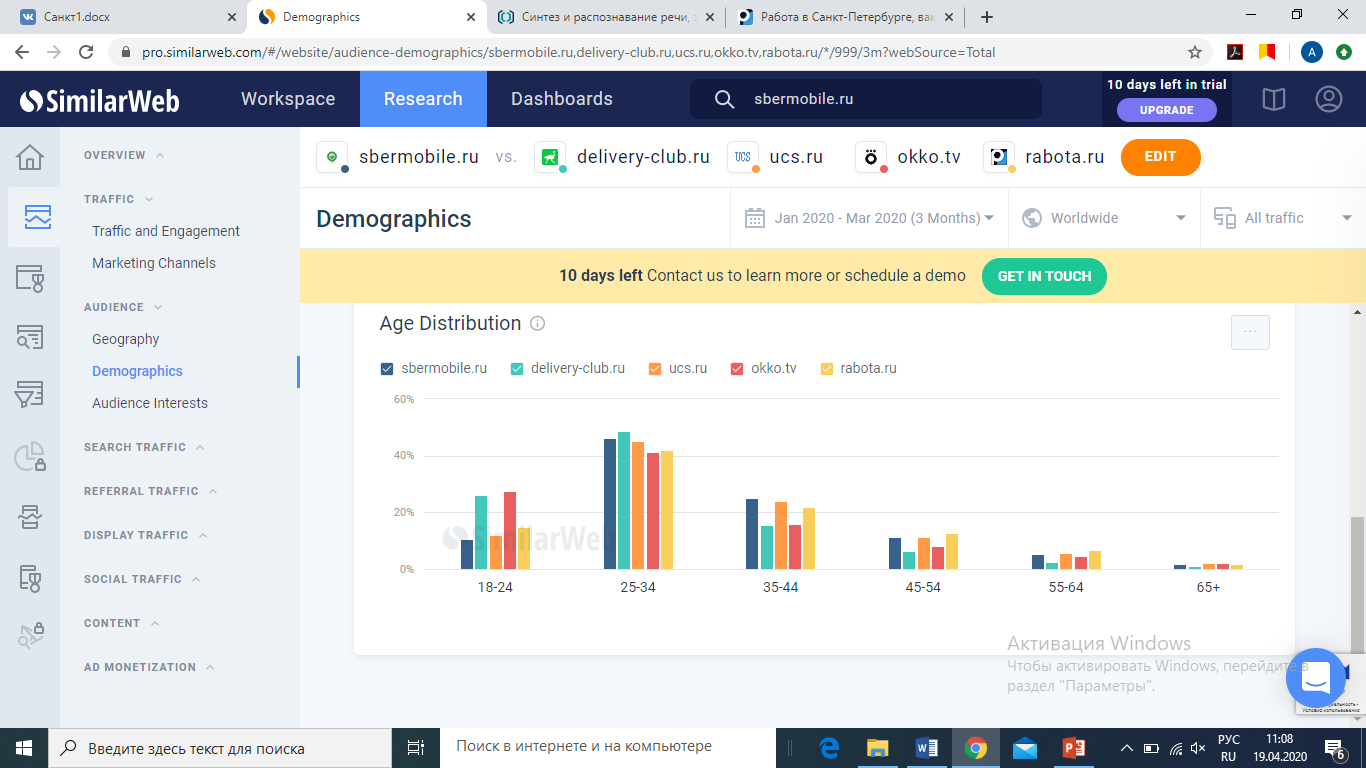 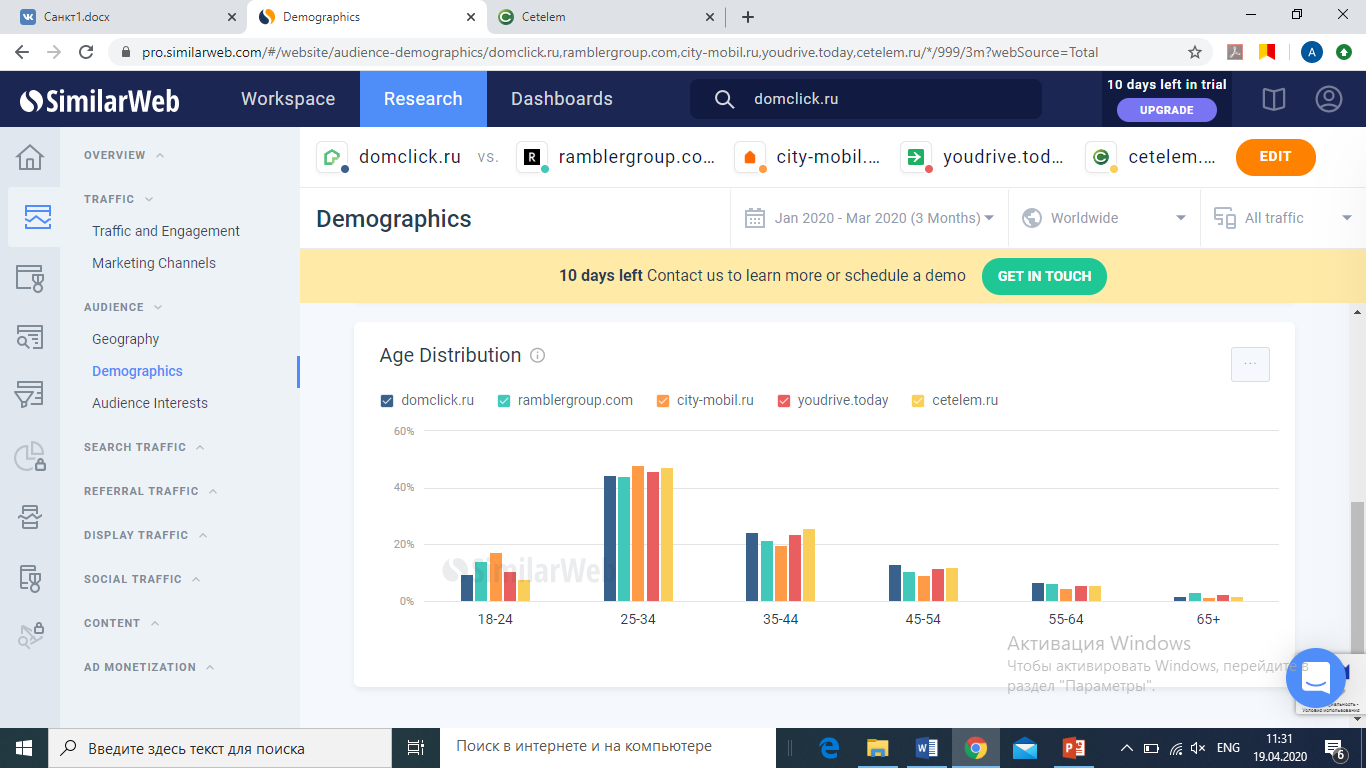 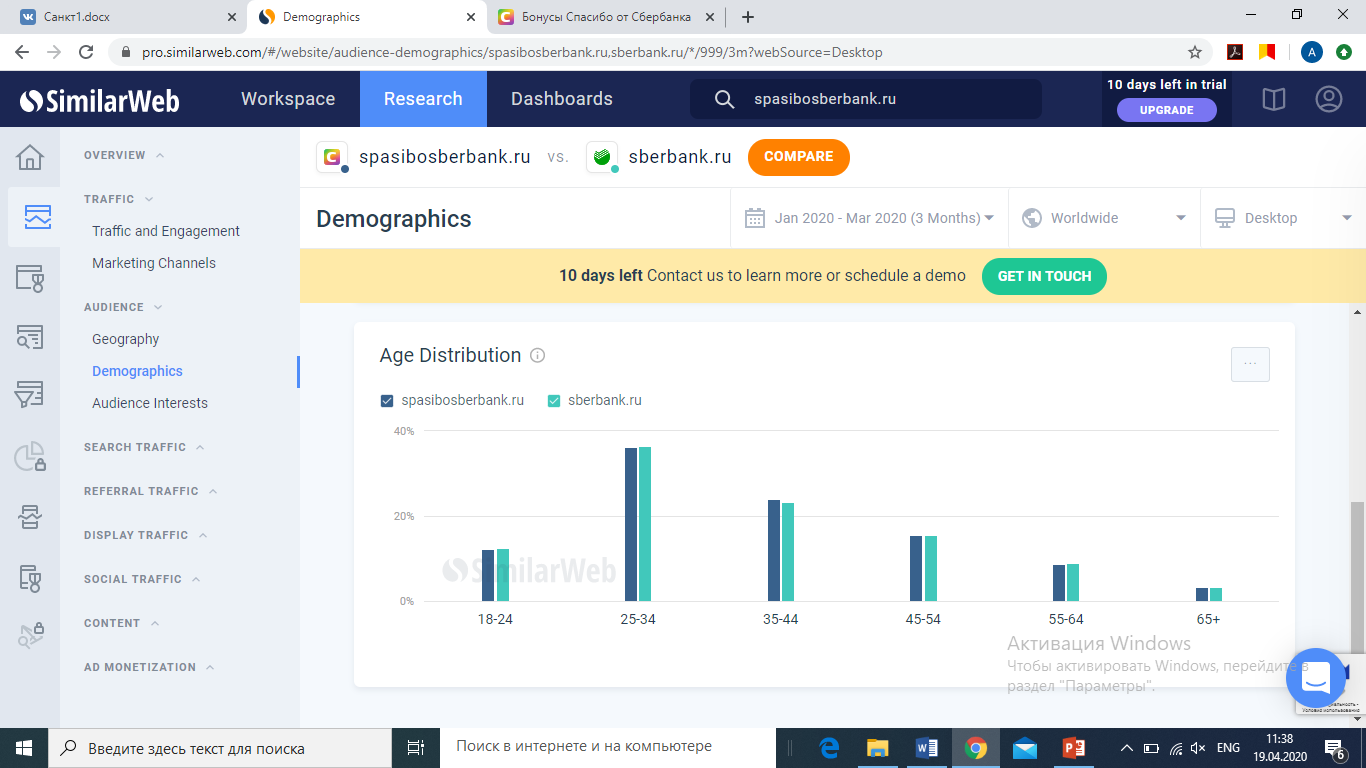 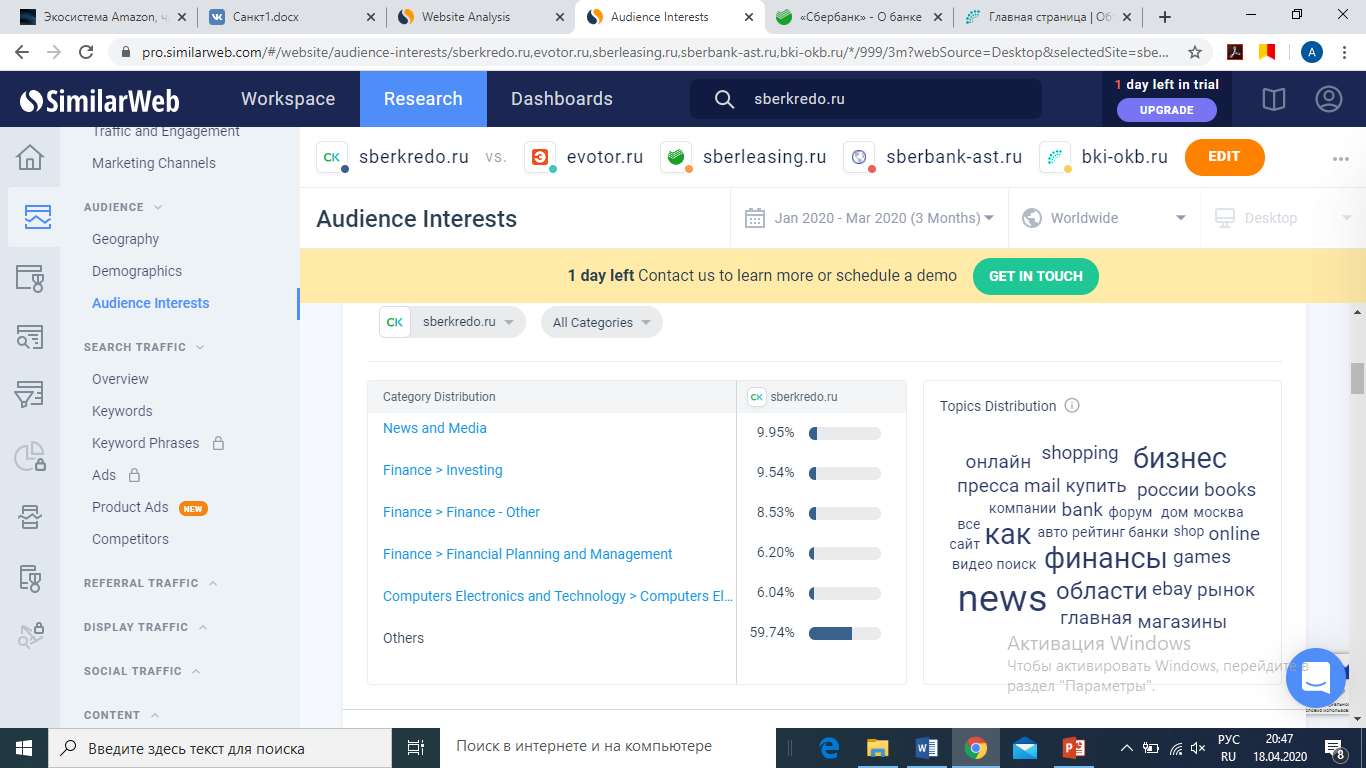 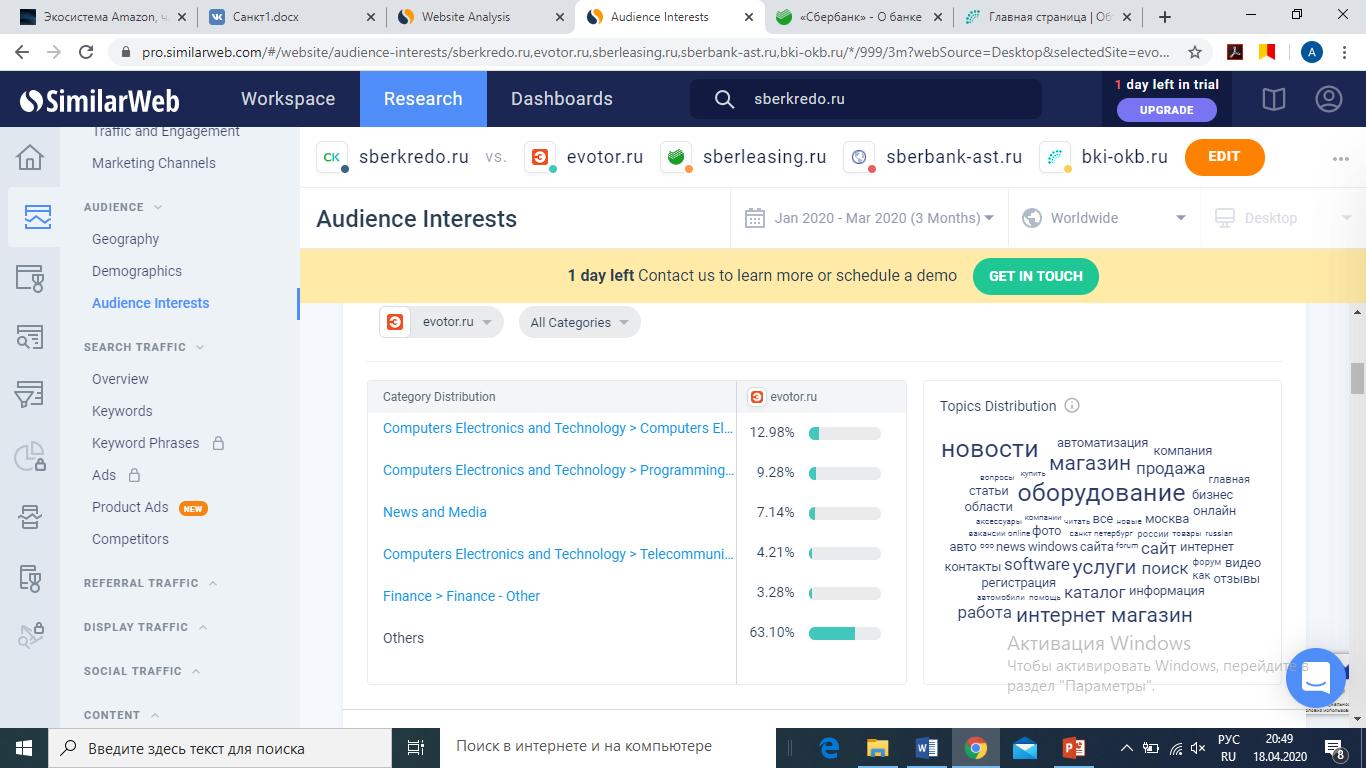 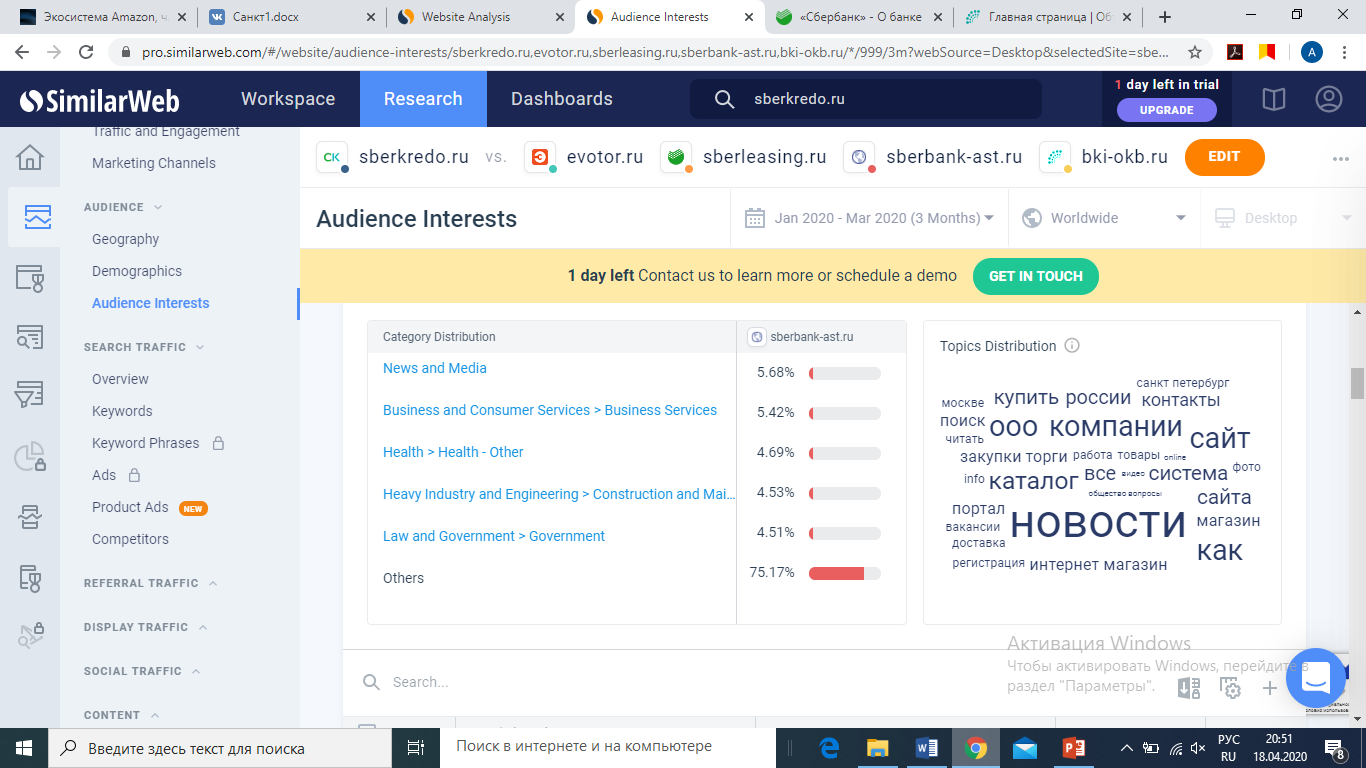 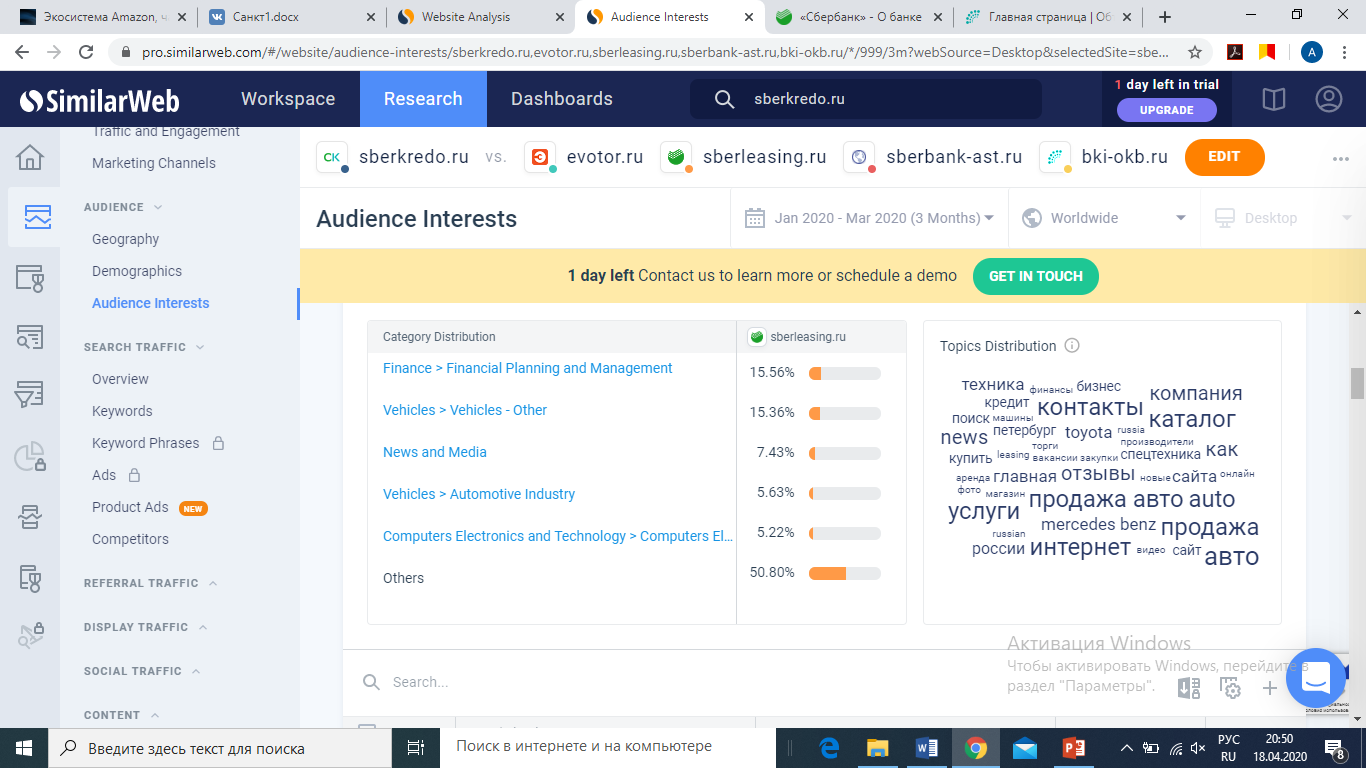 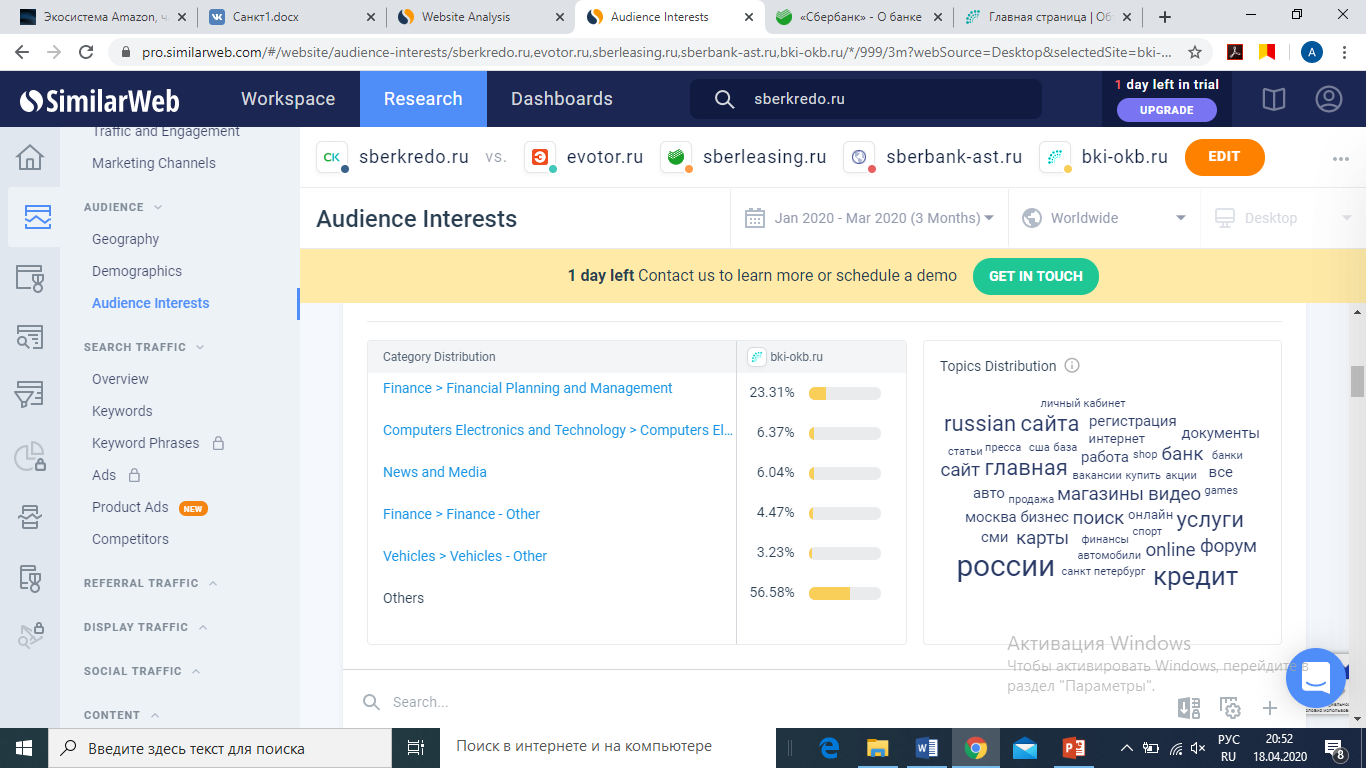 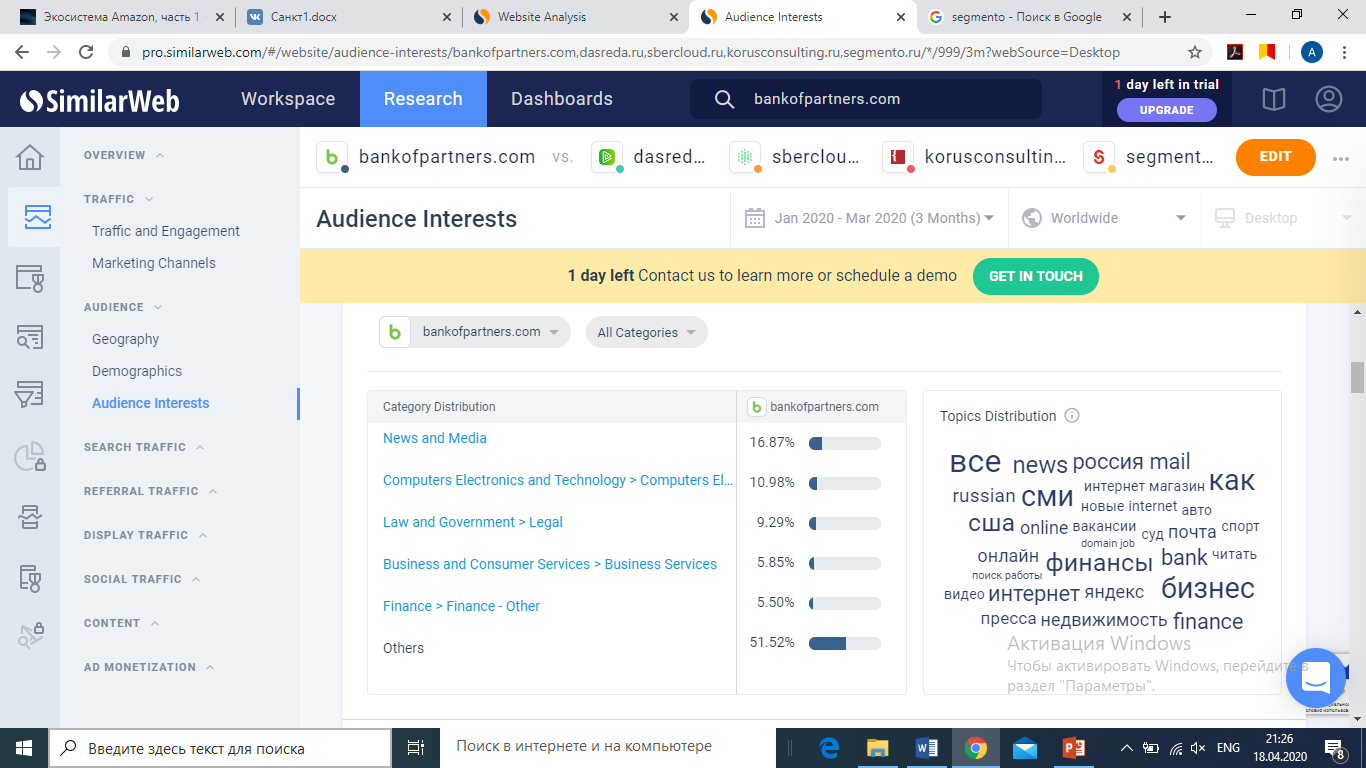 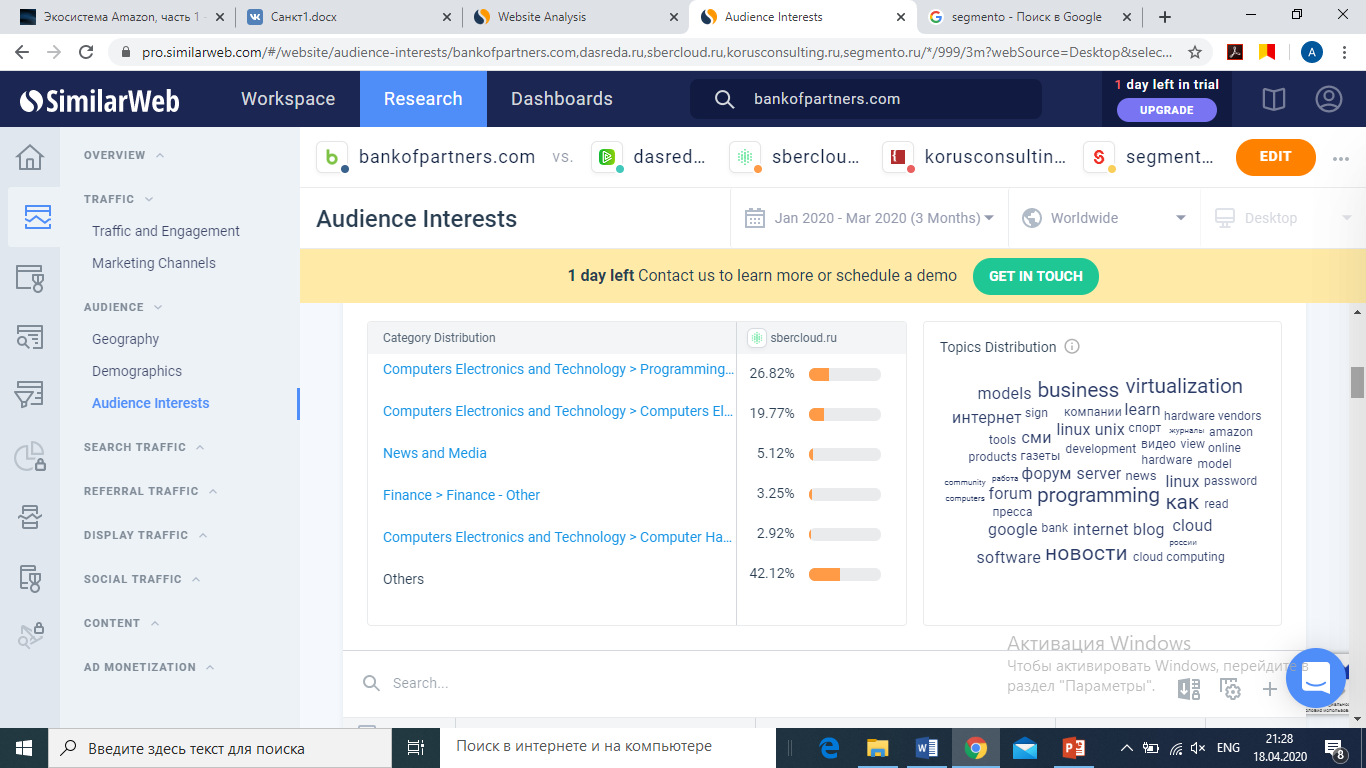 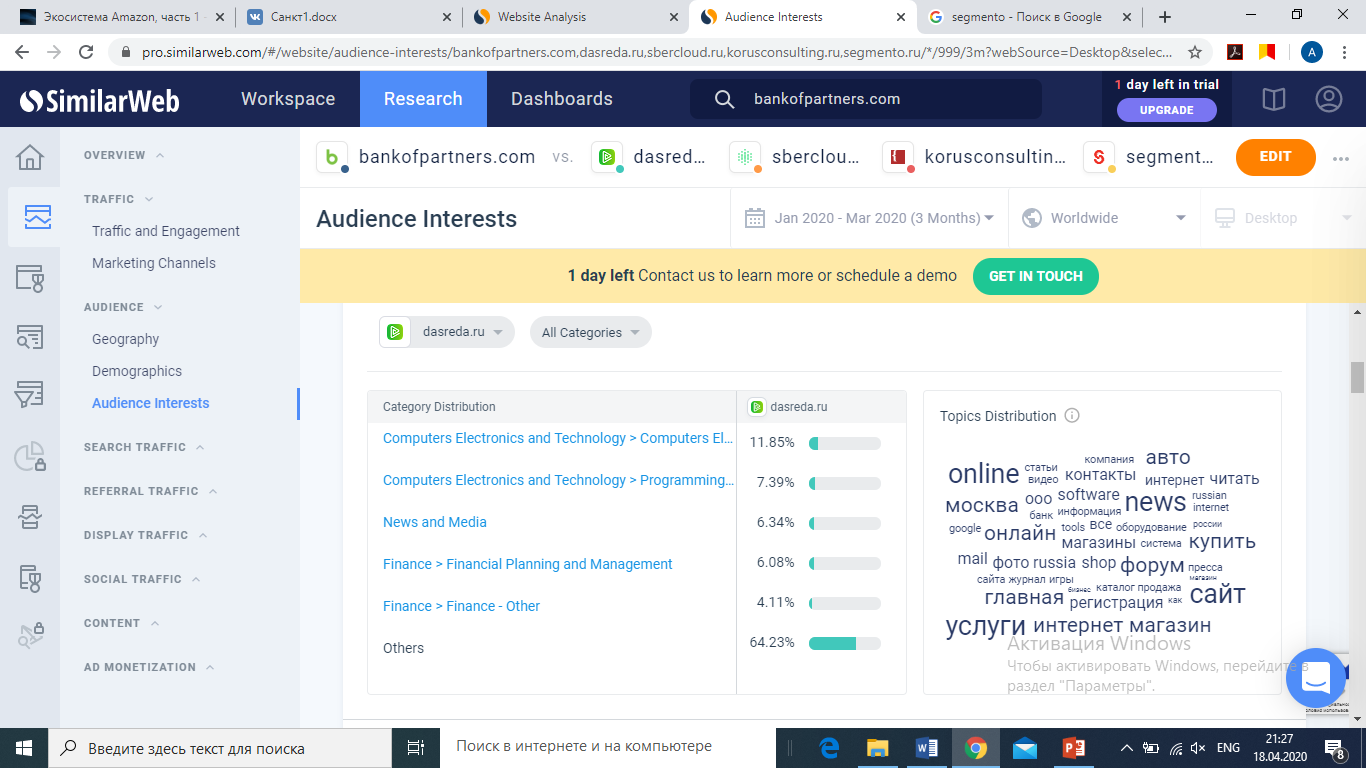 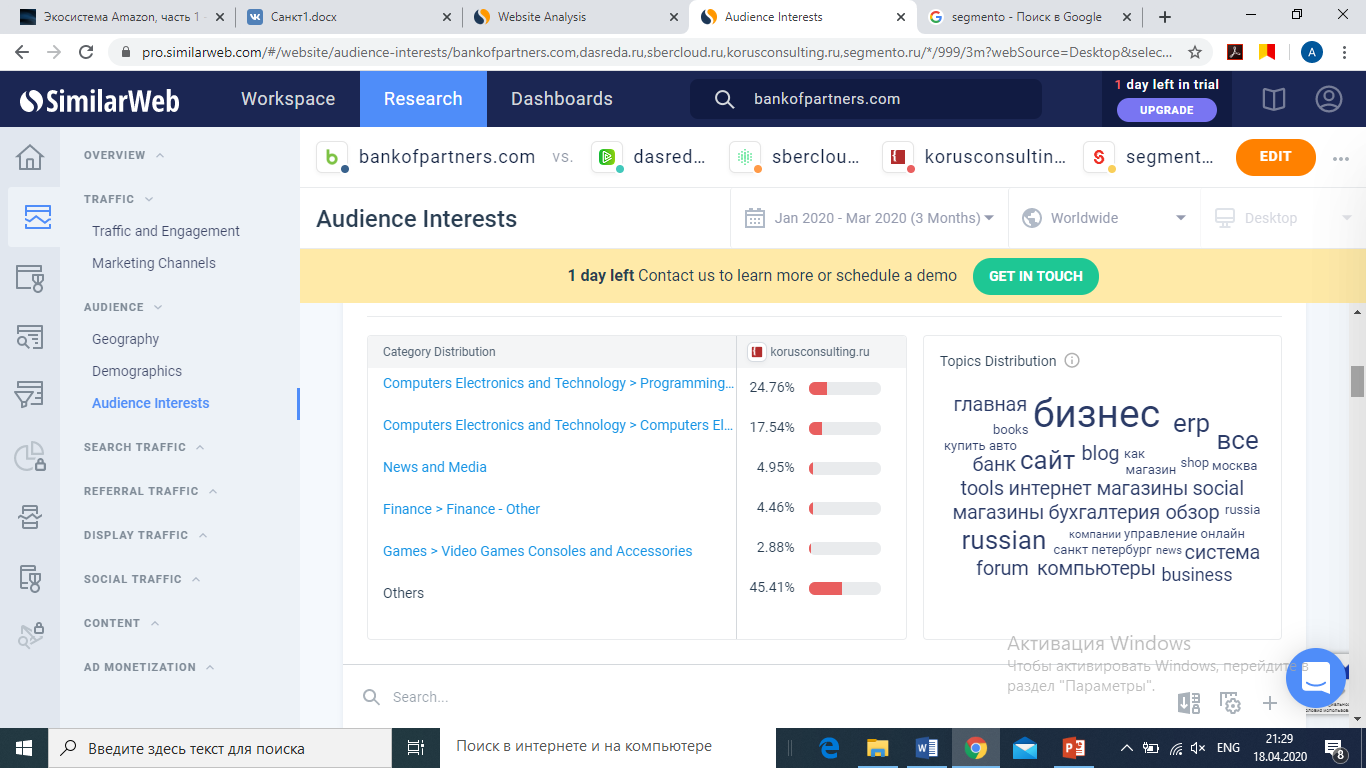 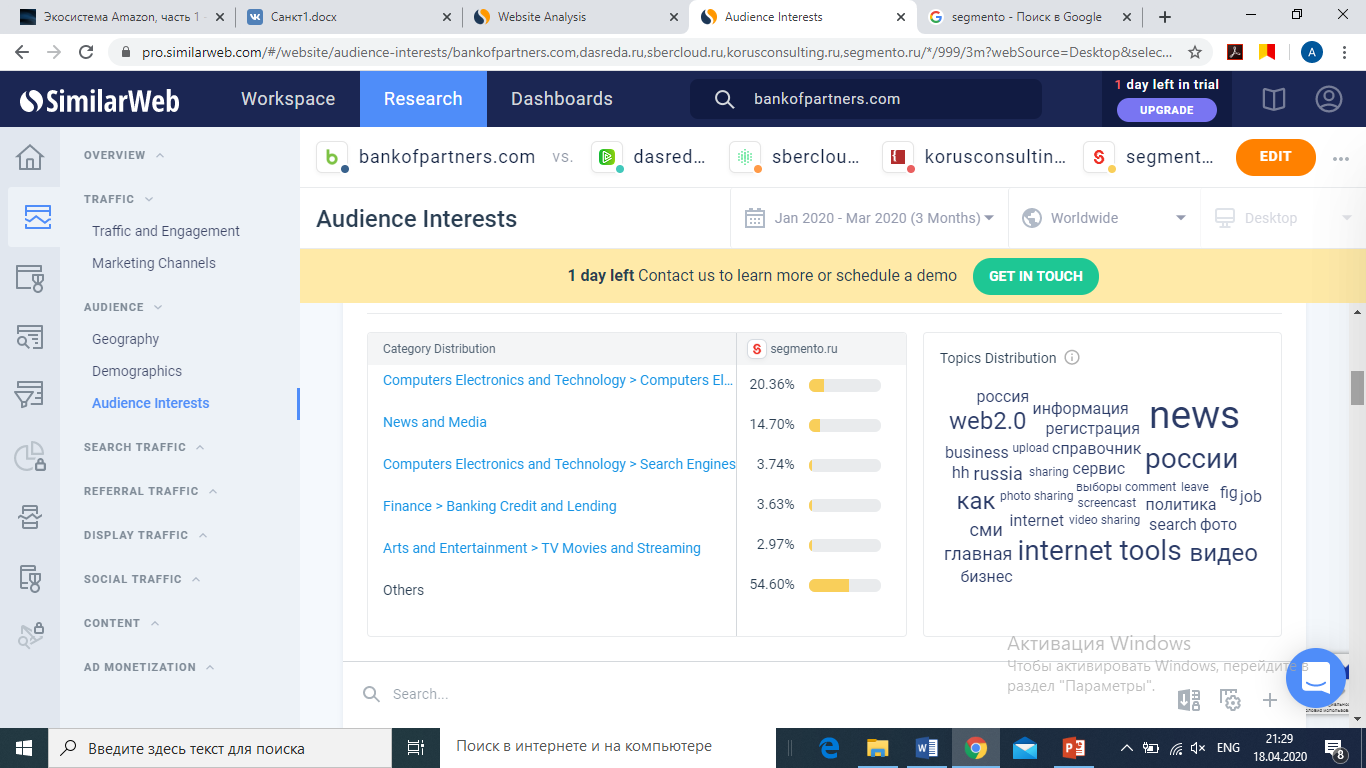 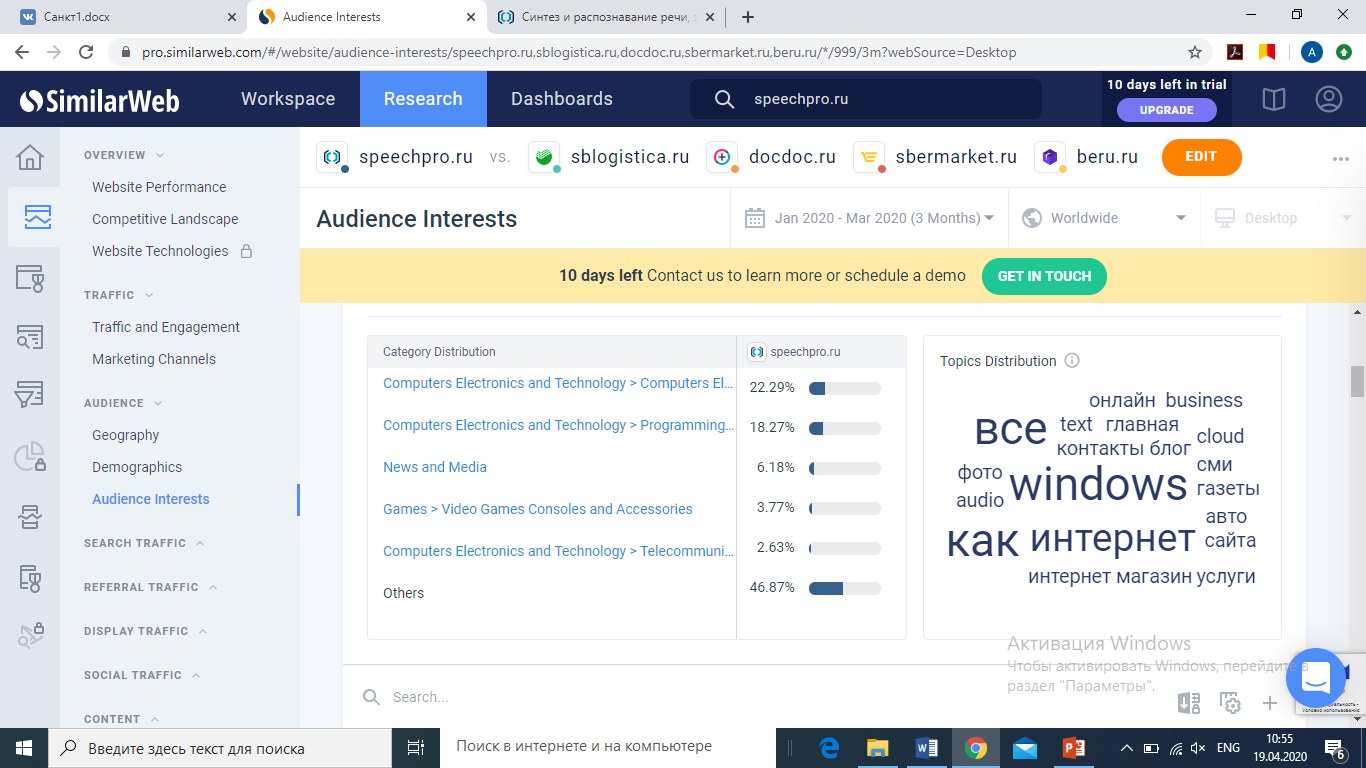 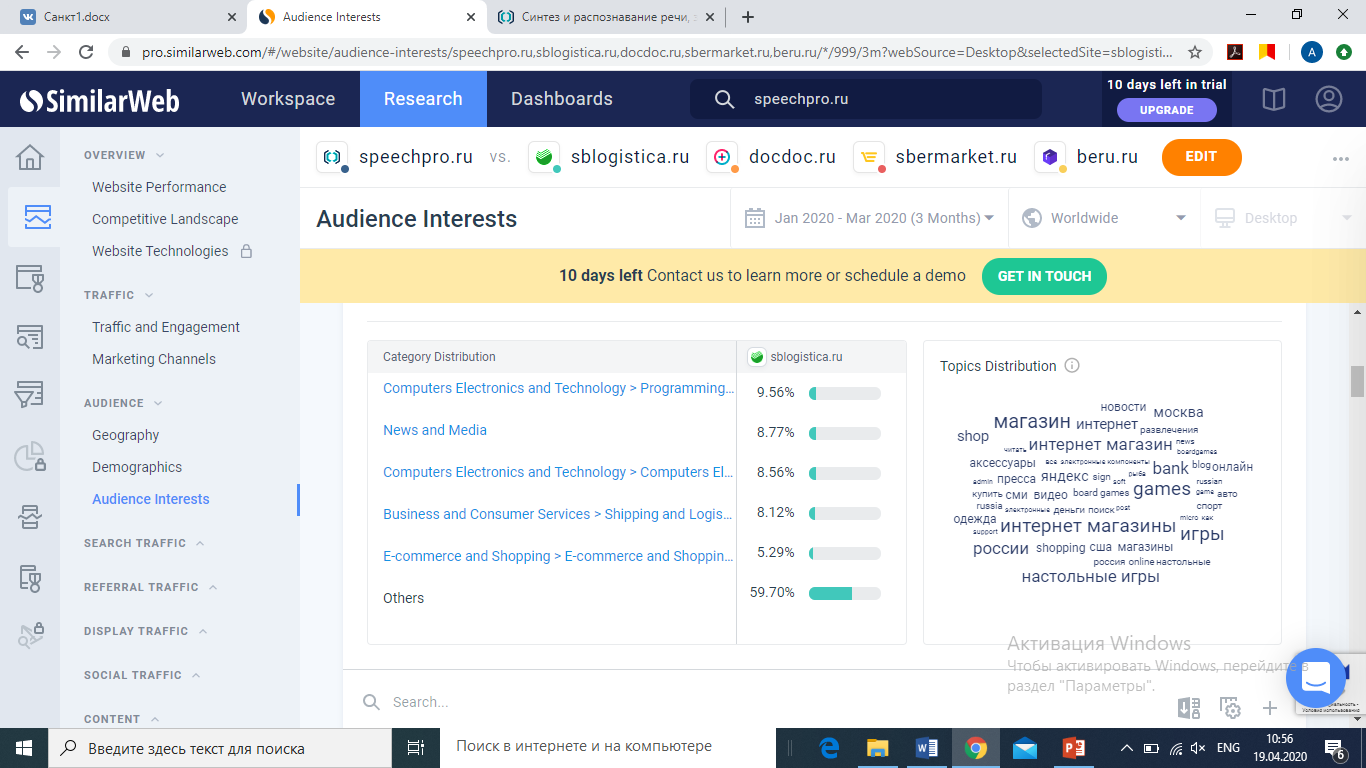 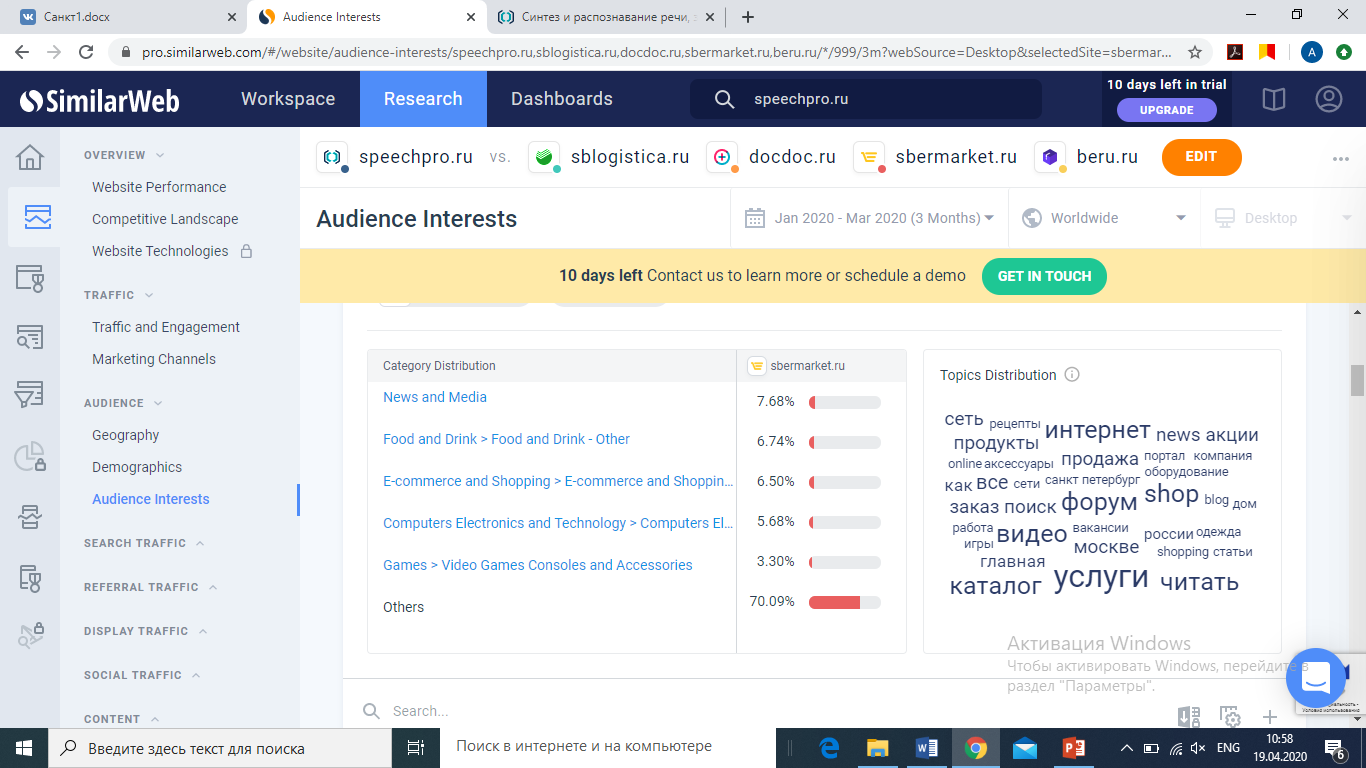 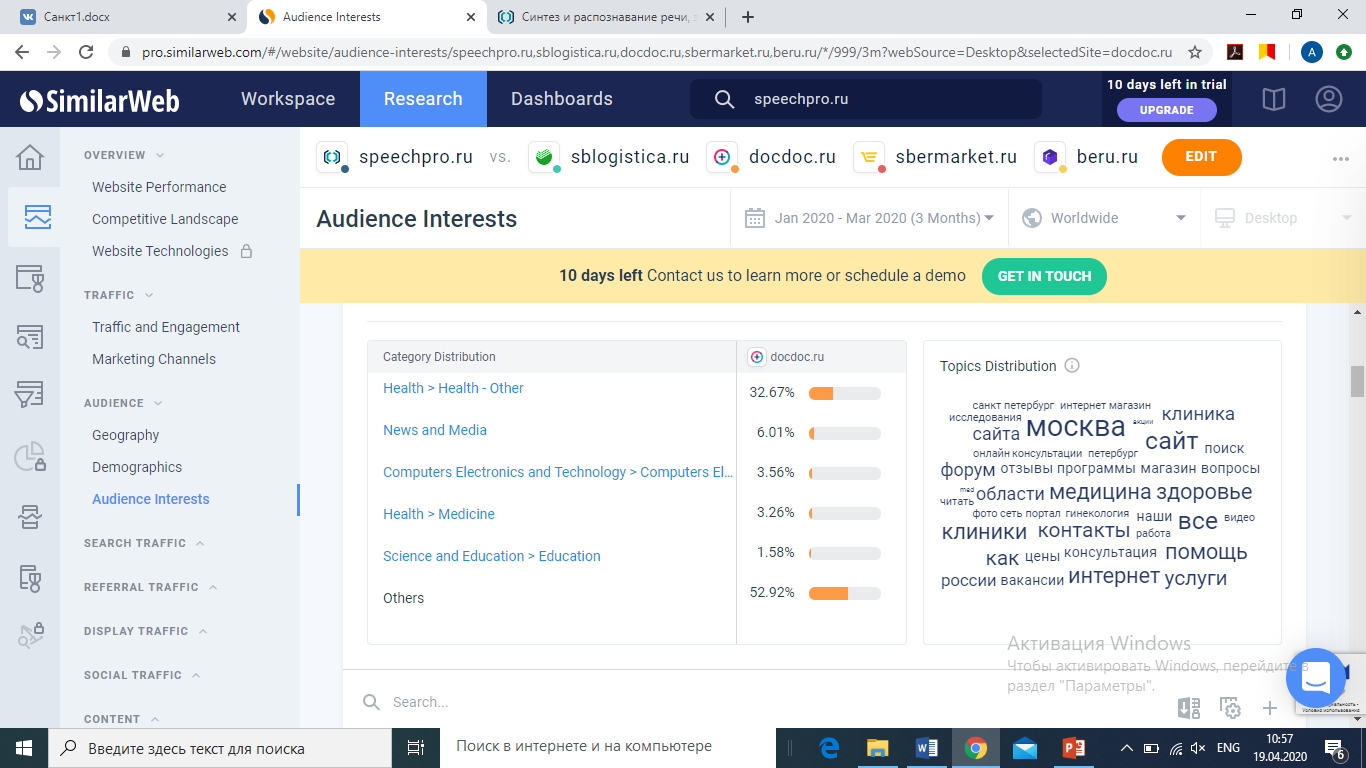 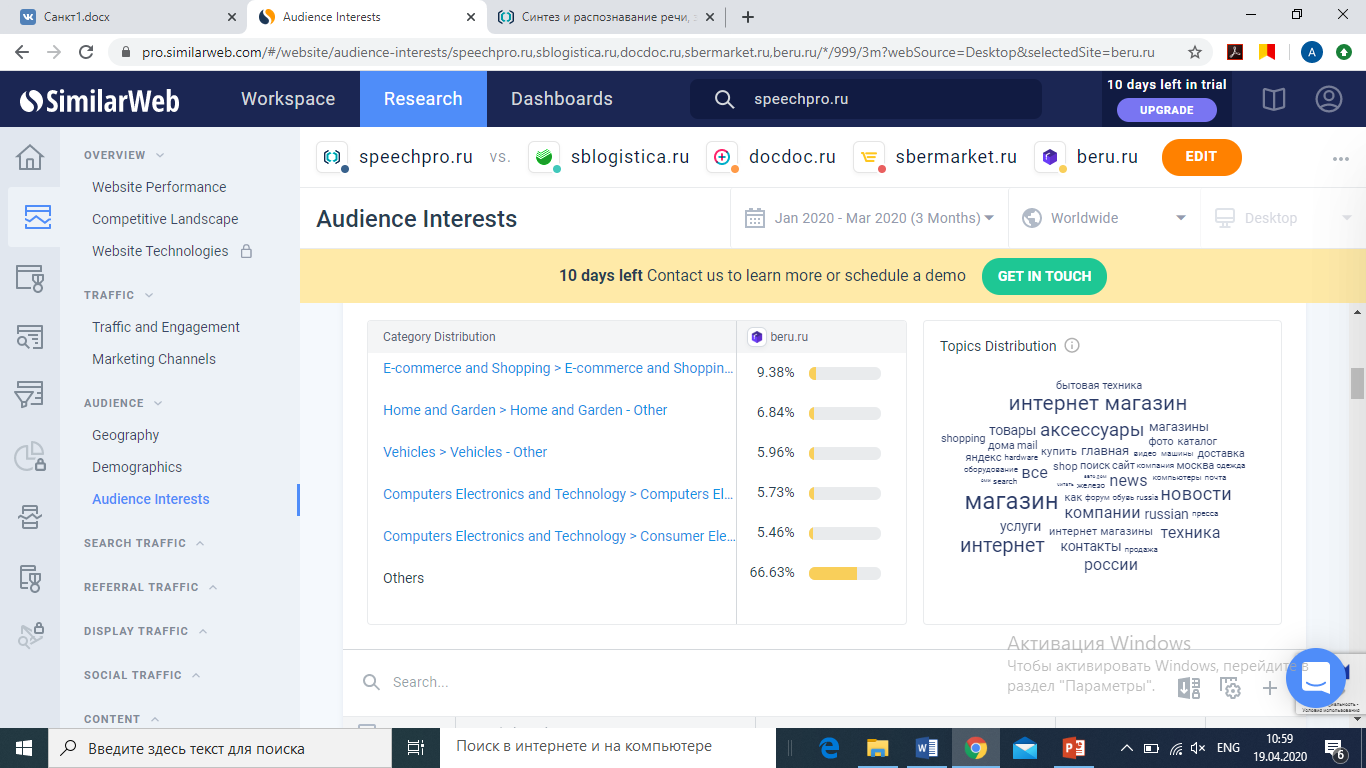 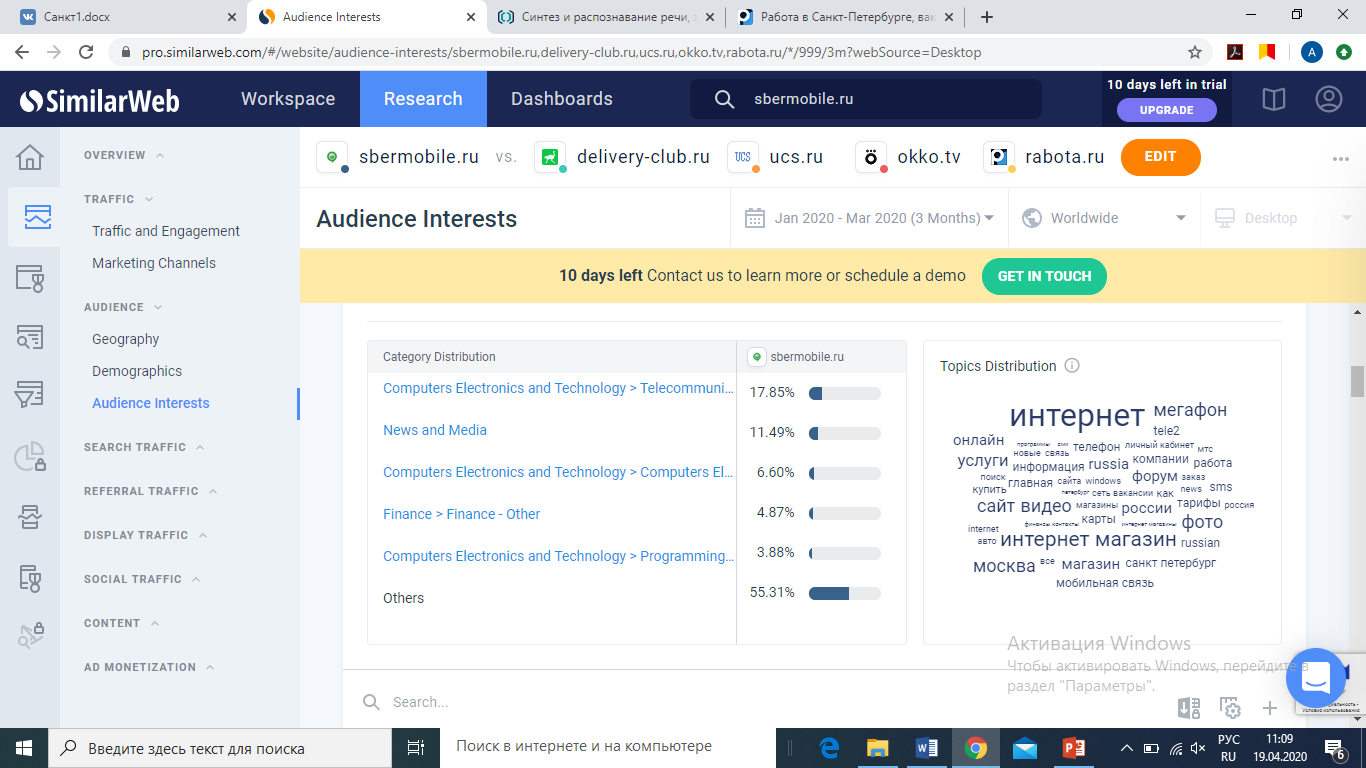 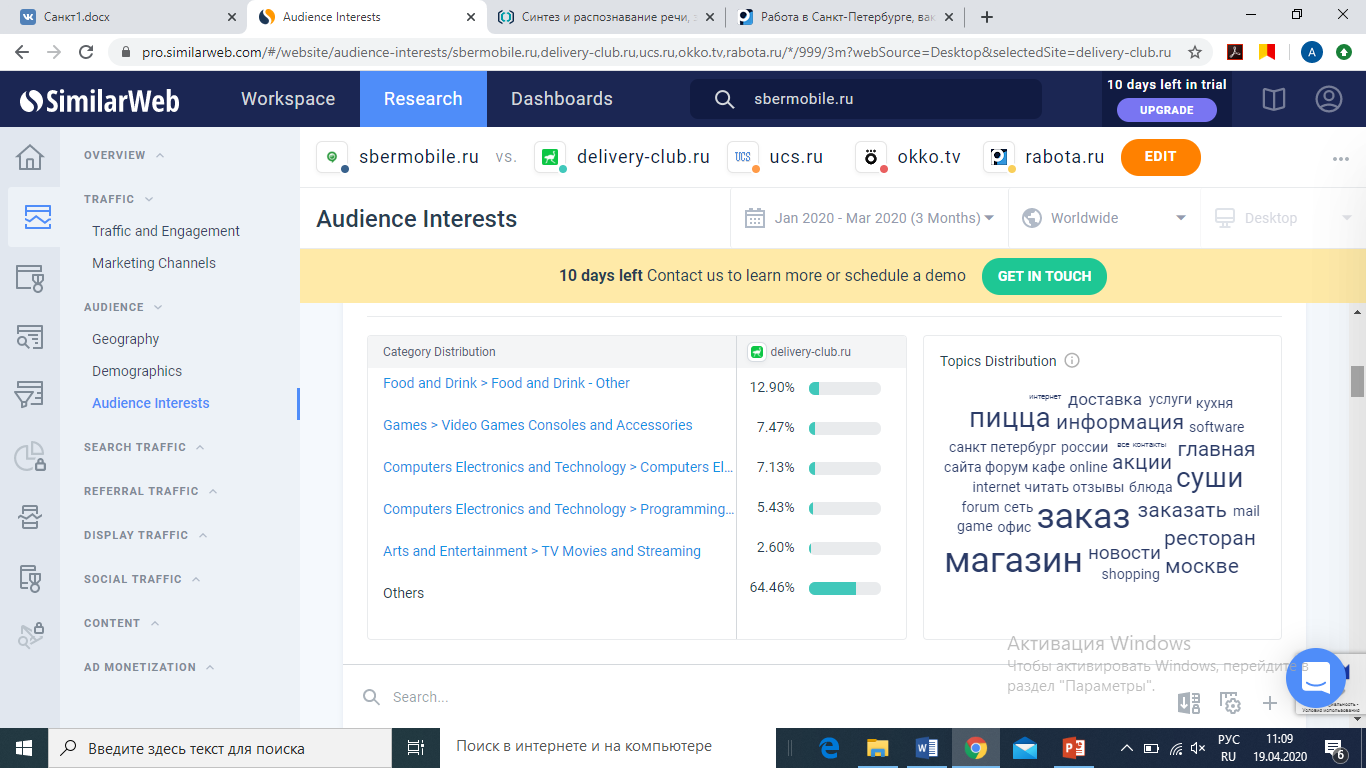 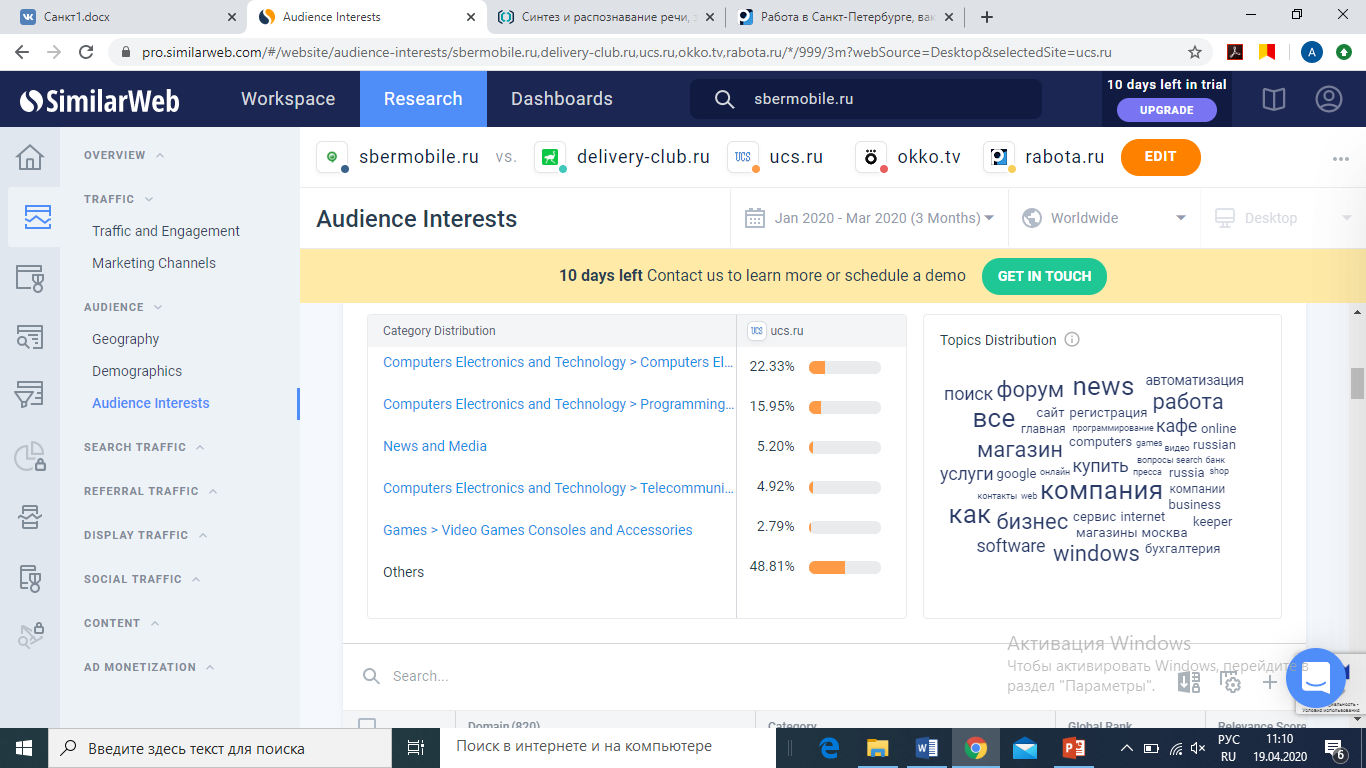 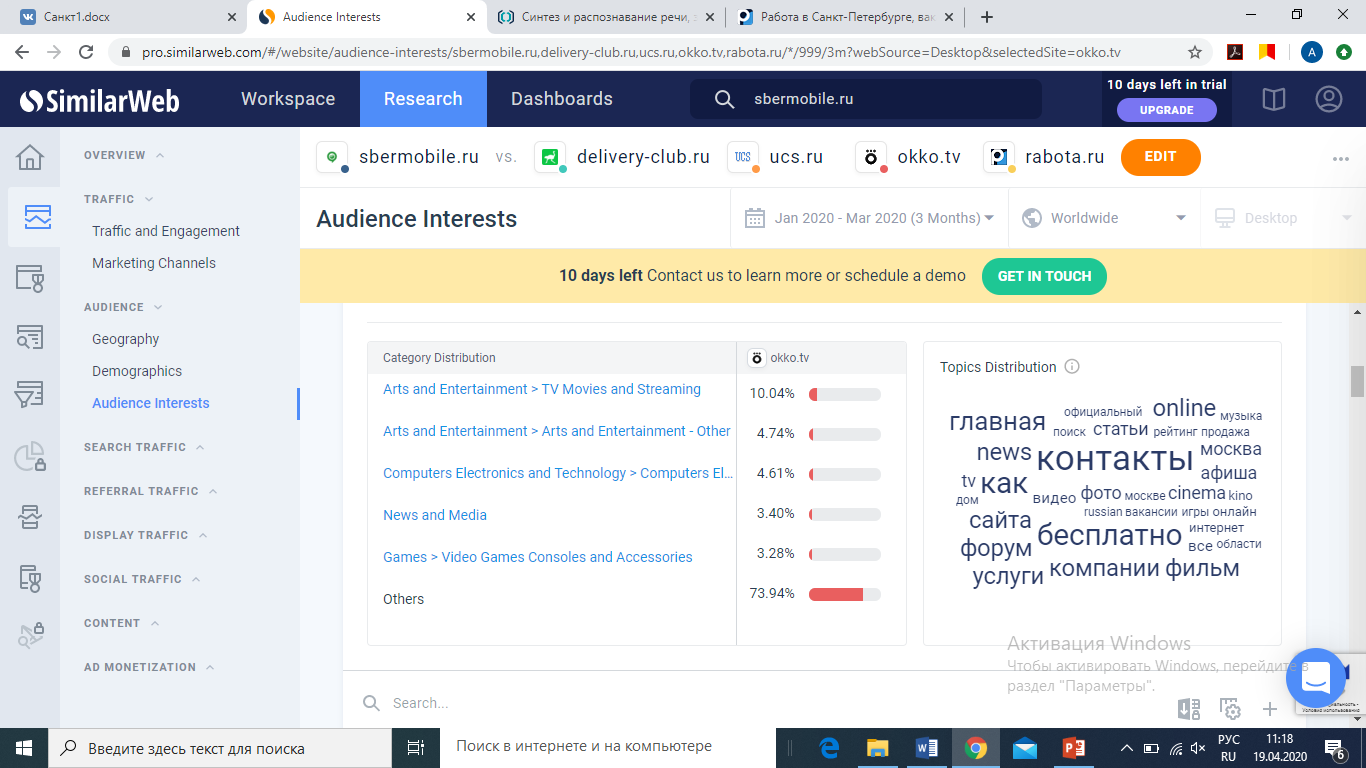 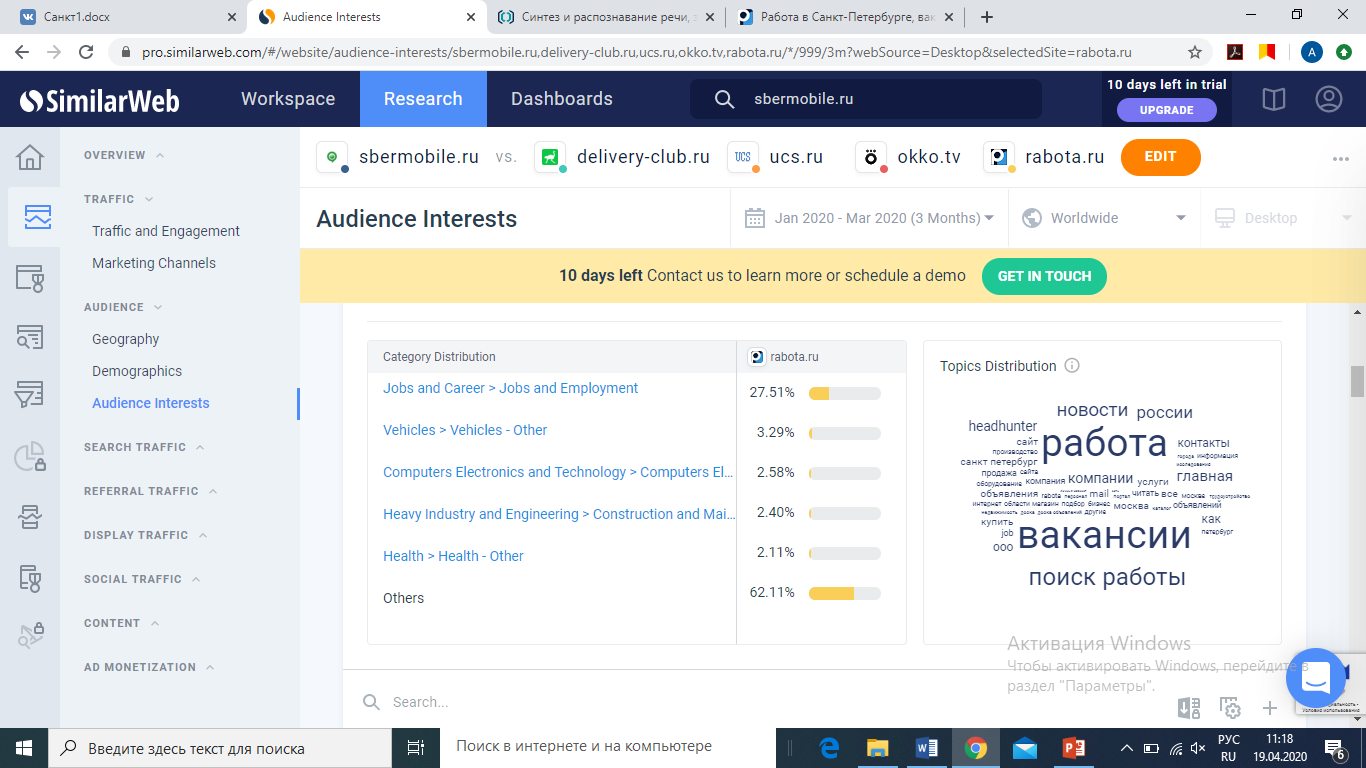 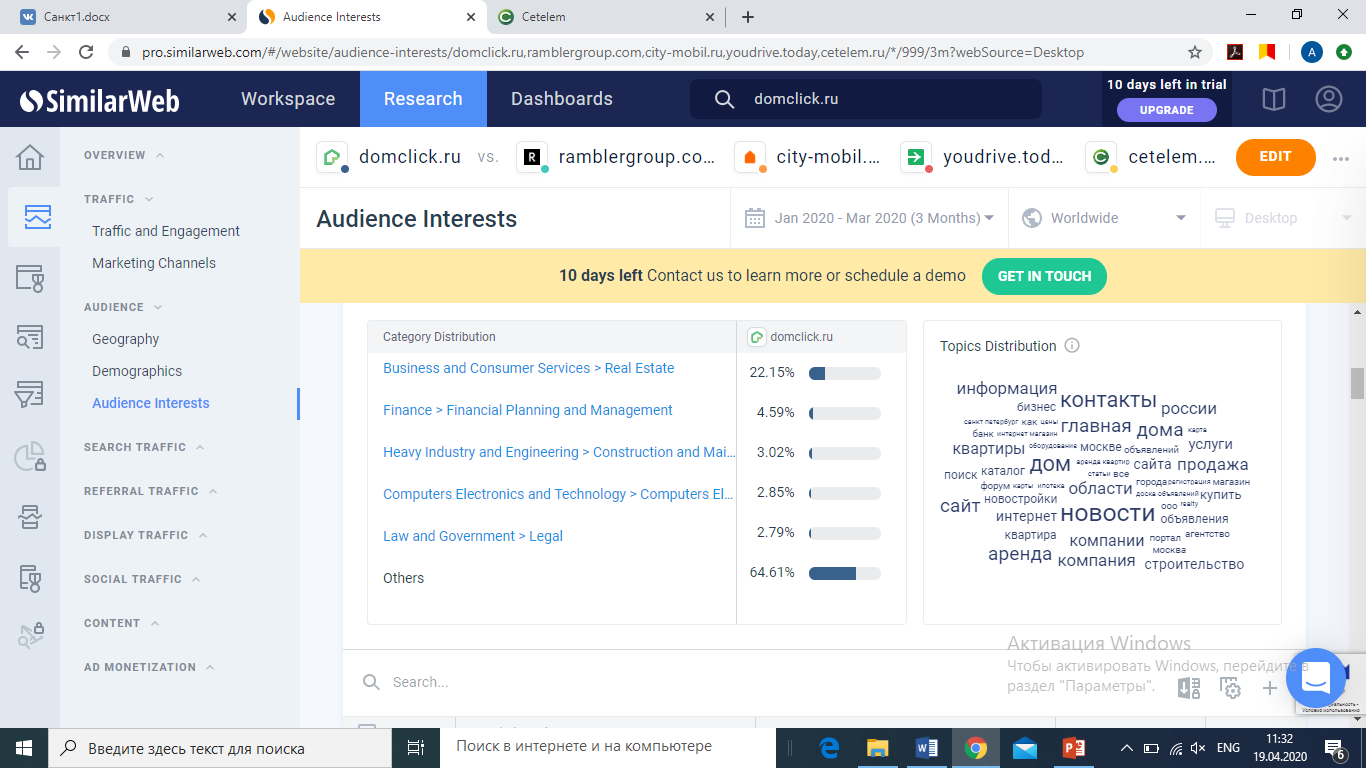 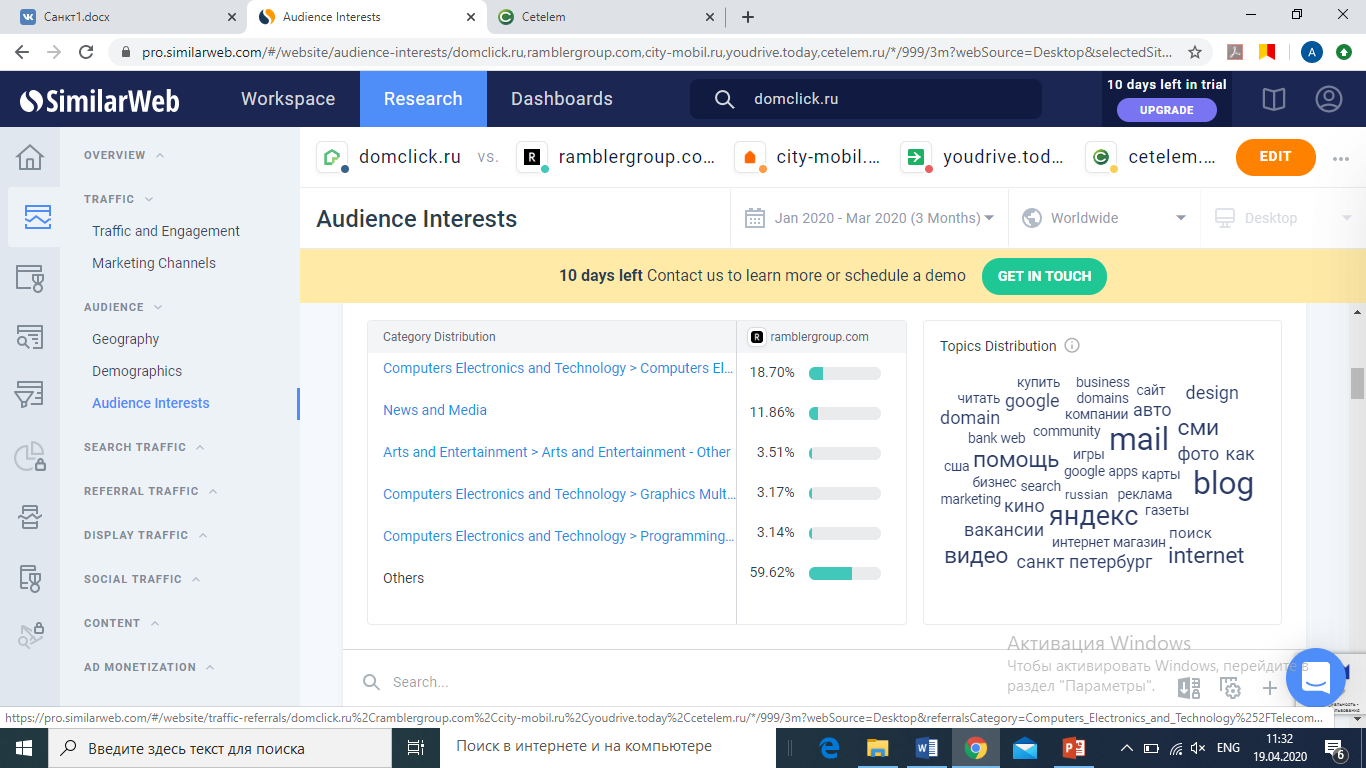 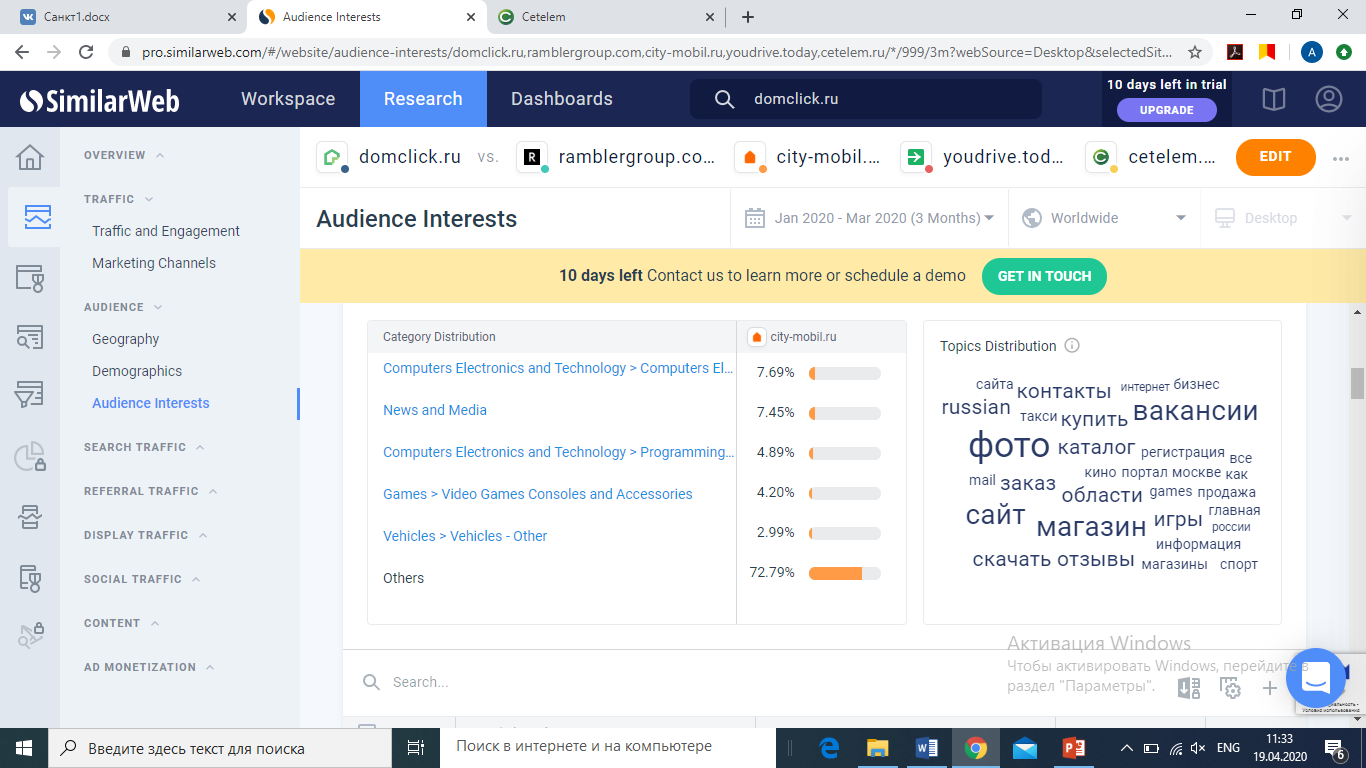 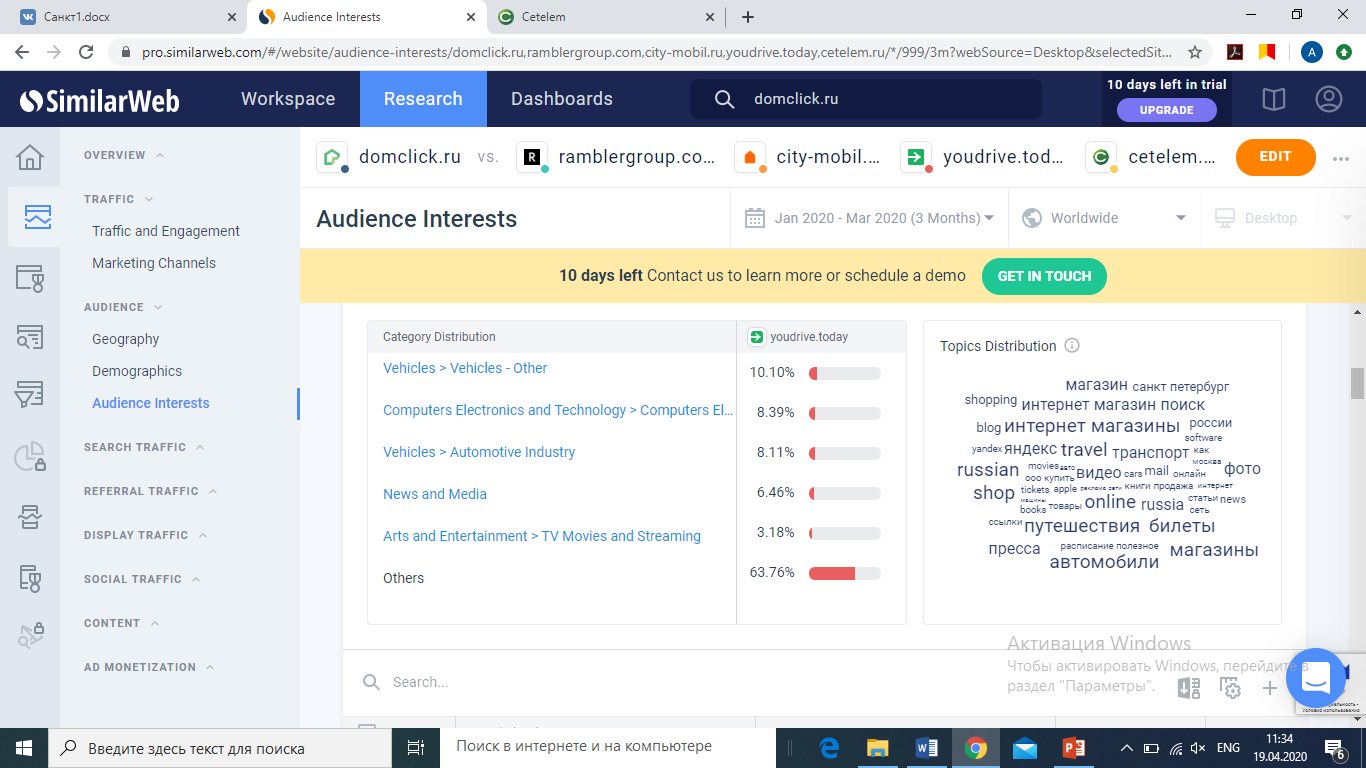 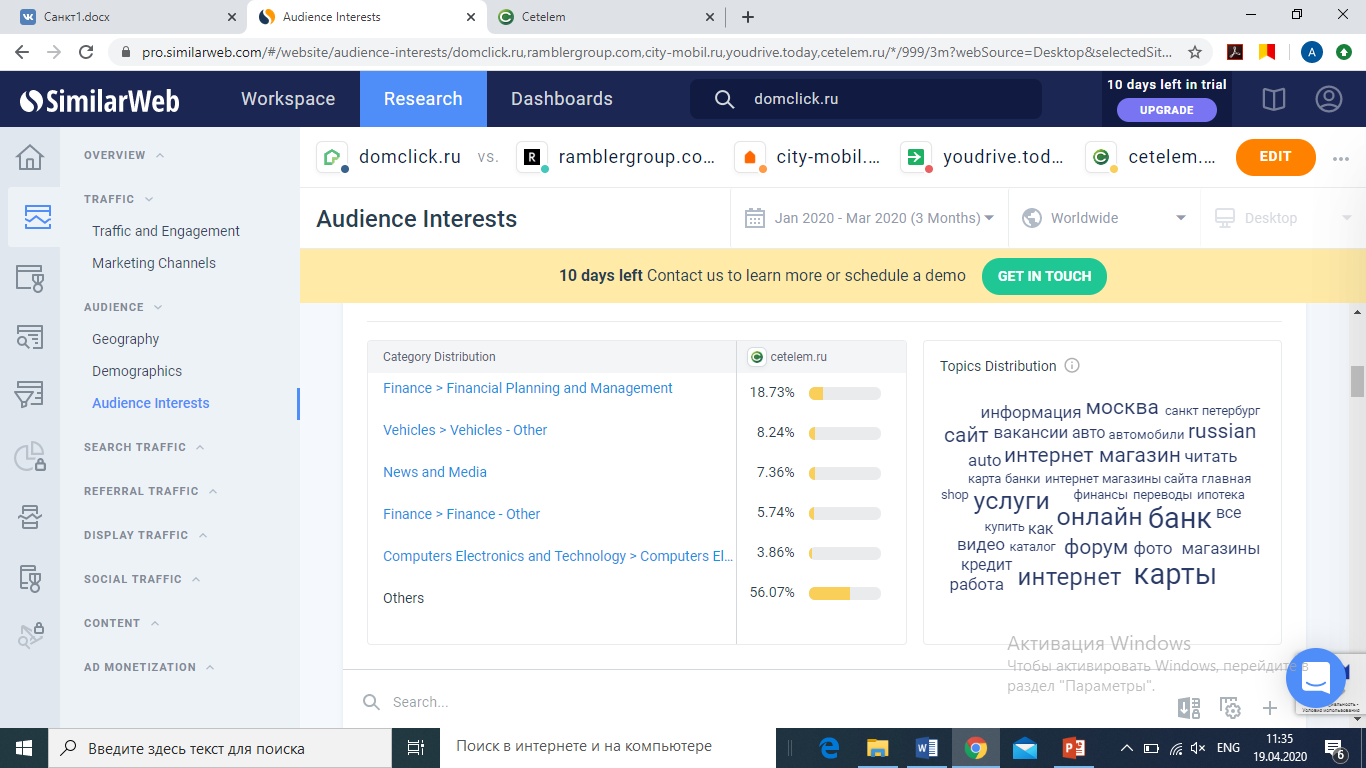 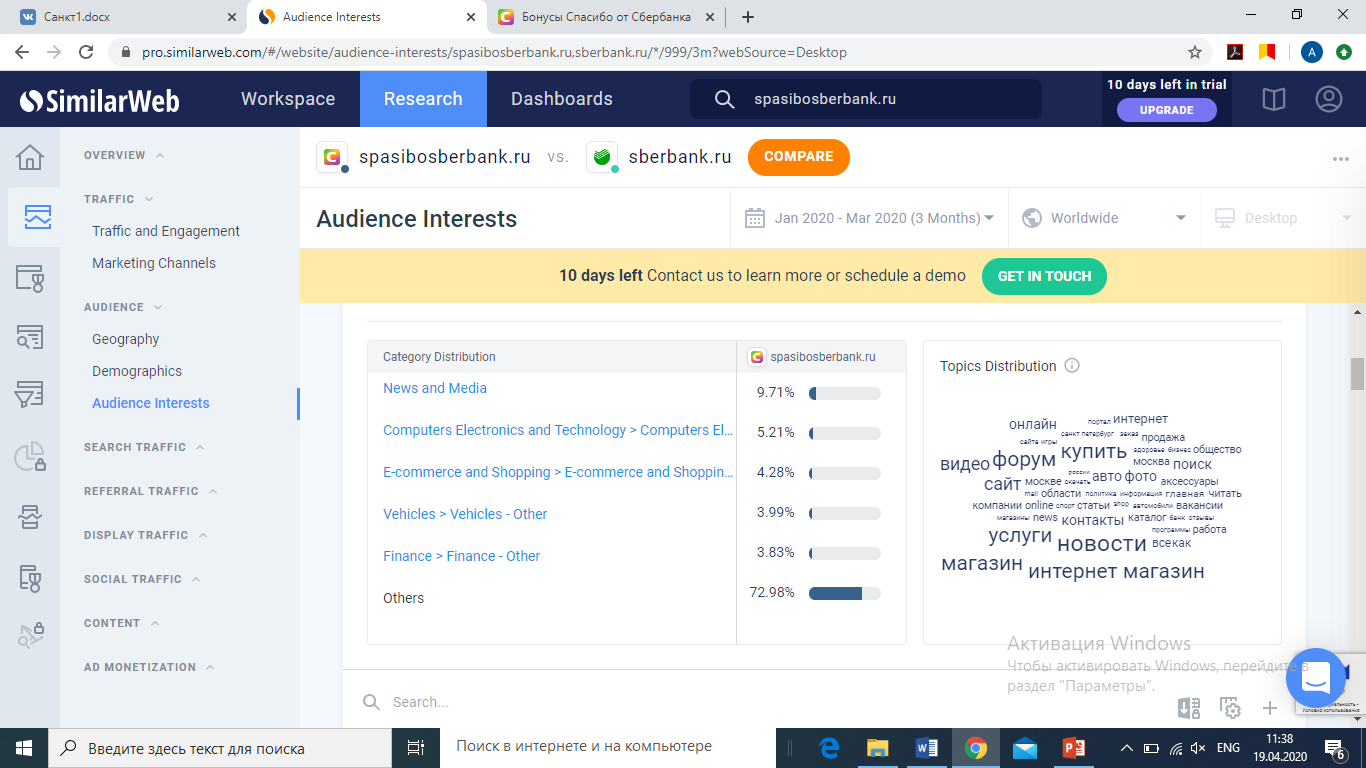 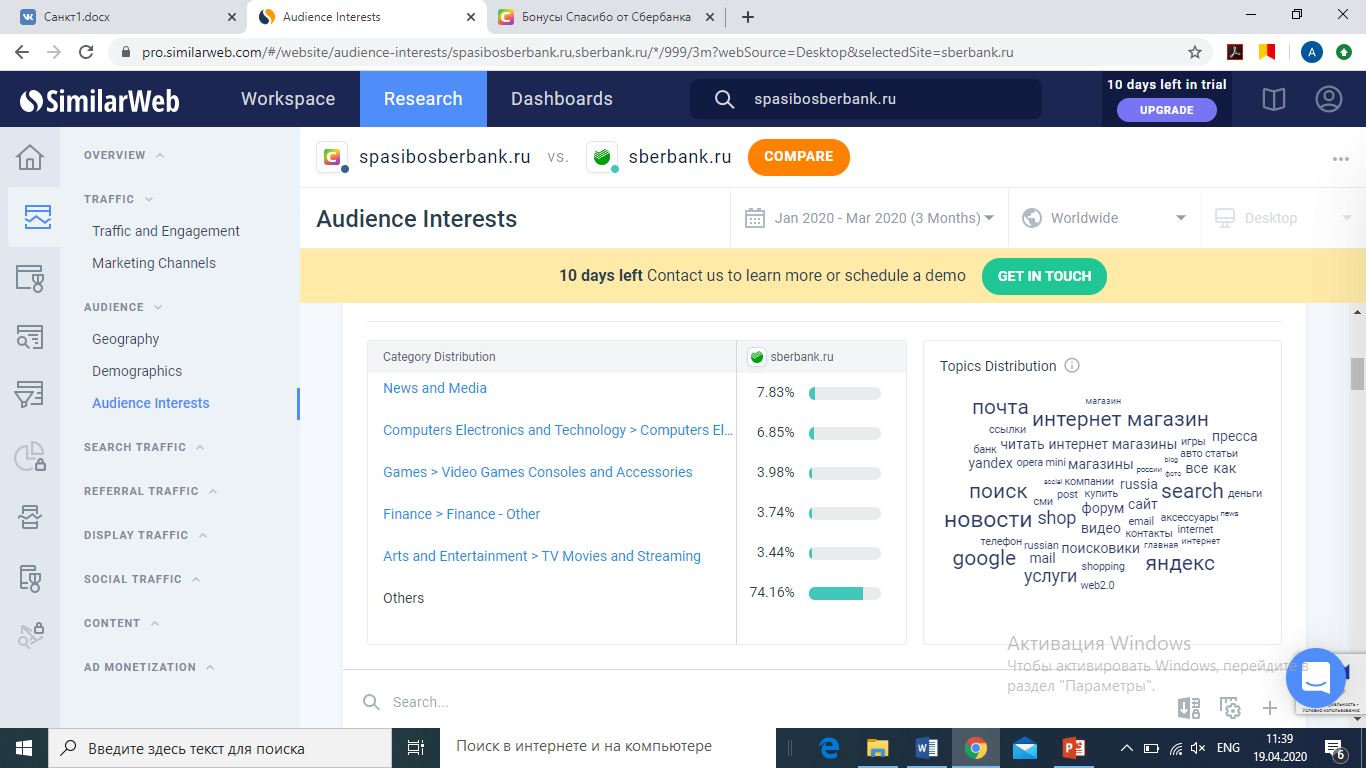 АвторОпределениеФ.Котлер«Бренд — любое имя, название, торговый знак, несущие с собой определенный смысл и ассоциации».Д.Аакер«Бренд – это главный нематериальный актив и ключевая стратегическая функция компании». (Аакер, 2007)Д.Ф.Д’алессандро«Бренд — это более, чем реклама или маркетинг. Это все, что приходит в голову человеку относительно продукта, когда он видит его логотип или слышит название». (D'Alessandro, 2001)Д.А.Шевченко«Бренд — знак, символ, слова или их сочетание, помогающие потребителям отличить товары или услуги одной компании от другой. Бренд воспринимается как широко известная торговая марка или компания, занимающая в сознании и психологии потребительских сегментов особое место из массы себе подобных». (Шевченко, 2014)Ж.-Н. Капферер«Бренд — имя, влияющее на поведение рыночных потребителей/покупателей». (Капферер, 2007)Р.Фелдвик«Бренд – набор восприятий в воображении потребителя». (Feldwick,1999)M. McDonald «Бренд – это символ или имя, идентифицирующие продукт. Успешный   бренд идентифицирует продукт, имеющий неоспоримое конкурентное преимущество». (McDonald,1999)Г. Даулинг«Бренд – это совокупность названия и других символов, используемых для идентификации продукта, и «обещание», которое дается покупателю». (Даулинг, 2006)РольХарактеристикаУсловия использованияПримерСтратегический брендгенерирует основные денежные потоки и прибыль компании. За ним стоит будущее благополучие компании.- это может быть как маленький бренд, который является главным в портфеле брендов компании, так и                   доминирующий мегабренд;                          - требует больших финансовых вложений для создания основы портфеля.В экосистеме SberX стратегическим брендом является Сбербанк, который давно существует на рынке и в 2019 году стал самым дорогим брендом.Бренд-«рычаг»  создает целостный образ компании в будущем для потребителя.- требует тщательную проработку и крупные финансовые вложения, так как создают базу для развития в будущем.В портфеле брендов SberX брендом-«рычагом» стал SberCloud, который направлен на создание целостного образа компании Сбербанк как IT-компании.«Серебряная пуля»  способствует расту имиджа других брендов в портфеле.                      Им должны управлять менеджеры как ведущие этот бренд, так и те, кто связан с главным брендом, выделяя больше средств и роль при корпоративных коммуникациях.  - им должны управлять менеджеры как ведущие этот бренд, так и те, кто связан с главным брендом, так как является ключевым для эффективного продвижения всего портфеля брендов; требует больших финансовых вложений;                             выделение его роли при корпоративных коммуникациях.В экосистема SberX «серебряной пулей» можно назвать такие бренды в портфеле, как Okko, СберМаркет, docdoc, которые позволяют охватить новые сегменты.«Дойная корова»   является «любимчиком» для потребителей и с которым они не хотят расставаться. В него не нужно делать никаких вложений, наоборот, он является помощником в генерировании ресурсной базы для развития других брендов в портфеле. не требует финансовых вложений; создает ресурсную базу для развития всех остальных брендов в портфеле ввиду стабильного высокого спроса на него.В портфеле брендов компании Сбербанк «дойными коровами» можно выделить Сбербанк, Яндекс.Деньги, Delivery Club.РольПреимуществаНедостаткиПоддерживающий бренд - расширение мастер-бренда, охват новых сегментов рынка;                       - возможность продвижения суббрендов за счет главного бренда;             - возможность расширения ассоциаций  с брендом без его "размывания";                                           - предупреждение потребителей  о создании нового предложения, отличающегося от традиционных для данного бренда.- возможные проблемы с репутацией мастер-бренда из-за низкого уровня доверия потребителей к суббрендам;                    - требует больших вложений для поддержки каждого суббренда.Брендирование выгод рост заинтересованности к малоизвестным брендам со стороны потребителей; возможность устанавливать более высокую цену;                  помогает повысить ценность бренда;                 может новым маркам помочь завоевать доверие потребителя за счет приобретения лицензии на брендированные выгоды известных брендов;                             способствует лучшему выражению концепции бренда.             - может никак не повлиять на имидж бренда из-за того, что марка и так имеет сильную позицию на рынке.Совместные бренды- укрепление ценностей;      синергетический эффект от положительных характеристик партнерских брендов;                           - совместное финансирование проектов по продвижению.      - угроза повреждения ассоциаций с брендом, если один значительно сильнее другого;                                    - слияние двух брендов в глазах потребителей.Побуждающая роль- высокий уровень лояльности потребителей;                                        - стимулирование к развитию других брендов портфеле.- трудоемкий процесс выбора бренда, играющего эту роль;                          требует тщательного управления;                                   - необходимость в больших финансовых вложениях.№Этап разработки позиционирования брендаПроблемы1Определение целевого рынка, целевой аудитории- Обобщенность описания целевой аудитории, не учитывающая ряда  важных факторов;- Определение слишком узкой группы   потребителей, которая не сможет обеспечить планируемую реализацию продукта на рынке;2Изучение конкурентной среды бренда- недооценка преимуществ компаний-конкурентов;- учет только прямых конкурентов и     пренебрежение косвенными;- субъективные расчеты CSI3Разработка сегментирования рынка- обобщенное сегментирование- выбор нескольких стратегий; сегментаций, которые могут привести к путанице;4Определение точек дифференциации и паритета- выбор точек дифференциации, не  соответствующих компании;- учет не всех основных точек паритета5Построение перцептивных карт восприятия- построение карт восприятия в двумерном пространстве может дать неточную оценку потребителей;6Выбор направления позиционирования- недопозионирование, которое не даст   потребителю четкого представления о бренде - позиционирование, направленное на слишком узкий круг представлений - выбор направления, противоречащее ценностям бренда, его идентичности 7Разработка концепции стратегии позиционирования- разработка одной концепции и начало ее реализации;- неправильный подбор инструментов  коммуникации с потребителямиМодельПреимуществаНедостаткиОграничения Дж. Винд- предельная понятность в содержании и  исполнении- практико-ориентированная модель- однонаправленная   система;- отсутствие проработки вариантов сочетания    разных моделей применительно к одному позиционированию- подходит  локальным брендам;- брендам, которые недавно вышли на рынок и еще не известны аудитории, не запомнились ей.Д. Аакер- одновременно достаточно простая для внедрения и понимания- охват множества аспектов коммуникации- практико-ориентированная модель- недостаток вариантов развития концепции в будущем- не подходит к использованию компании   на    стадии зрелости, спадаС.А. Старов- классификации   моделей позиционирования;- описание поэтапного плана их реализации- теоретизированность подхода;- сложность и трудоемкость его применения;- может оказаться дорогостоящей для  компании- сложность и дороговизна применения на практике- возможность использования  только крупным брендам, которые имеют большой   опыт и могут позволить ее себе финансовоИнструментХарактеристика инструмента Преимущества инструмента  Недостатки (ограничения)Условия применения Реклама          (телевидение, радио, печатные СМИ, цифровая, наружная, полиграфическая реклама) «информация, распространенную любым способом и направленную на привлечение внимания   к объекту рекламирования, формирование или поддержание интереса    к нему и его  продвижение на   рынке».   используется для преодоления барьера «незнания» в коммуникации с потребителем. Сильное воздействие на него.обладает сильным креативным потенциалом;       бренд может не только «продавать себя», но и напрямую транслировать свое позиционирование;    достижение максимального уровня его осознания в восприятии потребителя.высокая стоимость использования данного инструмента;  низкий уровень доверия потребителей к рекламе;               негибкость;                 применение на широкую аудиторию, которая может не являться целевой аудиторией.новая компания, которой необходимо представить свой продукт                        для бренда "дойная корова" или "звезда" Прямой маркетинг   direct mail, e-mail и sms-рассылка, доставка курьером, телемаркетинг)– комплекс мероприятий, которые позволяют устанавливать персональную связь компании с потребителем.не требует больших вложений средствданный инструмент несколько устарел       может вызывать негативные эмоции у потребителей, расценивающего его как спамприменяется на начальной стадии развития компанииPR                  (пресс-конференции, интервью, пресс-киты, издание собственных журналов компании, внутрикорпоративные PR-мероприятия, публичные выступления и т.д.)система гармоничных коммуникаций организации с ее целевыми аудиториями на основе полной и объективной информированности в рамках достижения маркетинговых целей коммуникатора  продумана заранее   работа с репутацией и регулирование имиджа низкая цена средств PR                                 доверие публики из-за узнавания о продукте через 3-их лиц, а не напрямую от компаниинеличный характер коммуникации    отсроченность обратной связи есть необходимость в продвижении бренда организации               транслирование независимого мнения о продукте          Sales promotionкомплекс краткосрочных побудительных мер к покупке продукта.максимальное эмоциональное воздействие,    наличие разнообразных приемов (программы лояльности, скидки и акции, сэмплинг)краткосрочность действия              частое использование  данной коммуникации может негативно отражаться на позиционировании бренда, его ценности;             наличие постоянных скидок и акций не подчеркивает уникальность марки, а может принизить ееподходит больше брендам на B2C рынкеСпонсорстводостижении целей коммуникатора через доступ к системе коммуникаций реципиента с условием обмена на определенные спонсорские ресурсыустановление сильных бизнес-коммуникаций с партнерами; улучшение репутации компании на рынке; повышение числа откликов в СМИ; сложность оценки эффективности        выбор спонсирования мероприятий, не схожих с ценностями компании;               негативное отношение к мероприятию может перенестись на бренд;              требует крупных финсовых вложений крупная компания, располагающая необходимым бюджетом                совпадение ценностей потенциально спонсируемого мероприятия и брендаВыставочная деятельность при грамотном использовании позволяет пройти по наиболее короткой дороге от производителя к потребителю, относящемуся к целевой аудитории компании компания может закрепить свою позицию на рынке;    представление позиционирования бренда (либо о его трансформации)трудоемкий процесс, требущий длительной подготовки, вложений в рекламу и анализу результатов             требуедт значительных вложений бренд, проводящий репозиционирование; компания, которой необходимо заявить о себеСайтвизитная карточка компании               база для генерации аналитических данныхвозможность подключения сервисов сквозной аналитики, которые будут отражать эффективность коммуникации, показывать охват среди аудитории, количество взаимодействий, переходов, совершений целевых действий;         возможность дополнительного заработка путем размещения рекламы партнеров;          гибкость системы, позволящей быстро меняться;                идентификатор солидности компаниисоздание сайта и его раскрутка требует значительных финансовых вложенийподходит для любых компаний, имеющих финансовые средства на создание и раскрутку сайтаСоциальные сети так же, как и сайт являются визитной карточкой компании и могут служить базой для мониторинга не требует больших усилий для создания; большие возможности в использовании таргетированной рекламы;                 не нужны вложения для создания страницы;            рост количества целевой аудитории;   при отсутсвии средств для создания сайта, может заменить его, так как индексируется в поисковых системахограниченность правилами социальной сети;      возможные затраты на продвижение по средствам блогеров высокая конкуренция больше подходит для использования на рынке B2CКонтекстная рекламавид размещения интернет-рекламы, в основе которой лежит принцип соответствия содержания рекламного материала содержанию интернет-страницы, на которой размещен материал.возможность планирования бюджета, расходуемый на нее;  анализ эффективности; направленность на уже заинтересованных в продукте пользователей;     возможность быстрого запускамоментальное прекращение показов, как только заканчиваются деньги на счету;      не дает возможности расширения круга потребителей, росту узнаваемости, так как появляется только у заданной целевой аудитории; влияние других факторов на показ рекламы;                 нестабильная ценаподойдет индивиуальным предпринимателям малому и среднему, которые рекламируют и продают свои продукты и услуги через сайты;  крупным компаниям для поддержания имиджаПромоигрыпроцесс интеграции бренда с игрой возможность адаптации под любой бизнес и любой бренд;             участие в игре вызывает у потребителя сильный эмоциональный отклик, который закрепляет его положительное отношение к используемому бренду;                    обучение сложным продуктам и процессам по средствам игрыотсутствие специалистов, которые смогут грамотно и правильно создать игру;                      не развиты инструменты для решения шаблонных задач;                      некоторые потребители остро воспринимают проигрыш, что может негативно сказаться на бренде;                может требовать значительных финансовых вложенийкомпании, располагающие бюджетом для создания качественной игрыЭтапОсновные задачи Проблемы на данном этапеАналитическийПодбор средств маркетинговой коммуникации в соответствии с позиционированием бренда, рынком присутствия (B2B или B2C). Определение целей, задачи и сроков реализации коммуникации, выделение бюджета. - выбор наименее эффективных каналов маркетинговых коммуникаций ввиду отсутствия тщательного анализа;                 - отсутствие системности, определенной стратегии продвижения;              выделение слишком маленького бюджета или слишком большогоКреативный Основываясь на позиционировании формируются сообщения, которые будут заложены в коммуникацию. Разрабатываются креативные концепции и решения. - игнорирование основных трендов, существующих на рынке;                - использование в качестве креатива недобросовестную, провокационную рекламу;     -уход от основных идей бренда в угоду тенденциям на рынке;      - отсутствие ключевого отличия от конкурентов, которое бы выделяло бренд. Планирование и реализация Распределение разработанных сообщений по каналам коммуникации.- желание побыстрее начать продвижение и работа с некачественным контентом;    - неправильная передача посредниками ценностей бренда, его позиционированияОценка эффективностиОсуществление проверки полученных результатов от коммуникации на соответствие заданным целям, возможная коррекция стратегии.- отсутствие глубокого анализа результатов ввиду хорошей отдачи или ее отсутствия;                   - акцент только на неправильности в выборе каналов коммуникации без акцента на качество контента рекламыДо 2007 г.2014-2017 гг.Увлечениядрузья, футбол, спортплощадкасоциальные сети, блоги, «лайки»Телефонпростые игры, фотографии, звонкиэлектронный кошелек, рабочая почта, фильмы, «жизнь»Передача данных ~ 50 кбит / с~ 50 000 кбит / сGoogle в минуту150 000 запросов3 500 000 запросовYoutube в минуту0 просмотров 4 100 000 просмотровЭлектронная торговля B2C в минуту~ $100, потраченных онлайн~ $800 000, потраченных онлайн Текущее восприятие бренда «Сбербанк»Текущее восприятие бренда «Яндекс»Текущее восприятие бренда «Тинькофф»Текущее восприятие бренда «Mail.ru»надежныйбыстрыйинновационныйустаревшийтехнологичныйдоступныйдистанционныйнеудобныйсовременныйудобныйудобныйнадежныйудобныйбезопасныйнадежныйтрадиционныйбезопасныйдинамичныйклиентоориентированныйнебезопасныйгосударственныйвсеохватывающийдорогойдоступныйнегибкийклиентоориентированныйсовременныйпопулярныйинновационныйбыстрыйПопулярный бренд, имеющий государственную поддержкуИнновационный современный бренд, охватывающий множество сфер Мобильный, выгодный бренд, направленный на клиентаУстаревший брендSberXЯндексТинькоффMail.ru GroupПитание++++Автомобиль+++Путешествия+++Финансы++++Дети++Коммуникации++++Медиа и развлечения++++Работа++++Здоровье++++Дом+++Программа лояльности ++++Образование+++Технологии++++Поиск и карты++Мобильность+++Покупки++++Сильные стороныСлабые стороны1. наличие собственной поисковой системы, с помощью которой можно проводить анализ потребителей и рекламировать свои сервисы2. сильное позиционирование бренда, которое поддерживает уровень имиджа на высоком уровне3. предложение широкого спектра сервисов и услуг4. "инфраструктуру новых проектов не нужно разрабатывать с нуля: когда запускается очередной сервис, все имеющиеся в компании технологии находятся в распоряжении внутреннего стартапа"                                                        5. сильная технологическая экспертиза    1. наличие большого количества конкурентов, тормозящих активное расширение экосистемы, так как значительная доля затрат уходит на маркетинг и рекламу                              2. качество услуг остается на среднем уровне, несмотря на клиентоориентированность бренда                                                                        3. Стоимость услуг некоторых сервисов значительно дороже, чем у конкурентов   4. компания зарегистрирована в Нидерландах     5. невысокий уровень зарплат                ВозможностиУгрозы1. развитие новых улучшенных сервисов, которые уже существуют у конкурентов с целью привлечения новых клиентов2. рост привлекательности компании за счет роста цифровизации и привлекательности онлайн-сервисов3. благоприятный инвестиционный климат в высокотехнологичные компании                            1. высокий уровень конкуренции2. слияние с компанией-конкурентом3. переманивание хороших специалистов конкурентами4. снижение спроса на сервисы компании5. изменение действующего законодательства, препятствующего развитию новых сервисов или ограничивающие уже существующие6. мировые санкцииСильные стороныСлабые стороны1. компания, построенная на инновациях, у которая решает все вопросы онлайн;2. популярность бренда за счет активного продвижения по средствам современных методов;3. приближенность к людям во взаимоотношениях между брендом и потребителем;4. сильное позиционирование бренда, которое поспособствовало быстрому росту бренда-конкурента для крупных компаний, давно существующих на рынке; 5. активное развитие в небанковском секторе;6. техническая оснащенность7. создание приложения Суперапп, которое объединяет в себе все услуги компании1. негибкая система управления;2. испорченная репутация главы компании может нанести урон имиджу бренда и замедлить его развитие;3. дороговизна предлагаемых услуг;4. отношение к бренду с осторожностью ввиду недоверия к личности владельца бренда.Возможности Угрозы1.быстрое развитие своей масштабной экосистемы;2. повышение лояльности к бренду за счет становления его более опытным игроком на рынке;3. активное инвестирование в компании, у которых цифровые технологии являются приоритетным направлением развития;4. возможность расширения базы потребителей. 1. высокий уровень конкуренции среди крупных и опытных игроков на рынке;2. поглощение сильными игроками;3. риски, связанные с ухудшением конъюнктуры рынка;4. падение спроса за счет изменения потребительских предпочтений.Сильные стороныСлабые стороны1. его доступность ввиду предоставления услуг ниже по цене ниже, чем у конкурентов;2. развитие своей экосистемы с попыткой охвата популярных сегментов;3. наличие большого опыта1. отсутствие продвижения брендов портфеля для понимания потребителями всех входящих в него известных брендов;2. традиционный интерфейс сервисов;3. низкая популярность ввиду мнения потребителей, что бренд устарел;4. неправильное распределение ролей брендов в портфелеВозможностиУгрозы1. модернизация существующих сервисов;2. продвижение экосистемы за счет популярных брендов в портфеле;3. повышение спроса потребителей ввиду улучшения их осведомленности о бренде;4. правильное распределение ролей в портфеле. 1. угроза поглощения крупными конкурентами;2. рост убытков компании из-за отсутствия изменений в позиционировании и продвижении бренда;3. падение доверия к бренду за счет отсутствия модернизации;4. ухудшение конъюнктуры рынкаСильные стороныСлабые стороны1. крупнейший финансовый институт в России                                                                     2. огромная клиентская база, которая была сформирована до появления экосистемы3. наличие опыта4. активное развитие инновационных технологий5. большой портфель брендов, охватывающих разные сферы6. эффективная работа маркетингового комплекса7. доступ к различным источникам финансирования  8. участие в научно-исследовательских разработках1. контроль принадлежит государству из-за чего система забюрократизированная 2. недостаток информации о клиентах и об их потребностях3. негативное восприятие бренда у некоторых потребителей4. негибкость системы и невозможность быстро адаптироваться к новым условиям5. часть вопросов невозможно решить без встречи ВозможностиУгрозы1. доверие и хорошее отношение клиентов                     2. расширение спектра услуг, так как есть еще неохваченные сферы экосистемой3. повышение качества предоставляемых услуг                                                                         4. обслуживание дополнительной группы потребителей 5. благоприятные политические, экономические и социальные ситуации1. восприятие потребителями бренда только как банк2. высокая конкуренция между экосистемами                                             3. падение спроса на услуги и сервисы                                                          4. ужесточение санкций5. радикальное изменение поведения клиентов                                 6. сложность управления из-за большого масштаба бизнеса7. замедление темпов роста рынков ВозможностиУгрозыПолитические1. Положительное отношение государства к развитию Сбербанка как IT-компании2. Тенденция развития цифровой среды в странах1. Ужесточение санкций со стороны Америки и Европейского Союза в отношении России.2. Закон об ограничении Интернета на территории РФ, создание своего Интернет-пространства. Экономические1. Активное инвестирование в развитие высокотехнологичных компаний2. Налоговые льготы, связанные с проведением НИОКР3. Оказание поддержки малому и среднему бизнесу4. Финансовая поддержка со стороны государства 1. Рост конкуренции со стороны крупных экосистем2. Снижение доходов населения, влекущее рост сбережений3. Сложность развития во всех регионах страны ввиду их высокой дифференциацииСоциальные1. Изменение потребительских привычек в цифровой среде2. Рост уровня образованности населения1. Недостаточный уровень знаний населения об экосистемах2. Старение населения, снижение рождаемости Технологические1. Ускорение научно-технического процесса2. Усовершенствование существующего рынка услуг3. Выход на новый уровень развития цифровой среды1. Большая доля затрат на разработку и внедрение технологий2. Отсутствие понимания у населения о значимости экосистемВосприятие и свойства конкурентовПротивоположностьПривлекательно для целевой аудитории?Может ли быть точкой дифференциации?традиционныйинновационныйдаданебезопасныйбезопасныйдаданеудобныйудобный в использованиидададорогойдоступныйдадавсеохватывающийузконаправленныйнетнетХарактеристики для экосистемыОбладают ли ценностью для целевой аудитории?Может ли быть точкой паритета?один из сильнейших финансовых институтов на рынкедадаразвитие на зарубежных рынкахдадаобширная клиентская базададаединая «бесшовная» системададавысокая скорость осуществления операцийдадавозможность решить все вопросы онлайндада